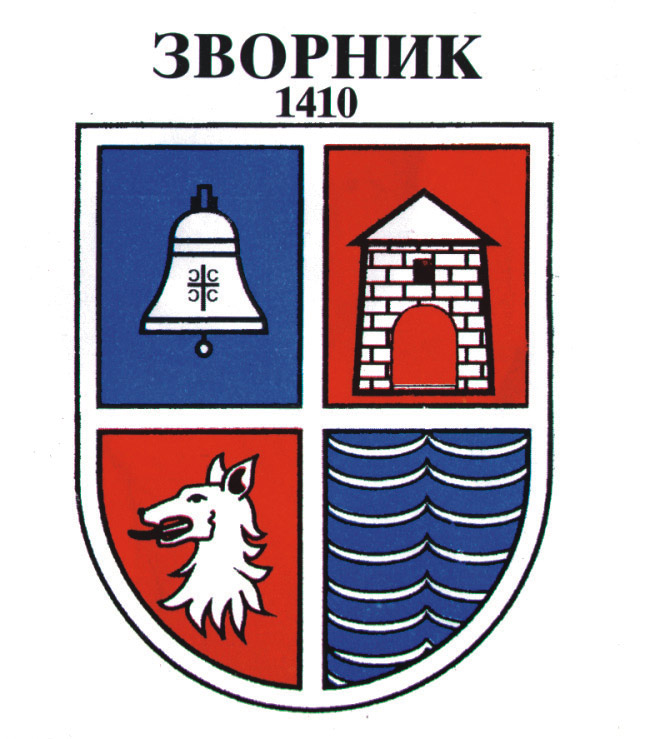 РЕПУБЛИКА СРПСКАГРАД ЗВОРНИКГРАДОНАЧЕЛНИКСветог Саве 124,75400 Зворник,тел: 056 232 200,факс 056 232 221,www.gradzvornik.org ,e-mail: zvornik@teol.netПРОГРАМ РАДАГРАДОНАЧЕЛНИКА И ГРАДСКЕ УПРАВЕ ГРАДА ЗВОРНИКза период 01.01 – 31.12.2020. годинеФебруар 2020.годинеI ОПШТИ ДИО Град ЗворникГрад Зворник (у даљем тексту:Град) је основна територијална јединица локалне самоуправе, у којој њени грађани непосредно и преко својих слободно и демократски изабраних представника учествују у остваривању својих заједничких интереса и у којој њени органи, у границама закона, регулишу и управљају јавним пословима који се налазе у њиховој надлежности, а у интересу локалног становништва.Територија града Зворник простире се на површини од 374,39 km2 и налази се у сјеверо-источном дијелу Републике Српске и Босне и Херцеговине, на потезу који се у регионалним оквирима издваја као Средње Подриње односно регија Бирач. Према попису из 2013. године град Зворник има 58.856 становника, обухвата 68 насељених мјеста која су организована у 61 мјесну заједницу. У градском језгру живи 20,36% становника.  Град Зворник има свој празник и славу. Дан града Зворник је 21. мај, а Слава града Зворник је „Света Петка – Трнова“ која се обиљежава 8. августа. Органи Града су Скупштина и Градоначелник. Скупштина града је орган одлучивања и креирања политике града и има 31  одборника. Градоначелник града  бира се и разрјешава у складу са законом, на непосредним изборима. Градоначелник града утврђује  структуру и унутрашњу организацију градске управе у законом утврђеним општим границама.Кратак опис стања у претходној годиниГодина 2019. у Зворнику је била година у којој су започети и планирани капитални пројекти од изузетног значаја за град. Настављена је реализација претходно започетих капиталних пројеката, а између осталог велики напори су уложени у реализацију активности на реконструкцији моста краља Александра I Карађорђевића и пројекту изградње новог блока Болнице у Зворнику. Реализација десетогодишње Стратегије интегрисаног развоја за период 2018 - 2027. године је успјешно настављена, као и реализација инфраструктурних пројеката, али и припрема нових, који ће тек бити реализовани. Настављено је уређивање градских улица. Завршена је фискултурна сала Основне школе у Каракају, завршена фискултурна сала у Крижевићима,  енергетски утопљена и реконтруисана зграда основне школе „Вук Караџић“ из Роћевића. ЈПВОУ дјечији вртић „Наша радост“ добио је још једну зграду, потпуно опремљену у којој борави више од 100 дјеце. Велики пројекат уређења обале ријеке Сапне је рађен у континуитету, као и обалоутврда на градској плажи.  Изградња водовода Сјевер је и даље на агенди Градске управе, као и пречистач у мјесној заједници Табанци. У 2019.години није било ни политичких ни економских турбуленција и настављен је тренд сарадње међу политичким субјектима. Локални парламент је својим редовним засједањима и правовременим одлукама доприносио да се рад Градске управе креће у позитивном смјеру. Финансијска ситуација у граду је била задовољавајућа, док је градски буџет редовно извршаван. Буџет града ЗворникБуџет града је процјена годишњих прихода, помоћи и других начина финансирања, годишњих расхода и других издатака. Припрема и доношење буџета Града врши се у складу са Законом о буџетском систему Републике Српске („Службени гласник РС“ број:121/12,52/14,103/15, 15/16), Законом о локалној самоуправи („Службени гласник РС“ број:97/16), Статута града Зворник-пречишћен текст („Службени гласник града Зворник“ број:5/17). При пројектовању прихода за финансирање јавних расхода, које се очекују у 2020. години, садржаних у буџету, узети су у обзир прије свега и Документ оквирног Буџета за 2020-2022. године односно смјернице за 2020. годину као и   важећи законски, подзаконски и други акти, постојеће политике, претпоставке и пројекције основних макроекономских показатеља и ефекти рецесионих кретања глобалног карактера.Из градског буџета финансирају се:Потпуно: Градска управа, Центар за социјални рад и предшколско образовање.Материјални трошкови средњег образовања, библиотеке и других културних институција. Дјелимично финансирање спортских клубова и друштава, невладиних удружења и организација цивилног друштва, породица из борачке популације, примарне здравствене заштите, сва комунална и друга инфраструктура града и насељених мјеста, подстицај развоја пољопривреде и други облици подстицаја и разни видови помоћи појединцима.На основу остварених прихода у последње три године, остварења за девет мјесеци у 2019. години могу се очекивати и пројектовати укупна буџетска средства за 2020. годину у износу од 31.903.00 КМ. Порески приходи се планирају остварити у износу од 18.440.040 КМ, непорески приходи у износу од 3.600.160 КМ, грантови 157.000 КМ, трансфери јединицама локалне самоуправе 1.292.000 КМ, примици/приливи од нефинансијске имовине у износу од 835.500 КМ, примици од финансијске имовине 304.300 КМ, примици од задужења 6.000.000 КМ,  остали примици у износу 185.000 КМ и неискориштена средства по основу кредита из претходне године у износу од 1.089.000 КМ. Порез на лична примања  и приходе од самосталне дјелатности буџетом за 2020. Годину планирано је у износу од 1.550.500 КМ и што је мање у односу на  планирана средства за  2019. годину. Основ остварења ове врсте прихода је порез на лична примања који се планира у износу од 1.300.000 КМ што је мање од плана за 2019. годину. У 2020. години можемо очекивати повећање плата а тиме и пореза  за раднике Републичке управе који раде у МУП-у и правосуђу и јавним службама, али то повећање неће у значајној мјери утицати на ниво остварења овог прихода. Порези на имовину буџетом за 2020. годину су планирани  у износу од 880.000 КМ. Ријеч је о врсти прихода који у име и за рачун града прикупља Пореска управа Републике Српске. Основ за овакво планирање је усвајање Закона о порезу на пренос непокретности који се примјењује од 01.01.2012. године. Акцизе на деривате нафте за 2020. годину планиране су у износу од 81.000 КМ, а ребалансом Буџета за 2019 годину план је износио 95.010 КМ. Битно је напоменути да општине и градови нису учествовали у расподјели ове врсте прихода. Приходи од индиректног опорезивања за 2020. годину планирају се у износу од 15.900.000 КМ и већи су од ребалансираног плана за 2019. годину за 1.100.000 КМ. Основ за овакво планирање је остварење за првих десет мјесеци 2019. године које је износило 12.365.202 КМ, а процјена је да ће доћи до већег остварења у односу на план до краја године, као и економски показатељи кретања привреде, добијених инструкција од Министарства финансија након достављања ДОБ-а 2020-2022. године гдје се очекује раст пореза од индиректног опорезивања и расподјела уз примену коефицијената о расподјели средстава од индиректних пореза који се примјењују од 01.07.2014. године.  Непорески приходи буџетом за 2020. годину планирају се у износу од 3.600.160 КМ,  што је за 220.440 КМ више него што је планирано за 2019. годину.Структура непореских прихода: Кључни приоритети у раду 2020. годинеПрема усвојеном буџету за 2020. годину и плановима припремљеним у одјељењима и службама Градске управе града Зворник можемо констатовати да ће кључни приоритет у 2020. години бити унапрјеђење услова живота грађана Зворника у различитим сегментима.  Стратешки фокуси наведени у Стратегији интегрисаног развоја града Зворник од 2018-2027. године усмјерени су на искориштавање пословних потенцијала, природних ресурса, културно-историјског наслијеђа те унапрјеђење животне средине и инфраструктуре. На основу тога, Градска управа града Зворника током 2020. године радиће на привлачењу нових инвеститора, додатно ће подстицати самозапошљавање, али и реализовати активности за унапређење постојеће инфраструктуре. У овој години, један од циљева биће и побољшање инфраструктуре за рекреацију и зелених површина, али и водоводне и канализационе мреже како у урбаном тако и у руралним дијеловима града Зворника. Капитални пројекти на којима ће у 2020. години радити Градска управа су: реконструкција зграде Дома здравља у Зворнику, надоградња зграде за потребе окружног суда, привредног суда, правобранилаштва и тужилаштва, изградња зграде за смјештај 34 породице у оквиру Регионалног стамбеног програма и пројекта затварања колективних центара и алтернативног смјештаја, изградња новог блока Болнице, завршетак радова на ревитализацији моста краља Александра Првог Карађорђевића, реконструкција дјечијих игралишта у граду. И ове године биће настављени радови на уређењу корита ријеке Сапне и обалоутврде ријеке Дрине, што представља дио капиталних пројеката у Републици Српској. Биће завршени водовод у Локаљу и Пилици, а канализација са пречистачем у мјесној заједници Табанци. Један од капиталних пројеката биће започет у мјесној заједници Брањево, гдје ће Градска управа заједно са Чешком развојном агенцијом радити на завршавању канализационе мреже и постављања пречистача отпадних вода.  Посебан фокус биће стављен на започињање процеса ревитализације заштићеног споменика тврђаве „Стари Град“ и повећања туристичих потенцијала града Зворника. Показатељ успешности рада градске управеПослови и задаци из надлежности градског органа управе утврђују се годишњим програмом рада. На основу поменутог програма сваки руководилац основне организационе јединице распоређује задатке и прати реализацију активности свог одјељења односно службе. У појединачним плановима јасно су дефинисани рокови, активности, пројекти, начини извршења. Поред редовног Годишњег извјештаја о раду градоначелника и Градске управе, а на основу усвојене Стратегије интегрисаног развоја за период 2018-2027. године предвиђена је и припрема полугодишњег извјештаја за сваку организациону јединицу и заједничког извјештаја, који ће бити кориштен као основа за неопходне корекције у реализацији задатих активности и пројеката. У складу са календаром за праћење реализације Стратегије, на основу годишњих планова рада и извјештаја о раду свих одјељења и служби, припрема се и годишњи Програм рада и Извјештај о раду Градоначелника и Градске управе. У поменутим документима прецизирани су стратешки приоритети, редовне активности, временски рокови, показатељи успјешности, задаци и одговорност за реализацију послова, пројеката и мјера унутар сваке организационе јединице, као и у оквиру Градске управе у цјелини. Програм рада и Извјештај о раду Градоначелника и Градске управе усваја Скупштина града.Руководиоци основних организационих јединица непосредно и путем шефова унутрашњих организационих јединица прате рад сваког запосленог појединачно, а на основу извршених задатака мјери се успјешност како сваког засполеног у градској управи, тако и успјешност Градске управе генерално. II ПОСЕБАН ДИО СТРУЧНА СЛУЖБА СКУПШТИНЕ ГРАДАУвод План рада Стручне службе Скупштине града (у даљем тексту: Стручна служба) заснива се на Програму рада Скупштине града за 2020. годину. Стручна служба обавља стручне, административне, техничке и друге послове с циљем благовремене припреме и доставе материјала за сједнице Скупштине града (у даљем тексту: Скупштине) и скупштинских радних тијела.То значи да Стручна служба пружа стручну помоћ одборницима у вршењу одборничких права и дужности, организује и води записнике са сједница скупштинских радних тијела, прикупља, обрађује и доставља материјал за сједнице Скупштине, израђује записнике и снима аудио записе са сједница Скупштине те израђује и доставља одлуке, закључаке и друге акте које доноси Скупштина. Стручна служба је задужена и за вођење Регистра мјесних заједница, обављање административних и стручних послова за потребе мјесних заједница и координацију рада мјесних заједница. У Стручној служби се врши припрема и обрада материјала, као и објава Службеног гласника града Зворник.  Поред тога, Стручна служба пружа стручну и техничку помоћу Градској изборној комисији и обавља послове Центра за бирачки списак. Током 2020. године ће се радити на свим овим пословима. Посебно важно је  одржавање локалних избора. На основу свега тога су дефинисани циљеви Службе за 2020. годину који су представљени у табели испод. Табела 1: Циљеви Стручне службе Скупштине града за 2020. годину2) Преглед стратешко-програмских и редовних послова Службе за 2020. годинуСтручна служба није одговорна за провођење и праћење конкретних пројеката и мјера из Стратегије интегрисаног развоја града Зворник за период 2018-2027. године (у даљем тексту: Стратегија).Табела 2. Преглед стратешко-програмских и редовних послова Службе за 2020. годинуБуџет Стручне службе за 2020. годинуСтручна служба је потрошачка једница која располаже са 565.000 КМ на позицијама 412100, 412300 и 412900 Плана буџета Градске управе града Зворник за 2020. годину. Важно је напоменути да је највећи дио тих средстава намјењен покривању расхода у вези са организацијом и припремом избора (закуп простора, режијски материјал, обука и рад чланова бирачких одбора) и плаћању накнада, пореза и доприноса за одборнике, чланове скупштинских тијела и чланове Градске изборне комисије. Средства за лична примања, порезе, доприносе и остале издатке за саме запослене у Стручној служби обезбјеђује Одјељење за финасије са позиције 411000. Расходи за лична примања, канцеларијски и други потрошни материјал обезбјеђује Служба за заједничке послове и управљање људским ресурсима са позиције 412000.Табела 3. Буџет Стручне службе за 2020. годину Мјерење и извјештавање о успјешности рада Службе у 2020. годиниПрви корак у мјерењу извршења активности, остварених резултата и постигнутих ефеката у односу на уложене ресурсе, јесте припрема овог документа. Њиме се јасно прецизирају редовне активности, временски оквир, показатељи успјешности, обавезе и одговорности на нивоу организационе јединице.Секретар Скупштине (у даљем тексту: Секретар) руководи радом Стручне службе. Секретар додјељује конкретна задужења запосленима у складу са описом послова њиховог радног мјеста. Они га једном седмично, а по потреби и чешће, информишу о оствареном напретку у обављању задатих послова.Тако Секретар прати и вреднује извршавање свих послова у Стручној служби. Релевантне податке и информације доставља Служби за јавне набавке, управљање развојем и међународну сарадњу, односно Одсјеку за управљање развојем и међународну сарадњу који је одговоран за планирање и извјештавање у вези са реализацијом Стратегије интегрисаног развоја града Зворника за период 2018-2027. година.Такође, у складу са Календаром за праћење реализације Стратегије, Секретар припрема годишње извјештаје о раду и планове рада који су саставни дијелови годишњих извјештаја о раду и програма рада Градоначелника и Градске управе. КАБИНЕТ ГРАДОНАЧЕЛНИКАУвод Градоначелник утврђује структуру и унутрашњу организацију Градске управе у законом утврђеним општим границама, а Кабинет градоначелника (у даљем тексту: Кабинет) као посебна организациона јединица координира рад осталих јединица. Надаље, Кабинет градоначелника обавља све стручне и административне послове за потребе Градоначелника, савјетодавне и послове контроле законитости Статута и других општих аката предузећа и установа на које Градоначелник даје сагласност. Кабинет је задужен за успостављање сарадње са другим градовима и општинама, међународну сарадњу, промоцију и представљање Града. Кабинет припрема, организује и руководи радним састанцима и протоколарним пријемима за потребе Градоначелника. Кабинет је задужен за презентацију и информисање становништва о активностима Градске управе, Градоначелника, али и о свим другим активностима од значаја за град. Кабинет учествује у процесу израде и реализације Стратегије интегрисаног развоја, планирању и провођењу капиталних пројеката, прикупљању података и изради различитих анализа о раду Градске управе. Порет тога, Кабинет се бави и обрадом свих представки и израдом општих и појединачних аката из надлежности Градоначелника. У Кабинету се обављају послови у вези са заступањем Града пред судовима и остварује сарадња са Правобранилаштвом Републике Српске.Током 2020. године Кабинет ће активно учествовати и пратити реализацију свих пројеката из Стратегије интегрисаног развоја града Зворника за период 2018-2027. година (у даљем тексту: Стратегија) и пратећег Плана имплементације Стратегије за 2020-2022.. годину (у даљем тексту: План имплементације). Кабинет ће управљати буџетским и/или екстерним средствима и координирати активности на реализацији пројекта „Превентивно дјеловање локалне заједнице у спречавању насилног екстремизма и тероризма“, „Реконструкција постојећег и изградња новог блока ЈЗУ Болница Зворник“ и „Реконструкција платоа испред музичке школе“. Као и других капиталних и развојних пројеката којима се стручно баве друга одјељења и службе: „Реконструкција и санација Моста краља Александра И Карађорђевића“, „Реконструкција и ревитализација средњевијековне тврђаве Ђурђев град“, „Уређење градске плаже“ и „Смањење фактора ризика од незаразних болести“. У складу са тим, дефинисани су циљеви Кабинета за 2020. годину који су представљени у табели испод. Табела 1: Циљеви Кабинета за 2020. годинуПреглед стратешко-програмских и редовних послова Кабинета за 2020. годинуТабела 2. Преглед стратешко-програмских и редовних послова Кабинета за 2020. годинуНапомена: У претходној табели су наведени сви стратешко-програмски послови које ће Кабинет обављати током 2020. године. При томе су навођени само износи буџетских средстава који се налазе на позицијама Кабинета, али не и износи буџетских средстава који се налазе на позицијама других одјељења и служби Градске управе (нпр. пројекат „Реконструкција и ревитализација средњевијековне тврђаве Ђурђев град). Када су у питању средства из екстерних извора, важно је рећи да се очекује да средства која су одобрена од стране ИОМ-а за реализацију пројекта „Превентивно дјеловање локалне заједнице у спречавању насилног екстремизма и тероризма“ буду утрошена директно од стране ИОМ или евентуално пребачена на рачун посебних намјена Градске управе. Посебно наглашавамо да ће средства која одобри Влада Републике Српске у сврху реконструкције постојећег и изградње новог блокак ЈЗУ Болница бити директно дозначена овој установи.Буџет Кабинета за 2020. годинуКабинет је потрошачка јединица која располаже са 1.163.750 КМ из буџета Града Зворника за 2020. годину. Намјена тих средстава представљена је у следећој табели.Табела 3. План буџета Кабинета за 2020. годинуРасходи по основу личних примања, пореза, доприноса и осталих издатака за запослене у Кабинету покрива Одјељење за финасије са позиције 411000 Расходи за лична примања, а канцеларијски и други потрошни материјал обезбјеђује Служба за заједничке послове и управљање људским ресурсима са позиције 412000 Расходи по основу коришћења роба и услуга.Мјерење и извјештавање о успјешности рада Кабинета у 2020. годиниСвеобухватан рад Градске управе, успјешност у реализацији свакодневних активности и општа информисаност јавности о поменутим активностима јесте најважнији дио послова Кабинета. Шеф кабинета додјељује извршиоцима у Кабинету задужења за конкретне послове, пројекте и мјере у оквиру надлежности Кабинета, а извршиоци свакодневно информишу шефа Кабинета о активностима које су предузели у вези са тим пословима, пројектима и мјерама. Кабинет координира рад других одјељења и служби. Активно је укључен у процес планирања и реализације Стратегије. Самостални стручни сарадник за пројектно планирање и промоцију Града  у Кабинету, прикупља информације о провођењу стратешких пројеката и мјера те их доставља шефу Кабинета и Одсјеку за управљање развојем и међународну сарадњу. У складу са календаром за праћење реализације Стратегије, Кабинет припрема годишњи Извјештај о раду и План рада Кабинета, а координира и врши надзор над израдом годишњег Програма рада и Извјештаја о раду Градоначелника и Градске управе. У поменутим документима прецизирани су стратешки приоритети, редовне активности, временски рокови, показатељи успјешности, задаци и одговорност за реализацију послова, пројеката и мјера унутар сваке организационе јединице, као и у оквиру Градске управе у цјелини.Програм рада и Извјештај о раду Градоначелника и Градске управе усваја Скупштина града.OДЈЕЉЕЊЕ ЗА ФИНАНСИЈЕУвод Одјељење за финансије (у даљем тексту: Одјељење) има кључну улогу у планирању и обезбјеђивању финансијске подршке за имплементацију пројеката интегрисаног развоја и обављања редовних активности свих одјељења и служби Градске управе града Зворник.У Одјељењу се обављају послови  припреме приједлога одлука о буџету и ребалансу буџета, те праћења, реализације и извршења буџета. Одјељење припрема документацију за кредитна задужења и прати трошење кредитних средстава. У Одјељењу се врши праћење и контрола наплате непореских прихода, евидентирање потраживања и обавеза свих потрошачких јединица које послују у систему трезорског пословања, као и извршење створених обавеза за све потрошачке јединице које послују у систему трезорског пословања. Одјељење израђује периодичне и годишње извјештаје о финансијском пословању, усаглашава потраживања и обавезе путем Извода отворених ставки, обавља формалну и суштинску провјеру комплетности, исправности и вјеродостојности финансијске документације, организује редовни годишњи попис имовине и обавеза, врши обрачун плата и свих других накнада везаних за примања запослених у Градској управи, као и и обрачун накнада физичким лицима ван радног односа.Одјељење има и развојну улогу која се огледа у активном учешћу у обезбjеђивању средстава из екстерних извора финансирања за реализацију стратешко-програмских приоритета и капиталних пројеката од значаја за интегрисани развој локалне заједнице.Најзначајнији послови које ће Одјељење обављати у 2020. години су:Праћење извршења буџета свих потрошачких јединица и осталих буџетских корисника  у складу са законским прописима, рачуноводственим стандардима и законским актима;Пружање информација грађанима о планираном и извршеном буџету, финансијском стању и трансакцијама града Зворник.Циљеви Одјељења за 2020. годину приказани су у наредној табели.Табела 1. Циљеви Одјељења за 2020. годинуПреглед стратешко - програмских и редовних послова Одјељења за 2020. годинуTabela 2. Преглед стратешко - програмских и редовних послова Одјељења за 2020. годинуБуџет Одјељења Одјељење је потрошачка јединица која у 2020. години располаже са 8.540.360 КМ. Тим средствима се покривају расходи за лична примања запослених, издаци за отплату дугова (дугови из претходних година, кредити и зајмови), расходи финансирања и други финансијски трошкови (камате и затезне камате), издаци за финансијску имовину (акције и учешће у капиталу, зајмови радницима), расходи по судским рјешењима, као и дио расхода по основу коришћење роба и услуга, текућих грантова и осталих трошкова. Њихова намјена је детаљно представљена у табели испод.Табела 2. Буџет Одјељења за 2020. годинуНапомена: Расходи за бруто плате и бруто накнаде запослених исплаћују се са потрошачке јединице Одјељења за финансије – број потрошачке јединице 01190140. Плате и накнаде трошкова запослених воде се на два различита економска кода, плате се воде на економском коду 411100, а накнаде трошкова запослених на економском коду 411200. Такође, порези и доприноси на плате и накнаде запослених воде се на два различита економска кода. Економски код 411190 односи се на порезе и доприносе на плату, а економски код 411200 односи се на порезе и доприносе на накнаде запослених.У буџету локалне самоуправе у Републици Српској, издатке за плате и накнаде трошкова запослених, доприносе послодаваца и остале доприносе, није могуће посебно приказати за свако Одјељење, јер су ови трошкови дати збирно за све запослене и за сва одјељења и службе у буџету Одјељења за финансије. Мјерење и извјештавање о успјешности рада Одјељења у 2020. годиниУ Одјељењу се прати извршавање послова наведених у Плану рада за 2020. годину (у даљем тексту: План) кроз систематично и континуирано сакупљање, анализирање и коришћење података. На основу тога се врши мјерење напретка у обављању конкретних послова и остваривању постављених циљева.То значи да службеници у Одјељењу прикупљају релевантне финансијске податке потребне за обављање редовних послова и реализацију пројеката у посматраном периоду. Подаци се уносе у формат „wоrd“ или „excel“ табеле на прегледан начин. За контролу прикупљања и праћења података задужен је начелник Одјељења.Прикупљени подаци се по потреби и на захтјев се достављају Одсјеку за управљање развојем и међународну сарадњу који је задужен за вођење процеса сратешког планирања и другим запосленим који су одговорни за реализацију и праћење реализације стратешко-програмских пројеката и мјера. Начелник Одјељења је члан Развојног тима за вођење процеса планирања интегрисаног локалног развоја и Тима за праћење реализације процеса интегрисаног планирања локалног развоја. Учествовањем у њиховом раду обезбјеђује податке који су потребни за усклађивање планова буџета и индикативних финансијских планова за реализацију стратешко-програмских пројеката и мјера, као и за израду извјештаја о реализацији истих.Шеф Одсјека за рачуноводство и финансије је задужен за припремање полугодишњег извјештај о реализацији Плана. Извјештај доставља начелнику Одјељења на разматрање. На тај начин начелник Одјељења прати напредак у реализацији Плана и у случају да уочи значајнија одступања, налаже предузимање корективних мјера.Шеф Одсјека за рачуноводство и финансије је задужен и за израду годишњег извјештаја о реализацији Плана и плана рада Одјељења за наредну годину. Представља их начелнику Одјељења који их контролише и верификује.Годишњи планови рада и извјештаји о раду Одјељења су саставни дијелови годишњих програма рада и извјештаја о раду Градоначелника и Градске управе.ОДЈЕЉЕЊЕ ЗА ПРОСТОРНО УРЕЂЕЊЕУвод Одјељење за просторно уређење обавља послове у складу са описом послова из Правилника о организацији и систематизацији радних мјеста Градске управе града Зворник, односно Одјељење за просторно уређење је носилац припреме за израду просторно-планске документације, води јединствену евиденцију о стању у простору и о спровођењу докумената просторног уређења, те издаје рјешења и друге акте из области грађења.  У складу са горе наведеним, дјелатности које обавља Одјељење су израда програма рада Одјељења, те анализа и извјештаја из дјелокруга рада Одјељења. Унапређивање стања простора, припрема програма мјера и активности, припрема општих аката и других одлука из области уређења простора, које доноси Градоначелник и Скупштина града неке су од активности Одјељења. Такође, Одјељење за просторно уређење проводи активности на припреми просторно-планске документације, пружа све врсте информација грађанима и потенцијалним инвеститорима из области просторног уређења и грађења, издаје изводе из докумената просторног уређења, издаје локацијске услове, доноси рјешења о одобрењу за грађење, о употреби и уклањању објеката. Одјељење такође врши контролу исколчавања грађевине након издавања одобрења за грађење, издаје потврде/увјерења и друга аката о чињеницама о којима води и не води евиденцију из своје надлежности. Одјељење за просторно уређење координира рад и сарађује са надлежним државним органима, организацијама и институцијама, те научним и другим стручним организацијама и институцијама, у оквиру овлаштења, као и са другим одјељењима и службама у Градској  управи града Зворник.На основу горе наведеног дјелокруга дјелатности послови који су обављани у току календарске 2019. године могу се подијелити у следеће групе:издавање локацијских сагласности (класификациони знак 364),издавање одобрења за градњу и одобрења за употребу (класификациони знак 361),послови на припреми и изради нормативно-правних аката и просторно-планске документације,надзор над изградњом објеката инвеститора Градске управе града Зворник иостали и текући послови.Током 2020. године Одјељење за просторно уређење радиће на седам пројекта из Стратегије интегрисаног развоја града Зворника за период 2018-2027. година (у даљем тексту: Стратегија) и пратећег Плана имплементације за 2020-2022. годину (у даљем тексту: План имплементације):П 1.3.1.6. Реконструкција и ревитализација средњевијековне тврђаве Ђурђев град (2020-2027)П 2.1.2.3. Затварање колективних центара (2018-2023)П.3.2.1.3. Изградња паркиралишта на приобалном путу (2018-2021)П 3.2.1.4. Реконструкција и санација Моста краља Александра I Карађорђевића (2018-2020)П 3.3.1.3. Изградња водовода Пилица-Локањ (2019-2022)П 3.3.1.4. Изградња водовода Ораовац-Крижевићи (2019-2022)П 3.3.2.1. Уређење градске плаже (2019-2022)На основу свега тога су дефинисани циљеви Одјељења за 2020. годину који су представљени у табели испод. Табела 1: Циљеви Одјељења за просторно уређење за 2019. годинуПреглед стратешко-програмских и редовних послова Службе за 2019. годинуТабела 2. Преглед стратешко-програмских и редовних послова Службе за 2019. годинуБуџет Одјељења за 2020. годинуОдјељење је потрошачка јединица у буџету Градске управе града Зворника. У 2020. години располаже са 115.000 КМ. Структура и намјена ових средстава приказана је у табели испод.Табела 3. Буџет Одјељења за 2020.годинуРасходи по основу личних примања, пореза, доприноса и осталих издатака за запослене у Одјељењу покрива Одјељење за финасије са позиције 411000 Расходи за лична примања, а канцеларијски и други потрошни материјал обезбјеђује Служба за заједничке послове и управљање људским ресурсима са позиције 412000 Расходи по основу коришћења роба и услуга.Мјерење и извјештавање о успјешности рада Одјељења у 2020. годиниПрви корак у мјерењу извршења активности, остварених резултата и постигнутих ефеката у односу на уложене ресурсе, јесте припрема Плана рада за 2020. годину (у даљем тексту: План рада). План рада садржи годишње циљеве рада, попис послова и задатака из дјелокруга Одјељења који су утврђени Правилником о организацији и систематизацији радних мјеста (редовних послова), као и пројекте и мјере који произилазе из Стратегије интегрисаног развоја града Зворника и других дугорочних планова и програма (стратешко-програмски послови). У њему су наведени финансијски оквири за извршење свих тих послова, одговорни извршиоци, рокови извршења, преглед ресурса и план праћења, вредновања  и извјештавања.План рада доноси Начелник одјељења, уз сагласност Градоначелника.Начелник одјељења додјељује одговорност и задужења извршиоцима у Одјељењу за конкретне послове и задатке, пројекте и мјере. Они свакодневно прикупљају квантитативне податке о реализацији тих пројеката и мјера, дају квалитативне коментаре када је то потребно и о свему обавјештавају начелника Одјељења на свакодневном, седмичном или мјесечном нивоу. На тај начин Начелник Одјељења прати напредак послова и врши вредновање рада извршилаца.Нарочито је важна улога извршиоца на реферату за праћење реализације Стратегије интегрисаног развоја и развојних пројеката. Он је дужан да учествује у свим фазама стратешког планирања и да прикупља податке, израђује анализе и припрема извјештаје о реализацији пројеката на нивоу Одјељења. Уз сагласност начелника Одјељења, све наведено доставља Одсјеку за управљање развојем и међународну сарадњу који је одговоран за планирање и извјештавање у вези са реализацијом Стратегије интегрисаног развоја града Зворника за период 2018-2027. година.Такође, у складу са Календаром за праћење реализације Стратегије, начелник Одјељења припрема годишње извјештаје о раду и планове рада који су саставни дијелови годишњих извјештаја о раду и програма рада Градоначелника и Градске управе. ОДЈЕЉЕЊЕ ЗА СТАМБЕНО-КОМУНАЛНЕ ПОСЛОВЕ И ПОСЛОВЕ САОБРАЋАЈАУвод Одјељењe за стамбено-комуналне послове и послове саобраћаја извршава законe, другe прописe и општe акте у оквиру права и дужности Града који се односе на област стамбено-комуналне дјелатности и послове саобраћаја. Одјељење организује послове из области заједничке комуналне потрошње као што су: изградња и одржавање јавне расвјете, чишћење јавних површина у насељеним мјестима, одржавање, уређивање и опремање јавних, зелених и рекреативних површина, одржавање јавних саобраћајних површина у насељеним мјестима, одвођење атмосферских падавина и других вода са јавних површина,  дјелатност зоо хигијене, али и послове из области индивидуалне комуналне потрошње (погребна и димњачарска дјелатост, производња и испорука воде, пречишћавање и одвођење отпадних вода, производња и испорука топлотне енергије, збрињавање отпада из стамбених  и пословних простора, управљање јавним просторима за паркирање возила, јавни превоз лица у градском и приградском саобраћају, тржничка дјелатност).Одјељење је задужено да припрема и израђује планове и програме из своје надлежности, да прати рад јавних комуналних предузећа и остваривањe општег интереса у комуналним дјелатностима, одређује кућне бројеве у оквиру успостављања адресног система града Зворник, уређује градско грађевинско земљиште, управља, изграђује, реконструише, одржава и штити локалне и некатегорисане путеве и улице у насељима и врши надзор над истим. Координација са надзорним органом и извођачем радова, добављачем роба и даваоцем услуга  о току и евентуалним проблемима реализације уговора,  суштинска  контрола фактура и са надзорним органом састављање записника о примопредаји у моменту окончања послова према одредбама уговора, утврђивање приоритета за обнову и развој капацитета комуналних дјелатности и комуналне инфраструктуре са потребном техничком и финансијском документацијом, изворима и условима финансирања и обезбјеђење њиховог праћења и реализације, утврђивање комуналне накнаде, накнаде за ренту и накнаде за уређење градског грађевинског земљишта,  издавање одобрења за коришћење јавних површина, за прекопавање јавних површина, постављање рекламних паноа и резервисање паркинг мјеста, одређени су послови Одјељења за стамбено-комуналне послове и послове саобраћаја. Одјељење је још надлежно за послове из стамбене области, регулисање саобраћаја, заштиту и унапређење квалитета животне средине, у стратешком планирању града, али и за друге послове који му се посебним актима и налогом Градоначелника ставе у дјелокруг рада.Током 2020. године Одјељење ће радити на 25 пројеката из Стратегије интегрисаног развоја града Зворника за период 2018-2027. година (у даљем тексту: Стратегија) и пратећег Плана имплементације Стратегије за 2020-2022. годину (у даљем тексту: План имплементације). Укупна планирана средства у Буџету за 2020. годину за реализацији пројеката из Стратегије интегрисаног развоја износе 1.611.000,00 КМ.На основу свега тога су дефинисани циљеви Одјељења за 2020. годину који су представљени у табели испод. Табела 1: Циљеви Одјељења за стамбено-комуналне послoве и послове саобраћаја за 2020. годинуПреглед стратешко-програмских и редовних послова Одјељења за 2020. годинуТабела 2. Преглед стратешко-програмских и редовних послова Одјељења за 2020. годинуКао што се може видјети из претходне табеле, Одјељење ће учествовати у реализацији 25 стратешка пројекта и мјере. Од тога је 16 пројеката које ће Одјељење самостално проводити, а девет пројеката чији су носиоци друга одјељења (Кабинет градоначелника, Одјељење за привреду и друштвене дјелатности и Одјељење за просторно уређење). У реализацији тих пројеката, Одјељење учествује кроз предузимање дијела активности и/или обезбјеђивање средстава на својим позицијама. На примјер, пројекат 1.1.1.4, пројекат 1.3.1.3, пројекат 2.1.2.1. и пројекат 2.3.2.4. су пројекти које проводи Одјељење за привреду и друштвене дјелатности средствима Одјељења. Такође, пројекат 1.3.1.6 је пројекат чији је носилац Кабинет градоначелника, а пројекат 2.1.2.3. је пројекат чији носилац је Одјељење за просторно уређење док се средства потребна за њихову реализацију налазе на Одјељењу.Поред тога, Одјељење ће заједно са Одјељењем за просторно уређење и Кабинетом градоначелника проводити активности у оквиру пројеката 3.2.1.4. и 3.3.2.1. за која су обезбјеђена средства на Кабинету градоначелника.На крају, пројекат 3.3.2.2. је пројекат за који Одјељење обезбјеђује средства и на којем сарађује са Одјељењем за просторно планирање.Буџет Одјељења за 2020. годинуОдјељење је потрошачка јединица  у буџету Градске управе града Зворника. У 2020. години располаже са 7.417.000,00  КМ  чија структура и намјена је приказана у табели испод.Табела 3. Буџет Одјељења за 2020.годинуРасходи по основу личних примања, пореза, доприноса и осталих издатака за запослене у Одјељењу покрива Одјељење за финасије са позиције 411000 Расходи за лична примања, а канцеларијски и други потрошни материјал обезбјеђује Служба за заједничке послове и управљање људским ресурсима са позиције 412000 Расходи по основу коришћења роба и услуга.Мјерење и извјештавање о успјешности рада Одјељења у 2020. годиниПрви корак у мјерењу извршења активности, остварених резултата и постигнутих ефеката у односу на уложене ресурсе, јесте припрема овог документа. Њиме се јасно прецизирају стратешки приоритети, редовне активности, временски оквир, показатељи успјешности, обавезе и одговорности за имплементацију пројеката и мјера на нивоу организационе јединице.План рада Одјељена заснива се на извршавању послова и задатака из дјелокруга рада који су утврђени Правилником о организацији и систематизацији радних мјеста (редовни послови), као и извршавању послова који произилазе из дугорочних стратегија, планова и програма развоја Града (стратешко-програмски послови).План рада Одјељења садржи годишње циљеве рада, попис планираних стратешко-програмских пројеката и мјера из Плана имплементације 2020-2022 Стратегије интегрисаног развоја Града за период 2018-2027. година и других планова и програма, попис планираних редовних послова, финансијски оквир за извршење свих планираних послова, имена одговорних извршилаца, рокове извршења, прегелд буџета, преглед расположивих људсих ресурса и план праћења, вредновања  и извјештавања. План рада Одјељења доноси Начелник Одјељења, уз сагласност ГрадоначелникаНачелник Одјељења додјељује одговорност и задужења извршиоцима у Одјељењу за конкретне пројекте и мјере. Они свакодневно прикупљају квантитативне податке о реализацији тих пројеката и мјера, дају квалитативне коментаре када је то потребно и обавјештавају начелника Одјељења о оствареном напретку и то свакодневно, седмично  или  у зависности од захтјева самог пројекта и мјере или конкретног редовног посла за који су задужени.На тај начин начелник Одјељења прати напредак и вреднује извршење сваког појединачног пројекта и мјере, али и конкретних редовних послова у одјељењу. Извршилац на реферату савјетник начелника Одјељења за финансијска питања (Мирослав Аћимовић) задужен је за праћење реализације стратешко-програмских пројеката и мјера и он у оквиру својих редовних послова прикупља релевантне податке из одговарајућих извора, саставља појединачне полугодишње и годишње извјештаје које, уз сагласност начелника Одјељења, доставља Служби за јавне набавке, управљање развојем и међународну сарадњу, односно Одсјеку за управљање развојем и међународну сарадњу.Начелник Одјељења је дужан да припрема годишње Планове рада и Извјештаје о реализацији Планова рада који су саставни дијелови годишњег Програма рада градоначелника и Градске управе и годишњег Извјештаја о раду Градоначелника и Градске управе које разматра и усваја Скупштина града. ОДЈЕЉЕЊЕ ЗА БОРАЧКО-ИНВАЛИДСКУ ЗАШТИТУУвод Одјељење за борачко-инвалидску заштиту (у даљем тексту Одјељење) је једна од организационих јединица Градске управе.  Према Плану рада за 2020.годину Одјељење ће запримати и рјешавати захтјеве из области борачко-инвалидске заштите за признавање права на личну инвалиднину, породичну инвалиднину, здравствену заштиту (војних инвалида, бораца, породица погинулих бораца), новчану накнаду (одликованом борцу, породици одликованог борца, за изградњу надгробног споменика), утврђивање статуса борца и разврставање у одговарајућу категорију, признавање права на борачки додатак, стамбено збрињавање, за остваривање допунских права, бањско-климатско лијечење. Одјељење ће такође радити на провођењу рјешења корисника права личне, породичне инвалиднине и права на здравствену заштиту, исплати личних и породичних инвалиднина, као и мјесечног и годишњег борачког додака кроз трезорско пословање преко информационог система за 8662 корисника (за породице погинулих бораца, ратни-војни инвалиди, цивилне жртве рата, жртве ратне тортуре, одликовани борци, борачки додатак), формирати предмете за њихову књиговодствену обраду, обрадити податаке у информационом систему кроз канцеларијско пословање. Евиденција и унос података о стамбеном збрињавању, легитимацијама, здравственом осигурању, личним податцима, учешћем у рату, војним поштама и другим подацима неопходним за увид о корисницима и њиховим правима из области борачко-инвалидске заштите у надлежности је Одјељења. Као и послови заштите, одржавања и изградње споменика, спомен-обиљежја и војничких гробаља oслободилачких ратова,Током 2020. године Одјељење ће обаваљати све ове редовне послове, али ће и сарађивати са Првостепеном стамбеном комисијом и ресорним Министарством на обезбјеђивању обезбједи и реализује Програм потпуног стамбеног збрињавања породица погинулих бораца и ратних-војних инвалида (I-IV категорије).Планира се реализација активности на обезбјеђењу допунских права корисника по Одлуци о допунским правима, а то су једнократне новчане помоћи, накнада трошкова здравствене заштите као и накнада трошкова погребне опреме за умрле кориснике права код овог Одјељења.	Предвиђена су средства за финансирање стамбеног збрињавања социјално најугроженијих породица. Наставићемо са скенирањем предмета и уносом рјешења у информациони систем.На основу свега тога су дефинисани циљеви Одјељења за 2020. годину који су представљени у табели испод. Табела 1: Циљеви Одјељења за борачко-инвалидску заштиту, за 2020. годинуПреглед стратешко-програмских и редовних послова Одјељења за 2020. годинуТабела 2. Преглед стратешко-програмских и редовних послова Одјељења за 2020. годинуНапомена: На основу мјесечних обрачуна Одјељења, Министарство рада и борачко инвалидске заштите врши испалту средстава. Годишње се просјечно исплати око 8.600.000,00 КМБуџет Одјељења за 2020. годинуРасходе по основу личних примања, пореза, доприноса и осталих издатака за запослене у Одсјеку/Служби покрива Одјељење за финасије са позиције 411000 Расходи за лична примања, а да канцеларијски и други потрошни материјал обезбјеђује Служба за заједничке послове и управљање људским ресурсима са позиције 412000 Расходи по основу коришћења роба и услуга. Мјерење и извјештавање о успјешности рада Одјељења у 2020. годиниПрви корак у мјерењу извршења активности, остварених резултата и постигнутих ефеката у односу на уложене ресурсе, јесте припрема овог документа. Њиме се јасно прецизирају, редовне активности и приоритети, временски оквир, показатељи успјешности, обавезе и одговорности за њихово извршавање.Начелник Одјељења додјељује одговорност и задужења извршиоцима у одјељењу за конкретне послове и активности и уз коришћење одговарајућих формата прати напредак и вреднује извршење конкретних редовних послова у Одјељењу. То може радити и чешће, у зависности од захтјева самог конкретног редовног посла.На основу тога, начелник Одјељења припрема полугодишњи и годишњи извјештај о раду који доставља Градоначелнику. Годишњи извјештај о раду Одјељења је саставни дио обједињеног Извјештаја о раду Градоначелника и Градске управе који се подноси Скупштини града на усвајање.ОДЈЕЉЕЊЕ ЗА ОПШТУ УПРАВУУводОдјељење за општу управу је надлежно за извршавање законских, подзаконских и општих аката у оквиру права и дужности Града у области опште управе.У оквиру Одјељења организована су два одсјека. Први је Одсјек за послове пријемне канцеларије и мјесне канселарије са Центром за пружање услуга грађанима – Шалтер салом. У њему се обављају послови пријемне канцеларије, писарнице, информисања, архиве, отпреме и доставе поште, овјере потписа, преписа и рукописа и радне књижице, послове грађанских стања, правне помоћи, вођење матичних књига рођених, вјенчаних, умрлих и књиге држављана, те издавања увјерења из јавних регистара. Други је Одсјек за управно-правне послове. У њему се врше послови пружања правне помоћи, покрећу поступци рјешавања накнадних уписа чињеница рођења, смрти, држављанства, исправке нетачних података и накнадног уписа података у матичне књиге, води управни поступак за поништење ненадлежних и дуплих уписа у матичним књигама, као и за промјену личног имена и ентитетског држављанства. У развојном смислу, кључни циљ Одјељења јесте континуирано побољшање квалитета пружања услуга грађанима и приватном сектору кроз обезбјеђивање услова за несметан рад писарнице и обављање послова овјера потписа, преписа и рукописа, матичара за надлежно матично подручје територије града, грађанских стања, архиве и мјесних канцеларија. Током 2020. године, Одјељење ће наставити са уносом података у други примјерак матичних књига који се води у електронском облику и процесом верификације података који су већ унети. Такође, радиће на увођењу електронске писарнице и рјешавању проблема недостатка архивског простора за смјештај безвриједног регистратурског материјала. На основу свега тога су дефинисани циљеви Одјељења за 2020. годину који су представљени у табели испод.Табела 1: Циљеви Одјељења за 2020. годинуПреглед стратешко-програмских и редовних послова Одјељења за 2020. годинуТабела 2. Преглед стратешко-програмских и редовних послова Одјељења за 2020 годинуБуџет Одјељења за 2020. годинуОдјељење није уврштено у Буџет Градске управе града Зворника као потрошачка јединица. То значи да расходе по основу личних примања, пореза, доприноса и осталих издатака за запослене у Одјељењу покрива Одјељење за финасије са позиције 411000 Расходи за лична примања, а да канцеларијски и други потрошни материјал обезбјеђује Служба за заједничке послове и управљање људским ресурсима са позиције 412000 Расходи по основу коришћења роба и услуга. Мјерење и извјештавање о успјешности рада Одјељења 2020. годиниМјерење и извјештавање о успјешности рада Одјељења обавља се у складу са Уредбом о поступку и мјерилима за оцјењивање службеника у јединицама  локане самоуправе  за која обезбјеђује систематизован и јединствени систем мјерења и извјештавања за све организационе јединице у свим јединицама локалне самоуправе у Републици Српској.Током обављања послова за које су задужени, службеници воде евиденције података и достављају их шефу Одсјека и начелнику Одјељења на мјесечном нивоу. На тај начин шеф Одсјека и Начелник Одјељења прате напредак у извршавању свих послова наведених у Плану рада за 2020. годину и евентуално налажу службеницима предузимање корективних мјера у сврху остваривања постављених циљева. На основу тога и у складу са Календаром за праћење реализације Стратегије интегрисаног развоја града Зворника за период 2018-2027. година, шеф Одсјека израђује полугодишње и годишње извјештаје о реализацији Плана. Представља их начелнику Одјељења који их контролише и верификује, а затим упућује Служби за јавне набавке, управљање развојем и међународну сарадњу, односно Одсјеку за управљање развојем и међународну сарадњу који је одговоран за планирање и извјештавање у вези са реализацијом Стратегије.Планови и извјештаји о раду Одјељења су саставни дијелови годишњих програма и извјештаја о раду  рада Градоначелника и Градске управе. ОДЈЕЉЕЊЕ ЗА ПРИВРЕДУ И ДРУШТВЕНЕ ДЈЕЛАТНОСТИ1) УводОдјељење за привреду и друштвене дјелатности (у даљем тексту: Одјељење) је надлежно за извршавање закона, подзаконских аката и других општих аката у области привреде, пољопривреде и друштвене дјелатности. Због тога има кључну улогу у планирању, реализацији и праћењу реализације пројеката локалног економског и друштвеног развоја. У Одјељењу се обављају стручни и управни, студијски и аналитички послови из надлежности града у области привреде (индустрија, трговина и снабдијевање, угоститељство, туризам, занатство, шумарство, водопривреда и пољопривреда). То значи да се у Одјељењу издају одобрења и лиценце за обављање регистрованих дјелатности предузтника и планирају и додјељују подстицаји за развој малих и средњих предузећа, као и за унапређење пољопривредне производње.Одјељење ради на стварању услова за развој туризма и туристичких мјеста, односно на унапређењу комуналних, спортско-рекреативнихи других дјелатности које могу допринети развоју туризма. Одјељење обавља послове у вези са заштитом и одржавањем културних добара, споменика и спомен-обиљежја од значаја за очување културно-историјске традиције, организујеманифестацијеи друге догађаје у области културе,подстичеразвој културно-умјетничког аматеризма и стара се за изградњу, реконструкцију и одржавање објеката културе.Такође, Одјељење се брине за изградњу, реконструкцију и одржавање спортско-рекреативних објеката, обезбјеђује посебне услове за унапређење рада са младим спортским талентима и услове за развој аматерског спорта те води евиденцију спортских организација и помаже им у организацији спортских манифестација.У надлежности Одјељења је и обављање послова из области образовања. Они обухватају изградњу, реконструкцију и одржавање објеката јавних образовних установа, као и додјелу стипендија ученицима и студентима.Одјељење се стара за превентивну заштиту здравља становништва и доноси програме развоја социјалне заштите становништва.Поред свега тога, Одјељење обављапослове у вези са остваривањем оснивачких и власничких права Града у јавним установама (прикупљање података, израда информација и анализа о пословању и предлагање мјера за унапређење рада јавних установа и организација у области друштвених дјелатности). Такође, Одјељење прати и помаже рад невладиних и хуманитарних организација, подстиче активизам младих, подржава омладинске манифестације и предузима друге активности које имају за циљ да допринесу стварању услова за развој и афирмацију младих.Током 2020. године Одјељење ће обављати све наведене редовне послове и радити на реализацији и праћењу 34 пројекта и мјере из Стратегије интегрисаног развоја града Зворника за период 2018-2027. година (у даљем тексту: Стратегија) и пратећег Плана имплементације Стратегије за 2020-2022. годину (у даљем тексту: План имплементације). Најважнији међу њима су:П 1.1.1.1. Развој пословне зоне “Јадар“,П 1.1.1.2. Привлачење инвеститора у пословну зону "Инжењеринг",П 1.1.1.5. Стварање и сертификација повољног пословног окружења (БФЦ),П 1.1.1.6. Додјела подстицаја привредним субјектима,П 2.2.1.2. Унапређење материјално-техничких услова у основним школама,П 2.3.2.3.Изградња, опремање и реконструисање игралишта и затворених терена за лопташке, борилачке и базичне спортове,П 3.1.1.5. Реконструкција главног објекта ЈЗУ "Дом здравља" Зворник (2019-2020).У наставку је дат табеларан приказ циљева Одјељења за 2020. годину и њихових веза са секторским циљевима дефинисаним у Стратегији.Табела 1:Циљеви Одјељења за 2020. годинуПреглед стратешко-програмских и редовних послова Одјељења за 2020. годинуТабела 2. Преглед стратешко-програмских и редовних послова Одјељења за 2020. годину* Пројекти које прати Одјељење за привреду и друштвене дјелатности у складу са својим надлежностима у областима економског и друштвеног развоја, а за чију реализацију су обезбјеђена средства на позицијама других организационих јединица.3) Буџет Одјељења за 2020. годинуОдјељење је потрошачка јединица у буџету Градске управе града Зворника. У 2020. години располаже са 4.669.500 КМ. Структура и намјена ових средстава приказана је у табели испод.Табела 3. Буџет Одјељења за 2020.годинуРасходи по основу личних примања, пореза, доприноса и осталих издатака за запослене у Одјељењу покрива Одјељење за финасије са позиције 411000 Расходи за лична примања, а канцеларијски и други потрошни материјал обезбјеђује Служба за заједничке послове и управљање људским ресурсима са позиције 412000 Расходи по основу коришћења роба и услуга.Мјерење и извјештавање о успјешности рада Одјељења у 2020. годиниПрви корак у мјерењу извршења активности, остварених резултата и постигнутих ефеката у односу на уложене ресурсе, јесте припрема овог документа. Њиме се прецизирају редовне активностии приоритети, временски оквир, показатељи успјешности, обавезе и одговорности за извршење стратешких пројеката и мјера, као и редовних послова на нивоу организационе јединице.Начелник Одјељења задужује запослене за извршавање и/или праћење извршавања стратешких пројеката и мјера и рјешавање конкретнихуправно-правних предмета. Задужени радници свакодневно, седмично или мјесечно обавјештавају Начелника о оствареном напретку.На основу тога начелник Одјељења прати и вреднује извршавање послова у Одјељењу. Релевантне податке и информације доставља Служби за јавне набавке, управљање развојем и међународну сарадњу, односно Одсјеку за управљање развојем и међународну сарадњу који је одговоран за планирање и извјештавање у вези са реализацијом Стратегије интегрисаног развоја града Зворника за период 2018-2027. година.Такође, у складу са календаромза праћење реализације Стратегије, начелник Одјељења припрема годишње извјештаје о раду и планове рада који су саставни дијелови годишњих извјештаја о раду и програма рада Градоначелника и Градске управе.ОДЈЕЉЕЊЕ ЗА ИНСПЕКЦИЈСКИ НАДЗОРУвод У складу са Законом о инспекцијама у Републици Српској, јединице локалне самоуправе обављају повјерене послове инспекцијског надзора по принципу функционалне повезаности са Републичком управом за инспекцијске послове, односно са Инспекторатом Републике Српске. Инспекцијски надзор обухвата вршење инспекцијског прегледа, предузимање управних и других мјера и радњи те праћење и извршавање наложених мјера. При томе се под инспекцијским прегледом (редовни, ванредни, контролни) подразумијева „непосредан увид инспектора у опште и појединачне акте, услове и начин рада субјекта надзора у погледу придржавања прописа“ (члан 5. Закона о инспекцијама у Републици Српској). Циљ инспекцијског надзора је раст друштвене дисциплине у примјени прописа. Због тога је веома важно да све инспекцијске службе дјелују превентивно, едукативно и корективно.Према Правилнику о унутрашњој организацији Градске управе Града Зворник, послове инспекцијског надзора обавља Одјељење за инспекцијски надзор (у даљем тексту: Одјељење) у коме раде инспектори за храну, тржишни инспектор, ветеринарски инспектор, саобраћајни инспектор,урбанистичко – грађевински инспектор, еколошки инспектор, здравствени инспектор, инспектор за воде и пољопривредни инспектор. План рада Одјељења (у даљем тексту: План) креиран је на основу законских надлежности Одјељења. У њему су јасно и прецизно приказане све радње и послови које Одјељење планира реализовати у 2020 години. Његовом реализацијом би се побољшала примјена законских оквира, унаприједила пословна клима за раст реалне економије и сузбили бројни видови сиве економије присутни у скоро свим надзираним областима на простору града Зворника. Тиме би се створиле реалне предпоставке за нове инвестиције, нова запошљавања и развој тржишне економије.Одјељење ће у 2020. години вршити инспекцијске послове из надлежности Града и повјерене послове од Републичке управе за инспекцијске послове, предузимати управне и друге мјере у обављању инспекцијског надзора, поступати по захјевима за извршење инспекцијског надзора  на основу закона и других прописа донесених на основу закона, а из управних области које надзиру инспектори у његовом саставу те достављати писана обавјештења подносиоцима захтјева. Доношење програма и планова обављања инспекцијских надзора за градске инспекције/инспекторе у свом саставу, вођење евиденције о обављеним инспекцијским надзорима и новчаним казнама, заступање Градске управе пред Основном суду у Зворнику, извјештавање Републичкој управи заинспекцијске послове и Градоначелнику, само су неки од редовних послова овог Одјељења у 2020. години. Приоритет ће свакако имати активности везане за могуће инциденте у атмосфери, водама и тлу, појаву заразних болести и остала ванредна стања. Посебан акценат у 2020. години ће бити стављен на спречавање и сузбијање обављања дјеласти од стране лица која нису уписана у Регистар предузетника код надлежног органа Градске управе, односно у Судски регистар привредних судова. Табела 1: Циљеви Одјељења за Инспекцијски надзор за 2020. годинуПреглед стратешко-програмских и редовних послова Одјељења за 2020. годинуОдјељење за инспекцијски надзор није одговорно за провођење и праћење конкретних пројеката и мјера из Стратегије интегрисаног развоја града Зворник за период 2018-2027. година (у даљем тексту: Стратегија), али обављањем редовних послова инспекцијског надзора може позитивно утицати на њихову реализацији.Табела 2. Преглед стратешко-програмских и редовних послова Одјељења за 2020. годинуИз претходне табеле се види да је одјељење планирало 1371 контролу у 2020. години.Средства у износу 10.000 се односе на обављање инспекцијског надзора у свим областима и над свим субјектима, тако да их није могуће подјелити.Због тога је на крају унешен само укупан износ средстава који је планиран и на позицијама 412700. Средства за прегледе инспекцијских узорака  (5.000 КМ) и 412700, Административнаизвршења-хитнеинтервенције(5.000 КМ).Буџет Одјељења за 2020. годинуОдјељење је уврштено у Буџет Градске управе града Зворника као потрошачка јединица. У сврху прегледања инспекцијски узорака набавке  за потребе Одјељења планирано је 5.000 КМ на позицији 412700, а у случају потребе за административним извршењима и хитним интервенцијама Одјељења планирано је 5.000,00 КМ на позицији 412700. Расходе по основу личних примања, пореза, доприноса и осталих издатака за запослене у Одјељењу покрива Одјељење за финасије са позиције 411000 Расходи за лична примања, а канцеларијски и други потрошни материјал обезбјеђује Служба за заједничке послове и управљање људским ресурсима са позиције 412000 Расходи по основу коришћења роба и услуга. Мјерење и извјештавање о успјешности рада Одјељења у 2020. годиниПрви корак у мјерењу извршења активности, остварених резултата и постигнутих ефеката у односу на уложене ресурсе, јесте припрема овог документа. Њиме се прецизирају редовне активности и приоритети, временски оквир, показатељи успјешности, обавезе и одговорности за њихово извршење на нивоу организационе јединице.Начелник Одјељења додјељује одговорност и задужења инсспекторима за рјешавање конкретних предмета и предузимање одговарајућих мјера. Задужени инспектори га свакодневно, седмично или мјесечно обавјештавају о напретку у рјешавању сваког од предмета. На основу тога, начелник Одјељења на мјесечној основи и уз коришћење одговарајућих формата, прати и вреднује извршавање послова у Одјељењу. Релевантне податке и информације доставља Служби за јавне набавке, управљање развојем и међународну сарадњу, односно Одсјеку за управљање развојем и међународну сарадњу који је одговоран за планирање и извјештавање у вези са реализацијом Стратегије интегрисаног развоја града Зворника за период 2018-2027. година.Такође, у складу са Календаром за праћење реализације Стратегије, начелник Одјељења припрема годишње извјештаје о раду и планове рада који су саставни дијелови годишњих извјештаја о раду и програма рада Градске управе. ОДЈЕЉЕЊЕ КОМУНАЛНЕ ПОЛИЦИЈЕУвод Одјељење комуналне полиције (у даљем тексту: Одјељење) има кључну улогу у пословима заштите јавних површина и имовине града Зворника, као и изградње и чувања угледа и рејтинга Градске управе града Зворника. Послови Одјељења обухватају вршење комунално-инспекцијског надзора над: одржавањем, уређењем, употребом и заштитом јавних површина и дрвореда; одржавањем културно-историјских споменика; постављањем реклама и натписа; одржавањем гробаља; одржавањем дворишта, паркинга и других површина које утичу на изглед и уређење града и насељених мјеста; одржавањем јавне водоводне мреже и канализације; заштитом корита и обала ријека; одржавањем чистоће јавних површина и одвожењем отпада из домаћинстава, као и одржавањем јавних депонија; заузимањем јавних површина; одржавањем јавне топловодне и гасоводне мреже, као и јавне расвете; одржавањем пијаца те одржавањем фасада и кровова. Одјељење ради и на подизању свијести грађана о потреби одржавања реда и чистоће, одржава предавања дјеци предшколског и школског узраста, као и на организовању скупова комуналне полиције из цијеле Републике Српске.Током 2020. године фокус Одјељења ће бити на контроли посједовања уговора о услугама за одвоз отпада из домаћинстава и привредних субјеката.На основу свега тога су дефинисани циљеви Одјељења за 2020. годину који су представљени у табели испод. Табела 1: Циљеви Одјељења комуналне полиције за 2020. годинуПреглед стратешко-програмских и редовних послова Одјељења за 2020. годинуОдјељење комуналне полиције није одговорно за провођење и праћење конкретних пројеката и мјера из Стратегије интегрисаног развоја града Зворник за период 2018-2027. година (у даљем тексту: Стратегија), али обављањем редовних послова комунално-инспекцијског надзора може позитивно утицати на њихову реализацији.Табела 2. Преглед стратешко-програмских и редовних послова Одјељења за 2020. годинуБуџет Одјељења за 2020. годинуОдјељење је уврштено у Буџет Градске управе града Зворника као потрошачка јединица. У сврху набавке материјала за потребе Одјељења планирано је 500,00 КМ на позицији 412400, а у случају потребе за административним извршењима и хитним интервенцијама Одјељења планирано је 2.000,00 КМ на позицији 412900. Расходе по основу личних примања, пореза, доприноса и осталих издатака за запослене у Одјељењу покрива Одјељење за финасије са позиције 411000 Расходи за лична примања, а канцеларијски и други потрошни материјал обезбјеђује Служба за заједничке послове и управљање људским ресурсима са позиције 412000 Расходи по основу коришћења роба и услуга. Мјерење и извјештавање о успјешности рада Одјељења у 2020. годиниПрви корак у мјерењу извршења активности, остварених резултата и постигнутих ефеката у односу на уложене ресурсе, јесте припрема овог документа. Њиме се прецизирају редовне активности и приоритети, временски оквир, показатељи успјешности, обавезе и одговорности за њихово извршење на нивоу организационе јединице.Начелник Одјељења додјељује одговорност и задужења комуналним полицајцима за рјешавање конкретних предмета и предузимање одговарајућих мјера. Задужени комунални полицајци га свакодневно, седмично или мјесечно обавјештавају о напретку у рјешавању сваког од предмета. На основу тога, начелник Одјељења на мјесечној основи и уз коришћење одговарајућих формата, прати и вреднује извршавање послова у Одјељењу. Релевантне податке и информације доставља Служби за јавне набавке, управљање развојем и међународну сарадњу, односно Одсјеку за управљање развојем и међународну сарадњу који је одговоран за планирање и извјештавање у вези са реализацијом Стратегије интегрисаног развоја града Зворника за период 2018-2027. година.Такође, у складу са Календаром за праћење реализације Стратегије, начелник Одјељења припрема годишње извјештаје о раду и планове рада који су саставни дијелови годишњих извјештаја о раду и програма рада Градоначелника и Градске управе. СЛУЖБА ЗА ЈАВНЕ НАБАВКЕ, УПРАВЉАЊЕ РАЗВОЈЕМ И МЕЂУНАРОДНУ САРАДЊУУводСлужба за јавне набавке, управљање развојем и међународну сарадњу (у даљем тексту: Служба) има кључну улогу у пословима јавних набавки радова, роба и услуга за потребе Градске управе града Зворника и пословима управљања развојем града Зворника. Послови јавних набавки радова, роба и услуга за потребе Градске управе града Зворника обухватају припрему приједлога годишњих Планова јавних набавки, праћење његове реализације и предлагање ажурирања у складу са промјенама околности те комплетно провођење поступака јавних набавки на захтјев других организационих јединица у складу са Законом о јавним набавкама БиХ.Послови управљања развојем се обављају у Одсјеку за управљање развојем и међународну сарадњу (у даљем тексту: Одсјек) који је формиран у оквиру Службе.У Одсјеку се организује и проводи процес стратешког планирања који подразумијева иницирање и вођење процеса израде, координисање и предузимање активности у оквиру реализације, као и праћење и извјештавање о реализацији Стратегије интегрисаног развоја града Зворника, пратећих планова имплементације (1+2) и других развојних планова и програма. У складу са тим, у Одсјеку се обављају и послови припреме, израде, провођења, праћења, вредновања и извјештавања о пројектима из области економског развоја, друштвеног развоја и заштите животне средине, као и успоставе сарадње са домаћим и међународним институцијама и организацијама ради обезбјеђивања потребних средстава за реализацију датих пројеката.Најзначајнији послови које ће Служба и Одсјек обављати током 2020. године су:Израда приједлога Плана јавних набавки за 2020. годину, праћење његове реализације и предлагање ажурирања у складу са промјенама околности,Израда Извјештаја о реализацији Плана имплементације 2019-2021 Стратегије интегрисаног развоја града Зворника за период 2018-2027. година у 2019. години,Израда Плана имплементације 2020-2022 Стратегије интегрисаног развоја града Зворника за период 2018-2027. година те предузимање, координисање и праћење активности на његовој реализацији,Припрема, израда, провођење, праћење, вредновање и извјештавање о пројектима из Плана имплементације 2020-2022 Стратегије интегрисаног развоја града Зворника за период 2018-2027. година за које су одговорни Служба и Одсјек,Припрема, израда, реализација, праћење, вредновање и извјештавање о другим пројектима на основу јавних позива или директно успостављених контаката са домаћим и страним институцијама и организацијама.На основу тога су дефинисани циљеви Службе за 2020. годину. Они и њихова повезаност са секторским циљевима Стратегије интегрисаног развоја града Зворника за период 2018-2027. година, представљени су у следећој табели. Табела 1: Циљеви Службе за јавне набавке, управљање развојем и међународну сарадњу за 2019. гПреглед стратешко-програмских и редовних послова Службе за 2020. годинуТабела 2. Преглед стратешко-програмских и редовних послова Службе за 2020. годинуНапомена: Служба и запослени у Служби ће учествовати у реализацији пет стратешко-програмских мјера за чије праћење су задужена друга одјељења и службе Градске управе.Буџет Службе за 2020. годинуСлужба није потрошачка јединица буџета Градске управе града Зворника. То значи да се плате за запослене извршиоце исплаћују са позиције, а да други трошкови нису предвиђени. Средства за реализацију пројеката и мјера за које је задужен Одсјек/Служба предвиђена су на позицијама других организационих јединица под чији дјелокруг потпадају. Мјерење и извјештавање о успјешности рада Службе у 2020. годиниМјерење и извјештавање о успјешности рада Службе у 2020. години радиће се на основу овог документа којим се јасно прецизирају стратешки приоритети, редовне активности, показатељи успјешности, временски оквир, обавезе и одговорности на нивоу организационе јединице.Начелник Службе додјељује одговорност и задужења извршиоцима у Служби за конкретне пројекте и редовне послове. Они га најмање једном седмично обавјештавају о оствареном напретку. Један самостални стручни сарадник за послове јавних набавки у оквиру својих редовних послова саставља мјесечне извјештаје о реализацији уговора у претходном мјесецу и доставља их Начелнику Службе који их прослеђује Кабинету градоначелника и шаље на објаву на Веб страницу града Зворник.Како Служба/Одсјек има кључну улогу у планирању, праћењу и извјештавању о реализацији Стратегије, извршилац на реферату за праћење реализације Стратегије и развојних пројеката, у оквиру својих редовних послова уноси у АПИС и СМИ табелу податке прикупљене из одговарајућих извора, од других одјељења и служби у Градској управи, те од осталих институција и организација. Начелник Службе је дужан да осим полугодишњих Извјештаја о напретку у реализацији годишњег плана рада Службе за Градоначелника, припрема и полугодишње извјештаје о напретку у реализацији Стратегије за Колегијум градоначелника и годишње Извјештаје о реализацији Стратегије за Партнерску групу и Скупштину града. Извјештаји садрже квантитативне и квалитативне податке, као и осврт на проблеме и препреке уз препоруке за унапријеђење. СЛУЖБА ЗА ЗАЈЕДНИЧКЕ ПОСЛОВЕ И УПРАВЉАЊЕ ЉУДСКИМ РЕСУРСИМАУвод Служба за заједничке послове и управљање људским ресурсима (у даљем тексту: Служба) је надлежна за вршење стручних, управних и административних послова дефинисаних законима и подзаконским актима. У оквиру Службе организован је Одсјек за управљање људским ресурсима (у даљем тексту: Одсјек) као унутрашња организациона јединица. Служба је надлежна за (1) реализацију стратешких циљева Градске управе у области управљања људским ресурсима (вођење поступка по правима из радних односа, оцјењивање и стручно оспособљавање запослених, израда општих и посебних аката из области радних односа, провођење процедуре запошљавања у Градској управи, спровођење програма обуке приправника и волонтера, вођење кадровске и других евиденција запослених, као и други послови којима је за циљ остваривање права запослених и унапређење знања и квалитета рада), (2) одржавање информационог система Градске управе, (3) покретање процедуре јавних набавки и праћење реализације уговора о набавци основних средстава и потрошног материјала за потребе Градске управе, (4) инвестиционо и текуће одржавање објеката, опреме и уређаја, (5) планирање набавке моторних возила, резервних дијелова, горива и мазива за потребе возног парка те регистрацију и организацију коришћења моторних возила Градске управе, (6) физичко и техничко обезбјеђење објекта, (7) успостављање веза на телефонској централи и (8) одржавање чистоће у службеним просторијама.Један од кључних циљева Службе јесте обезбјеђење свих предуслова за континуирано побољшање квалитета рада и знања свих запослених у Градској управи кроз унапређење организације Градске управе и професионално усавршавање, а све ради ефикаснијег и квалитетнијег обављања послова. Други кључни циљ Службе јесте ефикасније обављање техничких и помоћних послова ради несметаног функиционисања свих организационих јединица Градске управе. На основу свега наведеног, дефинисани су циљеви Службе за 2020. годину који су представљени у табели испод. Табела 1: Циљеви Службе за заједничке послове и управљање људским ресурсима за 2020. годинуПреглед стратешко-програмских и редовних послова Службе за 2020. годинуТабела 2. Преглед стратешко-програмских и редовних послова Службе за 2020. годинуБуџет Службе Служба је потрошачка јединица која располаже са 2.908.000 КМ из буџета Градске управе града Зворника за 2020. годину. Структура и намјена ових средстава представљена је у табели испод.Расходе по основу личних примања, пореза, доприноса и осталих издатака за запослене у Служби покрива Одјељење за финасије са позиције 411000 Расходи за лична примања, а канцеларијски и други потрошни материјал обезбјеђује Служба за заједничке послове и управљање људским ресурсима са позиције 412000 Расходи по основу коришћења роба и услуга. Мјерење и извјештавање о успјешности рада Службе у 2020. годиниПрви корак у мјерењу извршења послова, остварених резултата и постигнутих ефеката у односу на уложене ресурсе, јесте припрема Плана рада Службе за 2020. годину (у даљем тексту: План). Њиме се јасно прецизирају редовни послови и приоритети, временски оквир, показатељи успјешности, обавезе и одговорности за извршавање послова на нивоу Службе. У сврху мјерења напретка и евентуалног предузимања корективних мјера током извршавања послова с циљем остваривања оног што је наведено у Плану, врши се систематично и континуирано прикупљање, као и редовна анализа података од стране начелника Службе и шефа Одсјека.На основу тога и у складу са Календаром за праћење реализације Стратегије интегрисаног развоја града Зворника за период 2018-2027. година, шеф Одсјека израђује полугодишње и годишње Извјештаје о реализацији Плана, као и појединачне извјештаје о реализацији стратешко-програмских пројеката и мјера за које је задужена Служба. Представља их начелнику Службе који их контролише и верификује, а затим упућује Служби за јавне набавке, управљање развојем и међународну сарадњу, односно Одсјеку за управљање развојем и међународну сарадњу који је одговоран за планирање и извјештавање у вези са реализацијом Стратегије.Планови и извјештаји о раду Службе су саставни дијелови годишњих програма и извјештаја о раду  рада Градоначелника и Градске управе. СЛУЖБА ЦИВИЛНЕ ЗАШТИТЕ Увод Служба цивилне заштите (у даљем тексту: Служба) је самостална организациона јединица у оквиру Градске управе града Зворника. Формирана је у складу са Законом о заштити и спасавању у ванредним ситуацијама (Службени гласник Републике Српске, број 121/12). Надлежна је за обучавање и опремање снага и структрура заштите и спасавања. С тим у вези, а на основу Процјене угрожености града Зворника од елементарних непогода, природних и других несрећа и техничко-технолошких акцидената, израђује и ажурира План одбране од поплава, План одбране од снијега и снијежних наноса, План одбране од пожара и  План заштите од земљотреса, План заштите и спасавања ЕСЗР и мина. С обзиром да су међу реалним опасностима по подручје града, највеће опасности од поплава и клизишта, земљотреса, пожара, те експлозивних средстава заосталих из рата, фокус Службе у 2020. години биће на провођењу превентивних мјера те реорганизацији и опремању снага и структрура заштите и спасавања. Служба ће сарађивати са Одјељењем за стамбено-комуналне послове и послове саобраћаја на наставку пројекта „Изградња и регулација корита ријеке Сапне“, те регулацији корита ријеке Хоче и каналске мреже, као и са Оружаним снагама БиХ и Б тимовима Републичке управе Цивилне заштите у сврху извођења деминерских задатака БХ МАК-а.На основу свега тога су дефинисани циљеви Службе за 2020. годину који су представљени у табели испод. Табела 1: Циљеви Службе за 2020. годину Преглед стратешко-програмских и редовних послова Службе за 2020. годинуТабела 2. Преглед стратешко-програмских и редовних послова Службе за 2020. годину  Буџет Службе за 2020. годинуСлужба је потрошачка јединица која располаже са 352.000 КМ из буџета Града Зворника за 2020. годину. Намјена ових средстава је приказана у табели испод.Табела 3. Буџет Службе за 2020. годинуРасходи по основу личних примања, пореза, доприноса и осталих издатака за запослене у служби покрива Одјељење за финасије са позиције 411000 Расходи за лична примања.  Мјерење и извјештавање о успјешности рада Службе у 2020. годиниПрви корак у мјерењу извршења активности, остварених резултата и постигнутих ефеката у односу на уложене ресурсе, јесте припрема овог документа. Њиме се прецизирају редовне активности и приоритети, временски оквир, показатељи успјешности, обавезе и одговорности на нивоу Службе.Начелник Службе додјељује извршиоцима у Служби задужења за конкретне послове, пројекте и мјере. Они га свакодневно, а најмање једном седмично информишу о предузетим активностима. На основу тога начелник Службе прати обављање послова и вреднује рад извршиоца у Служби. Релевантне податке и информације доставља Служби за јавне набавке, управљање развојем и међународну сарадњу, односно Одсјеку за управљање развојем и међународну сарадњу који је одговоран за планирање и извјештавање у вези са реализацијом Стратегије интегрисаног развоја града Зворника за период 2018-2027. годинаТакође, у складу са Календаром за праћење реализације Стратегије, начелник Службе припрема годишње извјештаје о раду и планове рада који су саставни дијелови годишњих извјештаја о раду и програма рада Градоначелника и Градске управе.СЛУЖБА ПРОФЕСИОНАЛНЕ ВАТРОГАСНЕ ЈЕДИНИЦЕУвод Служба професионалне ватрогасне јединице (у даљем тексту: Служба) је организациона јединица Градске управе града која обавља послове заштите од пожара у складу са Законом о заштити од пожара Републике Српске. То значи да Служба организује и изводи активности из Плана спречавања настанка пожара, гашења пожара, спашавања људи и имовине, пружања помоћи у непогодама и опасним ситуацијама те санирању последица непогода који се доноси на нивоу Републике Српске и Плана заштите од пожара Града Зворника.Служба ће током 2020. године одржавати мобилност и будност у складу са свим овим документима и потребама локалне заједнице, односно редовно обављати послове из своје надлежности и извршити набавку два нова возила. На основу свега тога дефинисани циљеви Службе за 2020. годину који су представљени у табели испод. Табела 1: Циљеви Службе професионалне ватрогасне јединице за 2020. годинуПреглед стратешко-програмских и редовних послова Службе за 2020. годинуСлужба је одговорна за провођење и праћење једног пројекта из Стратегије интегрисаног развоја града Зворник за период 2018-2027. године (у даљем тексту: Стратегија), а  обављањем својих редовних послова доприноси спречавању настанка пожара, гашењу пожара, спашавању људи и имовине, пружању помоћи у непогодама и опасним ситуацијама те санирању њихових последица.Табела 2. Преглед стратешко-програмских и редовних послова Службе за 2020. годинуНапомена: Служба располаже само са буџетским средствима. Она су намјењена обезбјеђивању роба, услуга, опреме и материјала који се користе приликом обављања свих врста редовних послова (нпр. гориво, електрична енергија, комуналије, одржавање зграде и опреме, итд). Због тога се њихов утрошак не може исказати појединачно по врстама редовних послова, већ само збирно. Поред тога, Планом јавних набавки Службе ПВЈ за 2020. годину број: 14-215-1-7/20 планирана је набавка интервенцијских одијела, интервенцијске опреме, ватрогасне опреме, набавка система радио везе – мотороле, радних униформи комплет, набавка гојзерица, набавка хидрауличног алата за спашавање из удеса, набавка пумпи за црпљење воде, набавка интервенцијских рукавица, набавка командног ватрогасног возила, набавка теренског возила са уређајем за гашење пожара, уградња столарије и гаражних врата на Ватрогасном дому Зворник, завршетак радова на постојећим и изградња двије нове гараже испред Ватрогасног дома у Зворнику те изградња Ватрогасног дома у Козлуку са канцеларијама, гаражама, паркингом итд. Дио средстава обезбеђен је из буџета града Зворника као и са посебног рачуна за техничко одржавање Службе ПВЈ Зворник. Све то је формулисано у стратешки пројекат чија вриједност је 390.000 КМ.Буџет Службе за 2020. годинуСлужба је потрошачка јединица у буџету Градске управе града Зворника. У 2020. години располаже са 460.000 КМ. Њихова структура и намјена је представљена у табели испод.Табела 3. Буџет Службе за 2020. годинеВажно је напоменути да расходе по основу личних примања, пореза, доприноса и осталих издатака за запослене у Одсјеку/Служби покрива Одјељење за финасије са позиције 411000 Расходи за лична примања, а да канцеларијски и други потрошни материјал обезбјеђује Служба за заједничке послове и управљање људским ресурсима са позиције 412000 Расходи по основу коришћења роба и услуга. Мјерење и извјештавање о успјешности рада Службе у 2020. годиниПрви корак у мјерењу извршења активности, остварених резултата и постигнутих ефеката јесте припрема овог документа. Њиме се јасно прецизирају редовне активности и приоритети, временски оквир, показатељи успјешности, обавезе и одговорности за њихово извршавање на нивоу организационе јединице.Старјешина Службе додјељује конкретна задужења и одговорности запосленим извршиоцима у Служби. Они га најмање једном седмично информишу о напретку у обављању посла за који су задужени. Командири смјене ватрогасаца свакодневно воде смјенске извјештаје, а након сваке интервенције попуњавају Извјештај о ватрогасној интервенцији (књиге пожара) које старјешина Службе контролише и овјерава. На тај начин Старјешина прати и вреднује извршавање послова од стране сваког запосленог извршиоца. У случају средњих и великих пожара Служба је дужна обавијестити МУП РС, Центар за обавјештавање а по потреби Хитну помоћ и Електродистрибуцију. Релевантне податке и информације доставља Служби за јавне набавке, управљање развојем и међународну сарадњу, односно Одсјеку за управљање развојем и међународну сарадњу који је одговоран за планирање и извјештавање у вези са реализацијом Стратегије интегрисаног развоја града Зворника за период 2018-2027. година.Такође, у складу са Календаром за праћење реализације Стратегије, Старјешина Службе припрема годишње извјештаје о раду и планове рада који су саставни дијелови годишњих извјештаја о раду и програма рада Градоначелника и Градске управе. ОДСЈЕК ЗА ИНТЕРНУ РЕВИЗИЈУУвод Интерна ревизија је независно, објективно давање мишљења и савјетодавна активност која има за циљ да унаприједи пословање субјекта и помаже субјекту да оствари своје циљеве обезбјеђујући систематичан и дисциплинован приступ оцјени и побољшању ефикасности управљања ризиком, контролама и процесима управљања.Интернa ревизија врши се ради давања објективног стручног мишљења и савјета о адекватности система финансијског управљања и контрола у циљу унапређивања  пословања субјекта.Одсјек врши интерну ревизију на основу стратешког (трогодишњег) плана, годишњег плана и плана појединачне ревизије.У 2020. години, Одсјек је  планирао два прегледа провођења препорука из ревизорских извјештаја и пет интерних ревизија, а све у складу са Стратешким планом за период од 2020-2022. године и  Годишњим планом за 2020. годину.    Годишњим планом за 2020. годину дефинисани су циљеви Одсјека који су представљени у табели испод.       Табела 1: Циљеви Одсјека за 2020. годинуПреглед стратешко-програмских и редовних послова Одсјека за 2020. годинуОдсјек интерне ревизије није одговоран за провођење  и праћење конкретних пројеката  и мјера из Стратегије интегрисаног развоја града Зворника за период 2018-2027. године (у даљем тексту: Стратегија), али обављањем редовних послова из области интерне ревизије може позитивно утицати на њихову реализацију.Табела 2. Преглед стратешко-програмских и редовних послова Одсјека за 2020. годинуБуџет Одсјека за 2020. годинуОдсјек није уврштен у Буџет Градске управе града Зворника као потрошачка јединица. То значи да расходе по основу личних примања, пореза, доприноса и осталих издатака за запослене у Одсјеку покрива Одјељење за финасије са позиције 411000 Расходи за лична примања, а да канцеларијски и други потрошни материјал обезбјеђује Служба за заједничке послове и управљање људским ресурсима са позиције 412000 Расходи по основу коришћења роба и услуга.  Мјерење и извјештавање о успјешности рада Одсјека у 2020. годиниПрви корак у мјерењу извршења активности, остварених резултата и постигнутих ефеката у односу на уложене ресурсе, јесте припрема Годишњег плана. Њиме се јасно прецизирају стратешки приоритети, редовне активности, временски оквир, показатељи успјешности, обавезе и одговорности за имплементацију пројеката и мјера на нивоу организационе јединице.У складу са Годишњим планом шеф одсјека додјељује одговорност и задужење интерном ревизору за сваку појединачну ревизију. Интерни ревизор врши самостално ревизију одговарајућег процеса у складу са Упутством за рад интерних ревизора у јавном сектору РС, Приручником за интерне ревизоре у јавном сектору РС, Повељом интерне ревизије града Зворник и Кодексом професионалне етике за интерне ревизоре у јавном сектору РС.Шеф Одсјека у складу са Законом о систему интерних финансијских контрола у јавном сектору РС прати примјену препорука датих у извјештајима интерне ревизије с циљем да утврди да ли су по ревидираној материји примјењене дате препоруке. По извршеним прегледима шеф одсјека сачињава извјештаје и информише Градоначелника о провођењу препорука. Шеф одсјека врши и појединачне интерне ревизије у складу са Планом рада одсјека.По налогу Градоначелника, шеф Одсјека врши преглед провођења нереализованих препорука по извјештајима Главне службе за ревизију јавног сектора РС и о томе сачињава извјештаје за Градоначелника.  Везано за мјерење и извјештавање о успјешности рада Одсјека, шеф Одсјека сачињава, а Градоначелник одобрава Годишњи извјештај о интерној ревизији који се доставља Министрству финансија РС, Централној јединици за хармонизацију и Главној служби за ревизију јавног сектора РС. Шеф Одсјека релевантне податке и информације доставља Служби за јавне набавке, управљање развојем и међународну сарадњу, односно Одсјеку за управљање развојем и међународну сарадњу који је одговоран за планирање и извјештавање у вези са реализацијом Стратегије интегрисаног развоја града Зворника за период 2018-2027. година.Такође, у складу са Календаром за праћење реализације Стратегије, шеф Одсјека припрема годишње извјештаје о раду и планове рада који су саставни дијелови годишњих извјештаја о раду и програма рада Градоначелника и Градске управе. ГРАДОНАЧЕЛНИК ЗОРАН СТЕВАНОВИЋРбВрста приходаПлан за 2020. годинуПлан за 2019. годину1.Приходи од закупа и ренте31.00031.0002.Приходи од камата на готовину и готовинске еквиваленте14.00014.0003.Административне таксе276.000276.0004.Комуналне таксе и накнаде861.040830.6005.Накнаде по разним основама1.741.1201.571.1206.Приходи од пружања јавних  Услуга551.000551.0007.Новчане казне6.0006.0008.Остали  непорески приходи120.000100.000УКУПНИ НЕПОРЕСКИ ПРИХОДИУКУПНИ НЕПОРЕСКИ ПРИХОДИ3.600.1503.379.720ЦИЉЕВИ СЛУЖБЕСТРАТЕГИЈАСекторски циљевиПРОГРАМ РАДА ГРАДОНАЧЕЛНИКАРелевантни сегментиГодишњи: Редовно обављати послове у вези са припремом материјала и организовањем сједница скупштинских тијела и  Скупштине града у 2020. години Општи: Припрема материјала и организовање сједница скупштинских радних тијела и Скупштине градаСви секторски циљевиГодишњи: Прикупљати, уређивати и објављивати скупштинске одлуке  и друге акате донешене у 2020. години у Службеном гласнику града ЗворникОпшти: Припрема и објављивање Службеног гласника града ЗворникСви секторски циљевиГодишњи:  Одржавање локалних избора и редовно пружање  административне и техничке подршке Градској изборној комисијиОпшти: Пружање административне и и техничке подршке Градској изборној комисијиСви секторски циљевиГодишњи:  Унапређење рада Савјета мјесних  заједницаОпшти: Пружање административне и и техничке подршке предсједницима Савјета мјесних заједницаСви секторски циљевиР.бр.Пројекти, мјере и редовни пословиВеза са СтратегијомВеза са СтратегијомВеза за програмомУкупни исходиУкупно планирана средства за текућу годинуУкупно планирана средства за текућу годинуПланирана средства (текућа година)Планирана средства (текућа година)Планирана средства (текућа година)Буџетски код и/или ознака екст. извораБуџетски код и/или ознака екст. извораРок за извршење  (у текућој години)Особа у Служби/Одјељењу одговорна за  активностР.бр.Пројекти, мјере и редовни пословиВеза са СтратегијомВеза са СтратегијомВеза за програмомУкупни исходиУкупно планирана средства за текућу годинуУкупно планирана средства за текућу годинуБуџет ЈЛСБуџет ЈЛСЕкстерни извориБуџетски код и/или ознака екст. извораБуџетски код и/или ознака екст. извораРок за извршење  (у текућој години)Особа у Служби/Одјељењу одговорна за  активностРЕДОВНИ ПОСЛОВИРЕДОВНИ ПОСЛОВИРЕДОВНИ ПОСЛОВИРЕДОВНИ ПОСЛОВИРЕДОВНИ ПОСЛОВИРЕДОВНИ ПОСЛОВИРЕДОВНИ ПОСЛОВИРЕДОВНИ ПОСЛОВИРЕДОВНИ ПОСЛОВИРЕДОВНИ ПОСЛОВИРЕДОВНИ ПОСЛОВИРЕДОВНИ ПОСЛОВИРЕДОВНИ ПОСЛОВИРЕДОВНИ ПОСЛОВИРЕДОВНИ ПОСЛОВИ1Одржавање  сједница Скупштине града Зворник и израда коначних аката Одржавање  сједница Скупштине града Зворник и израда коначних аката Сви стратешки и секторски циљеви Сви програми Одржане сједнице Скупштине града у складу са Програмом рада Скупштине градаОдржане сједнице Скупштине града у складу са Програмом рада Скупштине града00000-јануар-децембарСтручна служба Скупштине града (Секретар Скупштине града, Зоран  Ђукановић, самостални стручни сарадник за послове Скупштине и њених тијела, Сања Перић) 2Припрема, израда и објављивање Службеног гласника града ЗворникПрипрема, израда и објављивање Службеног гласника града ЗворникСви стратешки и секторски циљевиСви програмиОбјављено најмање 15 Службених гласника Објављено најмање 15 Службених гласника 00000-јануар-децембарСтручна Служба Скупштине града (Секретар Скупштине града, Зворник Зоран Ђукановић,самостални стручни сарадник за скупштинске послове, информисање и документацију Аднан Хаџић)3Припрема  локалних  избора Припрема  локалних  избора Сви стратешки и секторски циљевиСви програмиПроведени  локални избориПроведени  локални избори130.000130.000130.00000412100 -Расходи за закуп - закуп за изборе412300 - Расходи за режиски материјал ГИК412900 - Остали непоменути расходи - обука и рад чланова Бирачких одборафебруар-новембарСтручна служба Скупштине града Зворник (самостални стручни сарадник за рад Центра  за бирачки списак Скупштине града, Дамир Хусеиновић, стручни сарадник  Центра за бирачки списак Скупштине града, Сања Бранковић)4Пружање стручне и техничке помоћи предсједницима Савјета мјесних заједницаПружање стручне и техничке помоћи предсједницима Савјета мјесних заједницаСви стратешки и секторски циљевиСви програмиУнапређење рада Савјета мјесних  заједницаУнапређење рада Савјета мјесних  заједница00000-јануар-децембарСтручна служба Скупштине града Зворник(Раде Поповић, Самостални Стручни сарадник за послове мјесних заједницаАлександар Станојевић Стручни сарадник за послове  мјесних заједница)5Издавање увјерења о повратку и стању имовине на захтјеве странакаИздавање увјерења о повратку и стању имовине на захтјеве странакаСви стратешки и секторски циљевиСви програмиУдовољено свим захтјевима странака (1.000 предмета по разним основама)Удовољено свим захтјевима странака (1.000 предмета по разним основама)00000-јануар-фебруарСтручна служба Скупштине града Зворник(Алић Џевад, Стручни сарадник за послове мјесних заједница)УкупноУкупноУкупноУкупноУкупноУкупноУкупно130.000130.000130.00000Назив потрошачке јединицеНазив потрошачке јединицеНазив потрошачке јединицеНазив потрошачке јединицеСтручна служба Скупштине градаСтручна служба Скупштине градаСтручна служба Скупштине градаСтручна служба Скупштине градаБрој потрошачке јединицеБрој потрошачке јединицеБрој потрошачке јединицеБрој потрошачке јединице01190110011901100119011001190110Редни
бројЕкономски кодЕкономски кодО  п  и  сО  п  и  сРебаланс за 2019. годинуПлaн за 2020. годинуИндексА.  ТЕКУЋИ  РАСХОДИА.  ТЕКУЋИ  РАСХОДИ387.700565.0001461412000412000Расходи по основу коришћења роба и услугаРасходи по основу коришћења роба и услуга387.700565.0001461.1412100Расходи за закуп - закуп за избореРасходи за закуп - закуп за изборе10010.000####1.2412300Расходи за режијски материјал - ГИКРасходи за режијски материјал - ГИК1.00010.000####1.3412900Расходи за нето накнаде скупштинских одборникаРасходи за нето накнаде скупштинских одборника180.000180.0001001.4412900Порези и доприноси на накнаде скупштинских 
одборникаПорези и доприноси на накнаде скупштинских 
одборника118.000118.0001001.5412900Расходи за бруто накнаде члановима комисијаРасходи за бруто накнаде члановима комисија19.50018.000921.6412900Остали непоменути расходи - обука и рад чланова Бирачких одбораОстали непоменути расходи - обука и рад чланова Бирачких одбора1.000110.000####1.7412900Расходи за организације пријема, манифестација и обиљежавање значајних датумаРасходи за организације пријема, манифестација и обиљежавање значајних датума11.00012.0001091.8412900Расходи по основу репрезентацијеРасходи по основу репрезентације7.0008.0001141.9412900Расходи за чланове Градске изборне комисије-ГИКРасходи за чланове Градске изборне комисије-ГИК48.10097.0002021.10412900Расходи за рад Комисије за повратак, интеграције и реадмисијуРасходи за рад Комисије за повратак, интеграције и реадмисију2.0002.000100РАСХОДИ И ИЗДАЦИ ЗА НЕФИНАНСИЈСКУ ИМОВИНУРАСХОДИ И ИЗДАЦИ ЗА НЕФИНАНСИЈСКУ ИМОВИНУ387.700565.000146ЦИЉЕВИ КАБИНЕТАСТРАТЕГИЈАСекторски циљевиПРОГРАМ РАДА ГРАДОНАЧЕЛНИКАРелевантни сегментиГодишњи: Заступати Град Зворник у свим тужбеним поступцима у 2020. годиниОпшти: Адекватно и у складу са законом заступање града Зворника у свим судским поступцима, гдје је Град тужена страна и гдје је тражилац извршењаСви секторски циљевиГодишњи: Израдити План промоције Града Зворник за 2020. годинуОпшти: Планирати, координирати, усклађивати  и реализовати План промоције Града  Сви секторски циљевиГодишњи: У 2020. години проводити реализацију пројеката из Плана имплементације за које је одговоран Кабинет и припремати друге пројекте на основу јавних позива или директних контаката са донаторским институцијама и организацијама.Општи: Радити на унапређењу услова живота грађана и отварању локалне заједнице према домаћим и страним партнерима.Сви секторски циљевиР.бр.Пројекти, мјере и редовни пословиВеза са СтратегијомВеза са СтратегијомВеза за програмомУкупни исходиУкупно планирана средства за текућу годинуУкупно планирана средства за текућу годинуПланирана средства (текућа година)Планирана средства (текућа година)Буџетски код и/или ознака екст. извораРок за извршење  (у текућој години)Особа у Служби/Одјељењу одговорна за  активностР.бр.Пројекти, мјере и редовни пословиВеза са СтратегијомВеза са СтратегијомВеза за програмомУкупни исходиУкупно планирана средства за текућу годинуУкупно планирана средства за текућу годинуБуџет ЈЛСЕкстерни извориБуџетски код и/или ознака екст. извораРок за извршење  (у текућој години)Особа у Служби/Одјељењу одговорна за  активностСТРАТЕШКИ ПРОЈЕКТИ И МЈЕРЕСТРАТЕШКИ ПРОЈЕКТИ И МЈЕРЕСТРАТЕШКИ ПРОЈЕКТИ И МЈЕРЕСТРАТЕШКИ ПРОЈЕКТИ И МЈЕРЕСТРАТЕШКИ ПРОЈЕКТИ И МЈЕРЕСТРАТЕШКИ ПРОЈЕКТИ И МЈЕРЕСТРАТЕШКИ ПРОЈЕКТИ И МЈЕРЕСТРАТЕШКИ ПРОЈЕКТИ И МЈЕРЕСТРАТЕШКИ ПРОЈЕКТИ И МЈЕРЕСТРАТЕШКИ ПРОЈЕКТИ И МЈЕРЕСТРАТЕШКИ ПРОЈЕКТИ И МЈЕРЕСТРАТЕШКИ ПРОЈЕКТИ И МЈЕРЕСТРАТЕШКИ ПРОЈЕКТИ И МЈЕРЕ1П. 2.1.3.3. Превентивно дјеловање локалне заједнице у спречавању насилног екстремизма и тероризма  (2019-2020)СЦ2/СЕЦ 2.1.СЦ2/СЕЦ 2.1.П. 2.1.3. Јачње инфраструктурних и других капацитета органа јавне управе До 2020. године успостављена сарадња полицијске управе и локалне заједнице на превенцији насилног екстремизма и тероризма;До 2020. године  одржано најмање 5 едукација из области насилног екстремизма и тероризма;До 2020. године предузете најмање двије мјере унапређења безбједности на подручју града Зворника. 150.000150.0000150.000ИОМ (Међународна организација за миграције) фебруар-децембар  Кабинет градоначелника (Даница Пелемиш Суботић, ССС за пројектно планирање и промоцију Град)2П. 3.2.1.4. Реконструкција и санација Моста краља Александра I Карађорђевића (2018-2019)СЦ3/СЕЦ 3.2.СЦ3/СЕЦ 3.2.П 3.2.1. Унапређење путне и стационарне саобраћајне инфраструктуреДо 2022. године повећан број возила у јединици времена (1 сат) који могу да пређу путни профил без застоја за 10% у односу на 2016. годину; До 2022. године повећан приход у буџету Града од наплате паркинга за 50.000 КМ на годишњем нивоу у односу на 2016. годину.400.000400.000400.0001.170.000415200 Грант за реконструкцију Моста краља Александра I КарађорђевићаГрант Владе Републике Србијефебруар-децембар  Кабинет градоначелника, Одјељење за стамбено-комуналне послове и послове саобраћаја (Саво Михајловић) и Одјељење за просторно уређење (Бошко Којић)3П  2.1.1.5. Реконструкцијапостојећег и изградња новог блока ЈУ Болница Зворник  (2018-2020)СЦ2/СЕЦ 2.1СЦ2/СЕЦ 2.12.1.1 Унапређење  капацитета установа здравствене заштитеДо 2020. године повећана површина корисног простора ЈУ Болница за 50% у односу на 2016. годину;До 2020. године повећан број здравствених услуга које пружа ЈУ Болница за 20% у односу на 2016. годину.28.152.75028.152.750100.00028.052.750415200 Капитални грантови - суфинансирање заједничког  пројекта реконструкције наше болнице/Влада Републике Српскефебруар-децембар  Кабинет градоначелника (Даница Пелемиш Суботић, ССС за пројектно планирање )4П 3.3.2.6. Реконструкција платоа испред Музичке школе у Зворнику (2019-2020) СЦ 3/СЕЦ 3.3.СЦ 3/СЕЦ 3.3.П 3.3.2. Уређење ријечних корита и урбаних зелених површинаДо 2020. године ученици Музичке школе користе плато за концертне наступе До 2020. године грађани свакодневно користе плато за одмор и рекреацију100.000100.000100.000511100 Уређење платоа испред музичке школе (кредитна средства) / Амбасада Републике Бугарске у БиХјануар-јунКабинет градоначелника (Даница Пелемиш Суботић, ССС за пројектно планирање и промоцију Града)5П 1.3.1.6. Реконструкција и ревитализација средњевјековне тврђаве Ђурђев град (2020-2027)СЦ 1/СЕЦ 1.3.СЦ 1/СЕЦ 1.3.П 1.3.1. Развој и промоција туристичких садржајаДо 2027. године реконструисан комплекс доњег, средњег и горњег града. До 2027. године тврђава Ђурђев град готов туристички производ0000јануар-децембарКабинет градоначелника (Даница Пелемиш Суботић, ССС за пројектно планирање и промоцију Града) / Одјељење за просторно уређење (Бошко Којић) / Одјељење за стамбено-комуналне послове и послове саобраћаја (Саво Михајловић)6П 2.1.1.7. Смањење фактора ризика од незаразних болести (2020-2025)СЦ2/СЕЦ2.1СЦ2/СЕЦ2.12.1.1. Унапређење капацитета установа здравствене заштитеДо 2025. године проведене најмање три активности са циљем превенције употребе дувана и алкохола и промоције правилне исхране и физичке активности годишње   10.00010.00010.0000415200 Капитални грантови (суфинансирање заједничких пројеката, подршка енергетској ефикасности и смањење фактора здравствених ризика) јануар-децембарКабинет градоначелника / Одјељење за привреду и друштвене дјелатности/ Служба за јавне набавке, управљање развојем и међународну сарадњу7П 3.3.2.1. Уређење градске плаже (2019-2022)СЦ3/СЕЦ 3.3.СЦ3/СЕЦ 3.3.П 3.3.2. Уређење ријечних корита и урбаних зелених површинаДо 2022. године грађани свакодневно користе градску плажу у рекреативне сврхе320.000320.00020.000300.000415200 Капитални грантови (суфинансирање заједничког пројекта, подршка енергетској ефикасности и смањење фактора здравствених ризика)  / Влада Републике Српскејануар-децембарКабинет градоначелника / Одјељење за привреду и друштвене дјелатности/ Служба за јавне набавке, управљање развојем и међународну сарадњу РЕДОВНИ ПОСЛОВИРЕДОВНИ ПОСЛОВИРЕДОВНИ ПОСЛОВИРЕДОВНИ ПОСЛОВИРЕДОВНИ ПОСЛОВИРЕДОВНИ ПОСЛОВИРЕДОВНИ ПОСЛОВИРЕДОВНИ ПОСЛОВИРЕДОВНИ ПОСЛОВИРЕДОВНИ ПОСЛОВИРЕДОВНИ ПОСЛОВИРЕДОВНИ ПОСЛОВИРЕДОВНИ ПОСЛОВИ1 Промоција Града, односи са јавношћу и информисање Промоција Града, односи са јавношћу и информисање Сви стратешки и секторски циљеви Сви програми Грађани информисани о активностима Градске управе и остварена транспарентност рада.Грађани информисани о активностима Градске управе и остварена транспарентност рада.121.750121.7500412700 Расходи за услуге инфор. медија и стратегије комуникације412900 Расходи за пропагандни материјал Града412900 Остали нематеријални расходи за набавку сувенира 415200 Грант за презентацију градајануар-демембарКабинет градоначелника 2Заступање Града у управним и судским поступцимаЗаступање Града у управним и судским поступцимаСви стратешки и секторски циљевиСви програмиГрад адекватно заступљен у свим судским поступцимаГрад адекватно заступљен у свим судским поступцима000-јануар-демембарКабинет градоначелника (Веселин Тијанић и  Гордан Јовановић, ССС за заступање Града у управним и судским поступцима)3Учешће у процесу планирања и провођења стратешких и других пројеката и мјераУчешће у процесу планирања и провођења стратешких и других пројеката и мјераСви стратешки и секторски циљевиСви програмиОбезбјеђена средства за суфинансирање најмање три заједничка пројектаОбезбјеђена средства за суфинансирање најмање три заједничка пројекта50.00050.0000415200 Капитални грантови (суфинанс. заједничких пројеката)јануар-децембарКабинет градоначелникаДрагана Милошевић, шеф Кабинета,4Организовање манифестација и догађајаОрганизовање манифестација и догађајаСви стратешки и секторски циљевиСви програмиОрганизовано Зворничко љето и Дан ГрадаОрганизовано Зворничко љето и Дан Града125.000125.0000412700 Расходи за стручне услуге за Зворничко културно љето иобиљежавање значајних датума412900 Остали нематеријални расходи за Зворничко културно љето иобиљежавање значајних датумајануар-децембарКабинет градоначелника( Драгана Милошевић, шеф Кабинета, Даница Пелемиш Суботић, ссс за пројектно планирање и промоцију Града)5Успостављање и остваривање сарадње са локалним удружењима и организацијама Успостављање и остваривање сарадње са локалним удружењима и организацијама Сви стратешки и секторски циљевиСви програмиОбезбјеђена подршка за активности двије вјерске заједницеОбезбјеђена подршка за активности двије вјерске заједнице188.000188.0000415200 Грант за СПЦ Зворник415200 Грант за Меџлис исламску заједницу415200 Грант за изградњу Саборне цркве у Зворнику415200 Грант за изградњу ИВЗ објекатајануар-децембарКабинет градоначелника ( Драгана Милошевић, шеф Кабинета)6Успостављање и остваривање сарадње са домаћим и страним јединицама локалне самоуправе и другим тијелимаУспостављање и остваривање сарадње са домаћим и страним јединицама локалне самоуправе и другим тијелимаСви стратешки и секторски циљевиСви програмиУспостављена сарадња са најмање једном иностраном општином/градом,Одржани састанци са представницима домаћих органа управе и међународних тијела, Обезбјеђени услови за обављање протоколарних и сличних активности.Успостављена сарадња са најмање једном иностраном општином/градом,Одржани састанци са представницима домаћих органа управе и међународних тијела, Обезбјеђени услови за обављање протоколарних и сличних активности.50.00050.0000412900 Расходи по основу репрезентацијејануар-децембарКабинет градоначелника 7Остали послови Остали послови Сви секторски циљевиСви програми29.00029.0000412100 Расходи по основу закупа јануар-децембарКабинет градоначелника )8Буџетска резерваБуџетска резерваСви стратешки и секторски циљевиСви програмиОбезбјеђена средства за покривање непредвиђених трошковаОбезбјеђена средства за покривање непредвиђених трошкова100.000100.0000УкупноУкупноУкупноУкупноУкупноУкупноУкупно29.766.5001.163.75028.602.750Назив потрошачке јединицеНазив потрошачке јединицеНазив потрошачке јединицеНазив потрошачке јединицеКабинет градоначелникаКабинет градоначелникаКабинет градоначелникаКабинет градоначелникаБрој потрошачке јединицеБрој потрошачке јединицеБрој потрошачке јединицеБрој потрошачке јединице01190120011901200119012001190120Редни
бројЕкономски кодЕкономски кодО  п  и  сО  п  и  сРебаланс за 2019. годинуПлaн за 2020. годинуИндекс1233456=5/4*100А.  ТЕКУЋИ  РАСХОДИА.  ТЕКУЋИ  РАСХОДИ1.208.9071.163.750961412000412000Расходи по основу коришћења роба и услугаРасходи по основу коришћења роба и услуга356.100324.500911.1412100Расходи по основу закупаРасходи по основу закупа29.00029.0001001.2412700Расходи за услуге информисања, медија и стратегије комуникацијеРасходи за услуге информисања, медија и стратегије комуникације105.000105.0001001.3412700Расходи за стручне услуге за Зворничко културно љето и обиљежавање значајних датумаРасходи за стручне услуге за Зворничко културно љето и обиљежавање значајних датума116.600100.000861.4412900Остали нематеријални расходи за  Зворничко културно љето и обиљежавање значајних датумаОстали нематеријални расходи за  Зворничко културно љето и обиљежавање значајних датума25.00025.0001001.5412900Расходи за пропагандни материјал ГрадаРасходи за пропагандни материјал Града20.00015.000751.6412900Расходи по основу репрезентацијеРасходи по основу репрезентације60.00050.000831.7412900Остали нематеријални расходи за  набавку сувенираОстали нематеријални расходи за  набавку сувенира5005001002415000415000ГрантовиГрантови622.051739.2502.1415200Грант за СПЦ ЗворникГрант за СПЦ Зворник9.6009.000942.2415200Грант за  Меџлис исламску заједницуГрант за  Меџлис исламску заједницу8.0009.0001132.3415200Грант за изградњу Саборне цркве у ЗворникуГрант за изградњу Саборне цркве у Зворнику150.000150.0001002.4415200Грант за изградњу ИВЗ објекатаГрант за изградњу ИВЗ објеката20.00020.0001002.5415200Грант за  реконструкцију моста Александра КарађорђевићаГрант за  реконструкцију моста Александра Карађорђевића55.000400.0007272.6415200Капитални грантови (суфинансирање заједничкoг пројеката , подршке енергетској ефикасности..)Капитални грантови (суфинансирање заједничкoг пројеката , подршке енергетској ефикасности..)218.20150.000232.7415200Капитални грантови (суфинансирање заједничкoг пројеката реконструкција наше болнице)Капитални грантови (суфинансирање заједничкoг пројеката реконструкција наше болнице)160.000 100.000632.8415200Грант за презентацију града ЗворникаГрант за презентацију града Зворника1.2501.2501003Буџетска резерваБуџетска резерва230.756100.00043РАСХОДИ И ИЗДАЦИ ЗА НЕФИНАНСИЈСКУ ИМОВИНУРАСХОДИ И ИЗДАЦИ ЗА НЕФИНАНСИЈСКУ ИМОВИНУ1.208.9071.163.75096ГОДИШЊИ ЦИЉЕВИВЕЗА СА СТРАТЕГИЈОМСекторски циљеви ВЕЗА СА ПРОГРАМОМ РАДА ГРАДОНАЧЕЛНИКА И ДРУГИМ ПРОГРАМСКИМ ДОКУМЕНТИМА(Релевантни сегменти)Годишњи циљ 1: Припремити, извршавати и пратити извршавање буџета Града за 2020. годину на начин који јасно одражава стратешко-програмске приоритете развоја Града за 2020. годинуОпшти циљ 1: Увођење програмског буџетирања Сви секторски циљевиБуџет града Зворник,Одлука о усвајању буџета за 2020. годину,Одлука о извршењу буџета за 2020. годину, Годишњи извјештај о извршењу буџета за 2019. годинуГодишњи циљ 2: Пружити грађанима информације о планираном и извршеном буџету, финансијском стању и трансакцијама у буџету Града за 2020. годинуОпшти циљ: Обезбједити транспарентност процеса планирања и извршења буџета.Сви секторски циљевиБуџет града Зворник,Одлука о усвајању буџета за 2020. годину,Одлука о извршењу буџета за 2020. годину, Годишњи извјештај о извршењу буџета за 2019. годину РБПројекти, мјере и редовни пословиВеза са стратегијом(СЦ /СЕЦ)Веза са стратегијом(СЦ /СЕЦ)Веза са програмом Веза са програмом Резултати (у текућој години)Укупно планирана средства за текућу годинуУкупно планирана средства за текућу годинуПланирана средства(текућа година)Планирана средства(текућа година)Планирана средства(текућа година)Планирана средства(текућа година)Буџетски код и/или ознаку екст. извораБуџетски код и/или ознаку екст. извораБуџетски код и/или ознаку екст. извораБуџетски код и/или ознаку екст. извораРок за извршење  (у текућој години)Особа у / Одјељењу која прати и/или реализира активност Особа у / Одјељењу која прати и/или реализира активност РБПројекти, мјере и редовни пословиВеза са стратегијом(СЦ /СЕЦ)Веза са стратегијом(СЦ /СЕЦ)Веза са програмом Веза са програмом Резултати (у текућој години)Укупно планирана средства за текућу годинуУкупно планирана средства за текућу годинуБуџет ЈЛСЕкстерни извориЕкстерни извориЕкстерни извориБуџетски код и/или ознаку екст. извораБуџетски код и/или ознаку екст. извораБуџетски код и/или ознаку екст. извораБуџетски код и/или ознаку екст. извораРок за извршење  (у текућој години)Особа у / Одјељењу која прати и/или реализира активност Особа у / Одјељењу која прати и/или реализира активност СТРАТЕШКИ ПРОЈЕКТИ И МЈЕРЕСТРАТЕШКИ ПРОЈЕКТИ И МЈЕРЕСТРАТЕШКИ ПРОЈЕКТИ И МЈЕРЕСТРАТЕШКИ ПРОЈЕКТИ И МЈЕРЕСТРАТЕШКИ ПРОЈЕКТИ И МЈЕРЕСТРАТЕШКИ ПРОЈЕКТИ И МЈЕРЕСТРАТЕШКИ ПРОЈЕКТИ И МЈЕРЕСТРАТЕШКИ ПРОЈЕКТИ И МЈЕРЕСТРАТЕШКИ ПРОЈЕКТИ И МЈЕРЕСТРАТЕШКИ ПРОЈЕКТИ И МЈЕРЕСТРАТЕШКИ ПРОЈЕКТИ И МЈЕРЕСТРАТЕШКИ ПРОЈЕКТИ И МЈЕРЕСТРАТЕШКИ ПРОЈЕКТИ И МЈЕРЕСТРАТЕШКИ ПРОЈЕКТИ И МЈЕРЕСТРАТЕШКИ ПРОЈЕКТИ И МЈЕРЕСТРАТЕШКИ ПРОЈЕКТИ И МЈЕРЕСТРАТЕШКИ ПРОЈЕКТИ И МЈЕРЕСТРАТЕШКИ ПРОЈЕКТИ И МЈЕРЕСТРАТЕШКИ ПРОЈЕКТИ И МЈЕРЕСТРАТЕШКИ ПРОЈЕКТИ И МЈЕРЕРЕДОВНИ ПОСЛОВИРЕДОВНИ ПОСЛОВИРЕДОВНИ ПОСЛОВИРЕДОВНИ ПОСЛОВИРЕДОВНИ ПОСЛОВИРЕДОВНИ ПОСЛОВИРЕДОВНИ ПОСЛОВИРЕДОВНИ ПОСЛОВИРЕДОВНИ ПОСЛОВИРЕДОВНИ ПОСЛОВИРЕДОВНИ ПОСЛОВИРЕДОВНИ ПОСЛОВИРЕДОВНИ ПОСЛОВИРЕДОВНИ ПОСЛОВИРЕДОВНИ ПОСЛОВИРЕДОВНИ ПОСЛОВИРЕДОВНИ ПОСЛОВИРЕДОВНИ ПОСЛОВИРЕДОВНИ ПОСЛОВИРЕДОВНИ ПОСЛОВИАжурно и уредно евидентирање прихода и расхода буџета, обавеза и имовинеАжурно и уредно евидентирање прихода и расхода буџета, обавеза и имовинеСви стратешки и секторски циљевиСви постојећи програми и пројектиЕвидентирани сви приходи, расходи, обавезе и имовина у главној књизи трезораЕвидентирани сви приходи, расходи, обавезе и имовина у главној књизи трезора000000---КонтинуираноКонтинуирано Деспић Срђан, Начелник Одјељења Деспић Срђан, Начелник ОдјељењаВођење процеса планирања буџета ГрадаВођење процеса планирања буџета ГрадаСви стратешки и секторски циљевиСви постојећи програми и пројектиУсвојен буџет Града у складу са Законом о буџету и календаром активностиУсвојен буџет Града у складу са Законом о буџету и календаром активности000000---КонтинуираноКонтинуираноДеспић Срђан, Начелник Одјељења,Весна Бошковић,Шеф Одсјека за буџет.Деспић Срђан, Начелник Одјељења,Весна Бошковић,Шеф Одсјека за буџет.Припрема и достављање законом прописаних планова и извјештаја за  Градоначелника, Скупштину града и Министарство финансијаПрипрема и достављање законом прописаних планова и извјештаја за  Градоначелника, Скупштину града и Министарство финансијаСви стратешки и секторски циљевиСви постојећи програми и пројектиИзрађени и достављени годишњи  и квартални оперативни планови,Израђени и достављенимјесечни, квартални и годишњи консолидовани финансијски извјештајиИзрађени и достављени годишњи  и квартални оперативни планови,Израђени и достављенимјесечни, квартални и годишњи консолидовани финансијски извјештаји000000---Мјесечни извјештај на крају сваког мјесеца,  Квартални извјештаји 30 дана по истеку квартала,Годишњи извјештај 30 дана по истеку  I квартала наредне годинеМјесечни извјештај на крају сваког мјесеца,  Квартални извјештаји 30 дана по истеку квартала,Годишњи извјештај 30 дана по истеку  I квартала наредне годинеДеспић Срђан, Начелник Одјељења,Весна Бошковић,Шеф Одсјека за буџет,Свјетлана Петковић, Шеф Одсјека за трезорДеспић Срђан, Начелник Одјељења,Весна Бошковић,Шеф Одсјека за буџет,Свјетлана Петковић, Шеф Одсјека за трезорИзрада дописа, рјешења, одлука и других аката из домена рада Одјељења,Израда дописа, рјешења, одлука и других аката из домена рада Одјељења,Сви стратешки и секторски циљевиСви постојећи програми и пројектиОбрађени  сви запримљени предметиОбрађени  сви запримљени предмети000000---КонтинуираноКонтинуираноДеспић Срђан, Начелник ОдјељењаВесна Бошковић,Шеф Одсјека за буџет,Свјетлана Петковић, Шеф Одсјека за трезор ,Миладин Ристић, шеф одсјека за рач. и  финансијеДеспић Срђан, Начелник ОдјељењаВесна Бошковић,Шеф Одсјека за буџет,Свјетлана Петковић, Шеф Одсјека за трезор ,Миладин Ристић, шеф одсјека за рач. и  финансијеЕвидентирање улазних фактура, других докумената за плаћање и излазних фактураЕвидентирање улазних фактура, других докумената за плаћање и излазних фактураСви стратешки и секторски циљевиСви постојећи програми и пројектиЕвидентирани и прокњижени сви пристигли рачуни/фактуреЕвидентирани и прокњижени сви пристигли рачуни/фактуре000000---КонтинуираноКонтинуираноМарица Мирковић, ССС за књиговодство и рачунововодствене послове,Лазарела Павловић, ССС за имовину градаМарица Мирковић, ССС за књиговодство и рачунововодствене послове,Лазарела Павловић, ССС за имовину градаРедовно плаћање обавеза буџета и евидентирање прихода буџетаРедовно плаћање обавеза буџета и евидентирање прихода буџетаСви стратешки и секторски циљевиСви постојећи програми и пројектиИзвршен буџета расхода  и буџет приходаИзвршен буџета расхода  и буџет прихода000000---КонтинуираноКонтинуираноЈелена Радић, ССС  за плаћања у трезорском пословању Мирјана Видовић, ССС за унос прихода трезорском пословањуЈелена Радић, ССС  за плаћања у трезорском пословању Мирјана Видовић, ССС за унос прихода трезорском пословањуГотовинске исплате путем благајне за све буџетске корисникеГотовинске исплате путем благајне за све буџетске корисникеСви стратешки и секторски циљевиСви постојећи програми и пројектиИзвршене обавеза буџета према корисницимаИзвршене обавеза буџета према корисницима000000---КонтинуираноКонтинуираноМарија Матић, Стручни сарадник за послове благајнеМарија Матић, Стручни сарадник за послове благајнеОбрачун накнада одборника скупштине града и скупштинских комисијаОбрачун накнада одборника скупштине града и скупштинских комисијаСви стратешки и секторски циљевиСви постојећи програми и пројектиИзвршене обавеза буџетаИсплаћене накнаде одборницима скупштине и члановима скупштинских комисијаИзвршене обавеза буџетаИсплаћене накнаде одборницима скупштине и члановима скупштинских комисија000000---КонтинуираноКонтинуираноРада Милићевић, ССС за обрачун плата,Рада Милићевић, ССС за обрачун плата,Обрачун и исплата плата и накнада запосленихОбрачун и исплата плата и накнада запосленихСви стратешки и секторски циљевиСви постојећи програми и пројектиИзвршене обавеза буџетаИсплаћене плате и накнаде запослених у Градској управиИзвршене обавеза буџетаИсплаћене плате и накнаде запослених у Градској управи5.491.3495.491.3495.491.3495.491.3495.491.3490411100Расходи за лична примања запослених 411100Расходи за лична примања запослених 411100Расходи за лична примања запослених Континуирано у току годинеКонтинуирано у току годинеРада Милићевић, ССС за обрачун плата,Јелена Радић, ССС  за плаћања у трезорском пословањуРада Милићевић, ССС за обрачун плата,Јелена Радић, ССС  за плаћања у трезорском пословањуОбрачун и исплата накнада по уговору о дјелу, накнада предсједницима мјесних заједница и др.Обрачун и исплата накнада по уговору о дјелу, накнада предсједницима мјесних заједница и др.Сви стратешки и секторски циљевиСви постојећи програми и пројектиИзвршене обавеза буџетаИсплаћене накнаде планиране буџетомИзвршене обавеза буџетаИсплаћене накнаде планиране буџетом142.200142.200142.200142.200142.2000412000Расходи по основу коришћења роба и услуга412000Расходи по основу коришћења роба и услуга412000Расходи по основу коришћења роба и услугаКонтинуирано у току годинеКонтинуирано у току годинеРада Милићевић, ССС за обрачун плата,Јелена Радић, ССС  за плаћања у трезорском пословањуРада Милићевић, ССС за обрачун плата,Јелена Радић, ССС  за плаћања у трезорском пословањуПлаћање камата на дугорочне кредите, грантова. извршење по судским рјешењима и др.Плаћање камата на дугорочне кредите, грантова. извршење по судским рјешењима и др.Сви стратешки и секторски циљевиСви постојећи програми и пројектиИзвршене обавеза буџета за  камате на искориштене дугорочне кредитеИзвршене обавеза буџета за  камате на искориштене дугорочне кредите780.049780.049780.049780.049780.0490413000Расходи за финансирање и други финансијски трошкови415000Текући грантови419000Расходи по судским рјешењима611000Издаци за финансијску имовину413000Расходи за финансирање и други финансијски трошкови415000Текући грантови419000Расходи по судским рјешењима611000Издаци за финансијску имовину413000Расходи за финансирање и други финансијски трошкови415000Текући грантови419000Расходи по судским рјешењима611000Издаци за финансијску имовинуКонтинуирано у току године према ануитетном плануКонтинуирано у току године према ануитетном плануЈелена Радић, ССС  за плаћања у трезорском пословањуЈелена Радић, ССС  за плаћања у трезорском пословањуОтплата дугорочних кредита и дугова из претходних година, остали издаци одјељењаОтплата дугорочних кредита и дугова из претходних година, остали издаци одјељењаСви стратешки и секторски циљевиСви постојећи програми и пројектиИзвршене обавеза буџета према банкама за искориштене дугорочне кредитеИзвршене обавеза буџета према банкама за искориштене дугорочне кредите2.479.8452.479.8452.479.8452.479.8452.479.8450621000Издаци за отплату дугова631000Остали издаци621000Издаци за отплату дугова631000Остали издаци621000Издаци за отплату дугова631000Остали издациКонтинуирано у току године према ануитетном плануКонтинуирано у току године према ануитетном плануЈелена Радић, ССС за плаћања у трезорском пословањуЈелена Радић, ССС за плаћања у трезорском пословањуУ К У П Н O:У К У П Н O:У К У П Н O:У К У П Н O:У К У П Н O:У К У П Н O:У К У П Н O:8.893.4438.893.4438.893.4438.893.4438.893.4430Р.б.Економски кодЕкономски кодПозиција буџетаИзвршење буџета 2019. (процјена)КМПлан буџета за 2020. годину(КМ)1.411000Расходи за лична примања5.344.4895.430.4141.1411100Расходи за бруто плате запослених4.448.7894.507.7321.2411100Плата запослених - нето2.825.0332.877.7321.3411100Порез на плату128.850130.0001.4411100Доприноси на плату1.494.9061.500.0002411200Расходи за бруто накнаде трошкова запослених817.200840.6822.1411200Нето накнаде трошкова запослених547.100589.0002.2411200Порези и доприноси на остала лична примања270.100251.6823411300Расходи за накнаду плате запослених за вријеме боловања, родитељског одсуства и осталих накнада плате32.50015.0003.1411300Расходи за накнаду плате запослених за вријеме боловања, родитељског одсуства и осталих накнада плате32.50015.0004411400Расходи за отпремнине и и једнократне помоћи46.00067.0004.1411400Расходи за отпремнине и и једнократне помоћи46.00067.0005.412000Расходи по основу коришћења роба и услуга142.200142.2005.1412700Средства по уговору12.00012.0005.2412900Накнада преседницима Мјесних Заједница73.20073.2005.3412900Расходи за бруто накнаде за рад ван радног времена57.00057.0006.413000Расходи финансирања и други финансијски трошкови568.060589.0496.1413300Камате на кредитно задужење за финан. пројеката  инфраструктуре за које Влада Републике Српске врши суфинансирање (4.000.000)122.41894.8206.2413300Камате за обвезнице69.60945.7306.3413300Камата Новој банци за финан.инфраструктуре и пренесених обавеза (кредит 2.000.000)73.08560.4116.4413300Камате на  дугорочни  кредит Европској инвестиционој Банци за ФИШ56.09060.0006.5413300Камата на кредит за финансирање пренесених обавеза у 2015.годину и инвестициона улагања (кредит од НЛБ 3100.000)121.858121.8586.6413300Камате на кредит за капитална улагања  у износу од 4.350.000 КМ115.000133.2306.7413300Камате на кредит за финансирање инвестиционих улагања у износу од 6.000.000063.0006.8413900Расходи по основу затезних камата10.00010.0007.415000Текући грантови60.00060.0007.1415200Грант за финансирање побољшања рада одборничких клубова у Скупштини града60.00060.0008.419000Расходи по судским рјешењима100.00080.0008.1419100Расходи по судским рјешењима80.00080.0009.611000Издаци за финансијску имовину72.00051.0009.1611200Издаци за акције и учешћа у капиталу1.0001.0009.2611400Издаци за зајмове дате радницима71.00050.00010621000Издаци за отплату дугова1.354.1601.574.84510621300Издаци за отплату главнице примљених зајмова у земљи1.204.1601.474.84510.1621300Отплата кредита  за финансирање пројеката  инфраструктуре за које Влада Републоке Српске врши суфинансирање  (4.000.000 KM )428.100445.54210.2621300Отплата кредита Новој банци за финан.инфраструктуре и пренесених обавеза (2.000.000 KM)212.500225.12310.3621300Отплата главнице за обвезнице 347.800371.67510.4621300Главница на кредит за финансирање пренесених обавеза у 2019.годину и инвестициона улагања (кредит 3100.000)4.260010.5621300Главница на кредит за капитална улагања  у износу од 4.350.000 КМ211.500432.50511621900Отплата дуга из претходних година150.000100.00011.1621900Отплата дуга за  потенцијалне и накнадно приспјеле   обавезе150.000100.000631000Г.ОСТАЛИ ИЗДАЦИ960.800965.93512631000Остали издаци862.000905.00012.1631100Издаци по основу  разлике излазног и улазног пореза на додатну вриједност2.0005.00012.2631300Издаци по основу аванса,  10.00030.00012.3631900Издаци за отплату дугова из претходних година,  850.000870.00013638000Остали издаци из трнсакција са другим јединицама власти98.80060.93513.1638100Издаци за накнаде плата за породиљско одсуство који се рефундирају од фонда и остали издаци по записницима ПУ98.80060.935Укупно потрошачка јeдиница 01190140Укупно потрошачка јeдиница 01190140Укупно потрошачка јeдиница 01190140Укупно потрошачка јeдиница 011901408.601.7098.893.443ЦИЉЕВИ СЛУЖБЕСТРАТЕГИЈАСекторски циљевиПРОГРАМ РАДА ГРАДОНАЧЕЛНИКАРелевантни сегментиГодишњи: Активности на припреми и усвајању просторно-планске документације; провођење активности с циљем припреме и усвајања просторно-планских документа ( Измјена регулационог плана ужег урбаног подручја града Зворник, Зонинг плана подручја у обухвату граничног прелаза Шепак (Средњи Шепак)-Брањево-Доња Пилица са израдом плана парцелације насеља Брањево,   Урбанистичког плана Зворник 2040) Општи: Обезбједити израду просторно-планских докумената.Сви секторски циљевиГодишњи: Поступати по службеној дужности и свим захтјевима правних и физичких лица који буду запримљени у 2019. годиниОпшти: Проводити управне поступке у областима у надлежности ОдјељењаСви секторски циљевиГодишњи: Предузимати, координисати, пратити и извјештавати о активностима на реализацији 7стратешких пројеката и мјера из Плана имплементације 2020-2022Општи: Учествовати у свим процесима стратешког планирањаСекторски циљ 3.2. Унаприједити услове за несметано одвијање саобраћаја Секторски циљ 2.3. Обезбиједити услове за развој културних и спортских дјелатности Секторски циљ 2.1. Унаприједити доступност и квалитет услуга из области управе, социјалне и здравствене заштитеР. бр.Пројекти, мјере и редовни пословиВеза са СтратегијомВеза са СтратегијомВеза за програмомУкупни исходиУкупно планирана средства за текућу годинуУкупно планирана средства за текућу годинуПланирана средства (текућа година)Планирана средства (текућа година)Буџетски код и/или ознака екст. ИзвораБуџетски код и/или ознака екст. ИзвораРок за извршење  (у текућој години)Особа у Служби/Одјељењу одговорна за  активностР. бр.Пројекти, мјере и редовни пословиВеза са СтратегијомВеза са СтратегијомВеза за програмомУкупни исходиУкупно планирана средства за текућу годинуУкупно планирана средства за текућу годинуБуџет ЈЛСЕкстерни извориБуџетски код и/или ознака екст. ИзвораБуџетски код и/или ознака екст. ИзвораРок за извршење  (у текућој години)Особа у Служби/Одјељењу одговорна за  активностСТРАТЕШКИ ПРОЈЕКТИ И МЈЕРЕСТРАТЕШКИ ПРОЈЕКТИ И МЈЕРЕСТРАТЕШКИ ПРОЈЕКТИ И МЈЕРЕСТРАТЕШКИ ПРОЈЕКТИ И МЈЕРЕСТРАТЕШКИ ПРОЈЕКТИ И МЈЕРЕСТРАТЕШКИ ПРОЈЕКТИ И МЈЕРЕСТРАТЕШКИ ПРОЈЕКТИ И МЈЕРЕСТРАТЕШКИ ПРОЈЕКТИ И МЈЕРЕСТРАТЕШКИ ПРОЈЕКТИ И МЈЕРЕСТРАТЕШКИ ПРОЈЕКТИ И МЈЕРЕСТРАТЕШКИ ПРОЈЕКТИ И МЈЕРЕСТРАТЕШКИ ПРОЈЕКТИ И МЈЕРЕСТРАТЕШКИ ПРОЈЕКТИ И МЈЕРЕСТРАТЕШКИ ПРОЈЕКТИ И МЈЕРЕ1.П 1.3.1.6. Реконструкција и ревитализација средњевјековне тврђаве Ђурђев град (2020-2027)СЦ1/СЕЦ1.3СЦ1/СЕЦ1.3До 2027. године реконструисан комплекс доњег, средњег и горњег града. До 2027. године тврђава Ђурђев град готов туристички производ0март-децемабрОдјељење за просторно уређење (Бошко Којић, Млађана Ђокић)2.П 2.1.2.3. Затварање колективних центара (2018-2023)СЦ2/СЕЦ2.1СЦ2/СЕЦ2.1П 2.1.2. Обезбјеђивање услова за остваривање права из области социјалне заштитеДо 2022. године рјешено стамбено питање 34 породице из колективних центара "Инжењеринг" и "Метално"0март-децемабрОдјељење за просторно уређење (Бошко Којић)3.П 3.2.1.3. Изградња паркиралишта на приобалном путу(2018-2021)СЦ3/СЕЦ3.2.СЦ3/СЕЦ3.2.3.2.1. Унапређење путне и стационарне саобраћајне инфраструктуреДо 2019. године повећан капацитет стационарног саобраћаја за 15% у односу на 2016. годину0000март-новембарОдјељење за стамбено-комуналне послове Одјељење за просторно уређење (Владан Стевановић)4.П 3.2.1.4. Реконструкција и санација Моста краља Александра I Карађорђевића (2018-2020)СЦ3/СЕЦ3.2СЦ3/СЕЦ3.23.2.1. Унапређење путне и стационарне саобраћајне инфраструктуреДо 2020. године омогућен безбједан прелаз за пјешаке преко Моста краља Александра I Карађорђевића током 24 часа дневноДо 2020. године отворена могућност преласка аутомобила преко Моста краља Александра I Карађорђевића у хитним случајевима0000април-децембарКабинет градоначелника (Бојан Ивановић) / Одјељење за просторно уређење (Бошко Којић)5.П 3.3.1.3. Изградња водовода Пилица-Локањ (2019-2022)СЦ3/СЕЦ 3.3СЦ3/СЕЦ 3.3До 2022. године 1.200 домаћинстава прикључено на јавну водоводну  мрежу511100 Издаци у инфраструктуру у мјесним заједницама из властитих извора / Министарство финансија РС511100 Издаци у инфраструктуру у мјесним заједницама из властитих извора / Министарство финансија РСОдјељење за стамбено комуналне послове (Саво Михајловић) / Одјељење за просторно уређење (Бошко Којић)6.П 3.3.1.4. Изградња водовода Ораовац-Крижевићи (2019-2022)СЦ3/СЕЦ 3.3СЦ3/СЕЦ 3.3П 3.3.1. Заштита извориштаДо 2022. године 1.000 домаћинстава прикључено на јавну водоводну мрежу0000--март-децемабрОдјељење за стамбено комуналне послове / Одјељење за просторно уређење ( Владан Стевановић)7.П 3.3.2.1. Уређење градске плаже (2019-2022)СЦ3/СЕЦ 3.3СЦ3/СЕЦ 3.3П 3.3.2. Уређење ријечних корита и урбаних зелених површинаДо 2022. године грађани свакодневно користе плажу у рекреативне сврхе0000--март-децемабрОдјељење за стамбено комуналне послове / Одјељење за просторно уређење (Бошко Којић)РЕДОВНИ ПОСЛОВИРЕДОВНИ ПОСЛОВИРЕДОВНИ ПОСЛОВИРЕДОВНИ ПОСЛОВИРЕДОВНИ ПОСЛОВИРЕДОВНИ ПОСЛОВИРЕДОВНИ ПОСЛОВИРЕДОВНИ ПОСЛОВИРЕДОВНИ ПОСЛОВИРЕДОВНИ ПОСЛОВИРЕДОВНИ ПОСЛОВИРЕДОВНИ ПОСЛОВИРЕДОВНИ ПОСЛОВИРЕДОВНИ ПОСЛОВИ1.Учешће у изради приједлога Плана јавних набавки за 2020. годину, реализацији, праћењу и предлагању ажурирања у складу са промјенама околностиУчешће у изради приједлога Плана јавних набавки за 2020. годину, реализацији, праћењу и предлагању ажурирања у складу са промјенама околностиСви стратешки и секторски циљевиСви програмиУсвојен и проведен План јавних  набавкиУсвојен и проведен План јавних  набавки0000-Континуи-раноОдјељење за просторно уређење (Бошко Којић, Валадан Стевановић, Данило Зекић, Милисав Ристановић, Млађана Ђокић, Бранислав Шаровић)2.Припремање и израда одлука за Скупштину градаПрипремање и израда одлука за Скупштину градаСви стратешки и секторски циљевиСви програмиСкупштина града Зворник  усвојила све предлоге за доношење одлука из области просторног уређења и грађењаСкупштина града Зворник  усвојила све предлоге за доношење одлука из области просторног уређења и грађења0000-Континуи-раноОдјељење за просторно уређење (Бошко Којић, Данило Зекић)3.Припрема и усвајање просторно-планске документацијеПрипрема и усвајање просторно-планске документацијеСви стратешки и секторски циљевиСви програмиИзрада програмских смјерница,организовање јавног увида и јавне расправе, праћење рада носиоца израде планске документације, и др.Израда програмских смјерница,организовање јавног увида и јавне расправе, праћење рада носиоца израде планске документације, и др.100.000100.00000511700 - Средства за израду просторно планске документацијеКонтинуи-раноОдјељење за просторно уређење (Бошко Којић, Валадан Стевановић, Данило Зекић, Милисав Ристановић, Млађана Ђокић, Бранислав Шаровић, Радмила Јовић)4.Вођење управних поступака у области  просторног уређења и грађењаВођење управних поступака у области  просторног уређења и грађењаСви стратешки и секторски циљевиСви програмиПоступљено по свим запримљеним захтјевима за:-све врсте информација грађанима и потенцијалним инвеститорима из области просторног уређења и грађења;-издавање извода из докумената просторног уређења-издавање локацијске услова-доношење рјешења о одобрењу за грађење-доношење рјешења о употреби објеката-доношење рјешења о уклањању објеката-за вршење контроле исколчавања грађевине након издавања одобрења за грађење;-за издавање потврде /увјерења и других аката о чињеницама о којима одјељење води и не води евиденцију из своје надлежностиПоступљено по свим запримљеним захтјевима за:-све врсте информација грађанима и потенцијалним инвеститорима из области просторног уређења и грађења;-издавање извода из докумената просторног уређења-издавање локацијске услова-доношење рјешења о одобрењу за грађење-доношење рјешења о употреби објеката-доношење рјешења о уклањању објеката-за вршење контроле исколчавања грађевине након издавања одобрења за грађење;-за издавање потврде /увјерења и других аката о чињеницама о којима одјељење води и не води евиденцију из своје надлежности15,00015.00000412900-Ккомисија за технички пријем.Континуи-раноОдјељење за стамбено-комуналне послове (Ненад Станковић)5.Сарадња са надлежним државним органима, организацијама и институцијама, те научним и другим стручним организацијама и институцијама, у оквиру овлаштењаСарадња са надлежним државним органима, организацијама и институцијама, те научним и другим стручним организацијама и институцијама, у оквиру овлаштењаСви стратешки и секторски циљевиСви програмиОдговорено на све запримљене захтјеве Правобранилаштва и других организација и институција Републике Српске у оквиру овлаштењаОдговорено на све запримљене захтјеве Правобранилаштва и других организација и институција Републике Српске у оквиру овлаштења0000-Континуи-раноОдјељење за просторно уређење (Бошко Којић, Валадан Стевановић, Данило Зекић, Милисав Ристановић, Млађана Ђокић, Бранислав Шаровић, Радмила Јовић)6.Координација рада са другим одјељењима и службама у Градској  управи града ЗворникКоординација рада са другим одјељењима и службама у Градској  управи града ЗворникСви стратешки и секторски циљевиСви програмиОдговорено на све запримљене захтјеве других одјељења и служби у Градској управи града ЗворникОдговорено на све запримљене захтјеве других одјељења и служби у Градској управи града Зворник0о00-Континуи-раноОдјељење за просторно уређење (Бошко Којић, Валадан Стевановић, Данило Зекић, Милисав Ристановић, Млађана Ђокић, Бранислав Шаровић, Радмила Јовић)115.000115.00000Назив потрошачке јединице Назив потрошачке јединице Назив потрошачке јединице Одјељење за просторно уређењеОдјељење за просторно уређењеОдјељење за просторно уређењеОдјељење за просторно уређењеБрој потрошачке јединице Број потрошачке јединице Број потрошачке јединице 0119160011916001191600119160Р. бр.Економски кодЕкономски кодО  п  и  сРебаланс за 2019. годинуПлaн за 2020. годинуИндекс123456=5/4*100А.  ТЕКУЋИ  РАСХОДИ18.00015.000831412000412000Расходи по основу коришћења роба и услуга18.00015.000831.1412900Комисија за технички пријем објеката18.00015.00083Б. ИЗДАЦИ ЗА НЕФИНАНСИЈСКУ ИМОВИНУ0100.000-511000511000Издаци за произведену сталну имовину0100.000-3511700Средства за израду просторно планске документације0100.000-РАСХОДИ И ИЗДАЦИ ЗА НЕФИНАНСИЈСКУ ИМОВИНУ18.000115.000639ЦИЉЕВИ ОДЈЕЉЕЊАСТРАТЕГИЈАСекторски циљевиПРОГРАМ РАДА ГРАДОНАЧЕЛНИКАРелевантни сегментиГодишњи:Припремати техничку документацију, подносити захтјеве за покретање поступка јавних набавки у складу са Планом ЈН за 2020.годинуОпшти:, Обављати послове из надлежности одјељења у складу  са ПланомСви секторски циљевиГодишњи: Поступати по свим захтјевима правних и физичких лица и проводити управне поступке у свим предметима  који буду запримљени у 2020.годиниОпшти: Проводити управне поступке из области за које је надлежно ОдјељењеСви секторски циљевиГодишњи: Предузимати,координисати, пратити и извјештавати о активностима на реализацији стратешких пројеката из Плана имплементације 2020-2022.годинаОпшти: Учествовати у свим процесима стратешког планирањаСви секторски циљевиР.бр.Пројекти, мјере и редовни пословиВеза са СтратегијомВеза са СтратегијомВеза за програмомУкупни исходиУкупни исходиУкупно планирана средства за текућу годинуПланирана средства (текућа година)Планирана средства (текућа година)Буџетски код и/или ознака екст. ИзвораБуџетски код и/или ознака екст. ИзвораРок за извршење  (у текућој години)Особа у Служби/Одјељењу одговорна за  активностОсоба у Служби/Одјељењу одговорна за  активностР.бр.Пројекти, мјере и редовни пословиВеза са СтратегијомВеза са СтратегијомВеза за програмомУкупни исходиУкупни исходиУкупно планирана средства за текућу годинуБуџет ЈЛСЕкстерни извориБуџетски код и/или ознака екст. ИзвораБуџетски код и/или ознака екст. ИзвораРок за извршење  (у текућој години)Особа у Служби/Одјељењу одговорна за  активностОсоба у Служби/Одјељењу одговорна за  активностСТРАТЕШКИ ПРОЈЕКТИ И МЈЕРЕСТРАТЕШКИ ПРОЈЕКТИ И МЈЕРЕСТРАТЕШКИ ПРОЈЕКТИ И МЈЕРЕСТРАТЕШКИ ПРОЈЕКТИ И МЈЕРЕСТРАТЕШКИ ПРОЈЕКТИ И МЈЕРЕСТРАТЕШКИ ПРОЈЕКТИ И МЈЕРЕСТРАТЕШКИ ПРОЈЕКТИ И МЈЕРЕСТРАТЕШКИ ПРОЈЕКТИ И МЈЕРЕСТРАТЕШКИ ПРОЈЕКТИ И МЈЕРЕСТРАТЕШКИ ПРОЈЕКТИ И МЈЕРЕСТРАТЕШКИ ПРОЈЕКТИ И МЈЕРЕСТРАТЕШКИ ПРОЈЕКТИ И МЈЕРЕСТРАТЕШКИ ПРОЈЕКТИ И МЈЕРЕСТРАТЕШКИ ПРОЈЕКТИ И МЈЕРЕ1П 1.1.1.4. Оснивање пословно-техничког инкубатора (2018-2022)СЦ1/СЕЦ1.1.СЦ1/СЕЦ1.1.ПР 1.1.1. Развој пословних зона и капацитета за техничку подршку привредиДо 2022. године услуге инкубације користи најмање 10 нових предузећа која послују у области информационих и техничких наука До 2022. године услуге инкубације користи најмање 10 нових предузећа која послују у области информационих и техничких наука 50.00010.00040.000511100 Издаци у грађевинске објекте у граду и улице 511100 Издаци у грађевинске објекте у граду и улице -Мирослав АћимовићМирослав Аћимовић2П 1.3.1.3. Увођење новог туристичког производа у области активног туризма - планинарење и пјешачење (2020-2022) СЦ1/СЕЦ1.3.СЦ1/СЕЦ1.3.ПР 1.3.1. Развој и промоција туристичких садржајаДо 2022. године повећан број садржаја у области активног туризма за најмање три у односу на 2016. ГодинуДо 2022. године повећан број садржаја у области активног туризма за најмање три у односу на 2016. Годину15.00010.0005.000412500 Расходи за одржавање шумских путева и 415200 Грант за нво и удружења / Туристичка организација града Зворник / Министарство трговине и туризма РС / донатори (Оксфам, ИПА и др)412500 Расходи за одржавање шумских путева и 415200 Грант за нво и удружења / Туристичка организација града Зворник / Министарство трговине и туризма РС / донатори (Оксфам, ИПА и др)-Мирослав АћимовићМирослав Аћимовић3П 1.3.1.6. Реконструкција и ревитализација средњевјековне тврђаве Ђурђев град (2020-2027)СЦ1/СЕЦ1.3.СЦ1/СЕЦ1.3.ПР 1.3.1. Развој и промоција туристичких садржајаДо 2027. године реконструисан комплекс доњег, средњег и горњег града. До 2027. године тврђава Ђурђев град готов туристички производДо 2027. године реконструисан комплекс доњег, средњег и горњег града. До 2027. године тврђава Ђурђев град готов туристички производ100.000100.0000412500 Расходи за инфраструктуру у мјесним заједницама, 511200 Реконструкција инфраструктуре у мјесним заједницама (кредитна средства)412500 Расходи за инфраструктуру у мјесним заједницама, 511200 Реконструкција инфраструктуре у мјесним заједницама (кредитна средства)-Мирослав АћимовићМирослав Аћимовић4П 2.1.2.1. Унапређење капацитета потребних за рад ЈУ "Центар за соијални рад"  (2020-2021)СЦ2/СЕЦ2.1СЦ2/СЕЦ2.1ПР 2.1.2. Обезбјеђивање услова за остваривање права из области социјалне заштитеДо 2021. године повећан број дјеце са сметњама у развоју која су у систему социјалне заштите за 10% у односу на 2016. годину До 2021. године смањен број малољетних деликвената који поново врше кривична дјела за 10% у односу на 2016. годину До 2021. године обезбјеђен приступ за инвалидна лицаДо 2021. године повећан број дјеце са сметњама у развоју која су у систему социјалне заштите за 10% у односу на 2016. годину До 2021. године смањен број малољетних деликвената који поново врше кривична дјела за 10% у односу на 2016. годину До 2021. године обезбјеђен приступ за инвалидна лица250.00050.000200.000511100 Издаци у грађевинске објекте у граду и улице / Министарство здравља и социјалне заштите РС / донатори (Швајцарска развојна агенција, УНИЦЕФ и др)511100 Издаци у грађевинске објекте у граду и улице / Министарство здравља и социјалне заштите РС / донатори (Швајцарска развојна агенција, УНИЦЕФ и др)-Мирослав АћимовићМирослав Аћимовић5П 2.1.2.3. Затварање колективних центара (2018-2020) СЦ2/СЕЦ2.1СЦ2/СЕЦ2.1ПР 2.1.2. Обезбјеђивање услова за остваривање права из области социјалне заштитеДо 2020. године рјешено стамбено питање 34 породице из колективних центара "Инжењеринг" и "Метално"До 2020. године рјешено стамбено питање 34 породице из колективних центара "Инжењеринг" и "Метално"2.100.000100.0002.000.000511100  Издаци у грађевинске објекте и уграду и улице/ Министарство за људска права и избјеглице (пројекат ЦЕБ II)511100  Издаци у грађевинске објекте и уграду и улице/ Министарство за људска права и избјеглице (пројекат ЦЕБ II)-Мирослав АћимовићМирослав Аћимовић6П 2.1.3.1. Изградња објекта за потребе Окружног и Привредног суда, Тужилаштва и Правобранилаштва (2018-2021) СЦ2/СЕЦ2.1.СЦ2/СЕЦ2.1.ПР 2.1.3. Јачање инфраструктурних капацитета органа управеДо 2021. године повећан број организационих јединица републичких институција у граду Зворнику за 4 у односу на 2016. годину  До 2021. године повећан број запослених у правосуђу на подручју Зворника за 15 у односу на 2016. годину До 2021. године повећан број организационих јединица републичких институција у граду Зворнику за 4 у односу на 2016. годину  До 2021. године повећан број запослених у правосуђу на подручју Зворника за 15 у односу на 2016. годину 2.500.000600.0001.900.000511100  Издаци за набавку и градњу пословног простора за Градску управу, Вртић, Суд и Тужилаштво и асфалтирање градских улица / Влада РС511100  Издаци за набавку и градњу пословног простора за Градску управу, Вртић, Суд и Тужилаштво и асфалтирање градских улица / Влада РСЈануар-децембарНебојша Бошковић,Сања ЕрићНебојша Бошковић,Сања Ерић7П 2.3.2.4. Изградња стаза за планинарење и брдски бициклизам (2020) СЦ2/СЕЦ2.3СЦ2/СЕЦ2.3ПР 2.3.2. Изградња инфраструктуре у области спортаДо 2020. године повећан број регистрованих чланова планинарских удружења за 10%   До 2020. године повећан број регистрованих спортиста у бициклизму за 20 у односу на 2016. годину До 2020. године повећан број регистрованих чланова планинарских удружења за 10%   До 2020. године повећан број регистрованих спортиста у бициклизму за 20 у односу на 2016. годину 50.00015.00035.000412500 Расходи заинфраструктуру у мјесним заједницама и 412500 Расходи за одржавање шумских путева / Министарство породице, омладине и спорта РС412500 Расходи заинфраструктуру у мјесним заједницама и 412500 Расходи за одржавање шумских путева / Министарство породице, омладине и спорта РС-Бојан СтевановићБојан Стевановић8П 3.1.1.4. Успостављање система мјерења квалитета ваздуха (2020-2022) СЦ3/СЕЦ 3.1СЦ3/СЕЦ 3.1ПР 3.1.1. Унапређење енергетске ефикасности и система мјерења квалитета ваздухаДо 2022. године повећан број извјештаја о квалитету ваздуха у граду Зворнику за 50% у односу на 2019. годину До 2022. године повећан број извјештаја о квалитету ваздуха у граду Зворнику за 50% у односу на 2019. годину 10.00010.0000412700 Уговорене услуге за инфраструктуру412700 Уговорене услуге за инфраструктурујануар-децембарСања БјековићСања Бјековић9П 3.2.1.1. Изградња кружног тока на раскрсници магистралних путева М-19 и М-4 (2019-2020))СЦ3/СЕЦ3.2.СЦ3/СЕЦ3.2.ПР 3.2.1. Унапређење путне и стационарне саобраћајне инфраструктуреДо 2020. године скраћено просјечно вријеме проласка дионицом магистралног пута М-19 од Б блокова до скретања за Сапну (5km) у периоду “шпице“ за 15 минута у односу на годину прије изградње кружног токаДо 2020. године скраћено просјечно вријеме проласка дионицом магистралног пута М-19 од Б блокова до скретања за Сапну (5km) у периоду “шпице“ за 15 минута у односу на годину прије изградње кружног тока50.00050.000511100 Издаци за изградњу и прибављање зграда и објекатаa / ЈП Путеви РС и Агенција за безбједност саобраћаја511100 Издаци за изградњу и прибављање зграда и објекатаa / ЈП Путеви РС и Агенција за безбједност саобраћајамарт –децембар Небојша Бошковић, Бојан СтевановићНебојша Бошковић, Бојан Стевановић10П 3.2.1.2. Реконструкција пута Шћемлија-Глумина (2020-2022)СЦ3/СЕЦ 3.2.СЦ3/СЕЦ 3.2.ПР 3.2.1. Унапређење путне и стационарне саобраћајне инфраструктуреДо 2022. године скраћен пут до сјеверног дијела града за 7 км у односу на 2016. годинуДо 2022. године скраћен пут до сјеверног дијела града за 7 км у односу на 2016. годину250.00050.000200.000511200 Реконструкција пута Шћемлија-Глумина / Министарство за људска права и избјеглице БиХ511200 Реконструкција пута Шћемлија-Глумина / Министарство за људска права и избјеглице БиХМарт-децембарНебојша Бошковић,Бојан СтевановићНебојша Бошковић,Бојан Стевановић11П 3.2.1.3. Изградња паркиралишта на приобалном путу (2018-2021)СЦ3/СЕЦ 3.2.СЦ3/СЕЦ 3.2.ПР 3.2.1. Унапређење путне и стационарне саобраћајне инфраструктуреДо 2021. године повећан капацитет стационарног саобраћаја за 15% у односу на 2016. годинуДо 2021. године повећан капацитет стационарног саобраћаја за 15% у односу на 2016. годину200.000200.0000511100 Издаци у грађевинске објекте у граду и улице511100 Издаци у грађевинске објекте у граду и улицеМарт-децембарНебојша Бошковић, Бојан СтевановићНебојша Бошковић, Бојан Стевановић12П 3.2.1.4. Реконструкција и санација Моста краља Александра IКарађорђевића (2018-2020) СЦ3/СЕЦ 3.2.СЦ3/СЕЦ 3.2.ПР 3.2.1. Унапређење путне и стационарне саобраћајне инфраструктуреДо 2020. омогућен безбједан прелаз за пјешаке преко Моста краља Александра И Карађорђевића током 24 часа дневно До 2020. године отворена могућност преласка аутомобила преко Моста краља Александра И Карађорђевића у хитним случајевимаДо 2020. омогућен безбједан прелаз за пјешаке преко Моста краља Александра И Карађорђевића током 24 часа дневно До 2020. године отворена могућност преласка аутомобила преко Моста краља Александра И Карађорђевића у хитним случајевима----Саво МихајловићСаво Михајловић13П 3.2.1.5. Изградња гараже и проширење паркинг простора (2019-2020)СЦ3/СЕЦ3.3.СЦ3/СЕЦ3.3.ПР 3.2.1. Унапређење путне и стационарне саобраћајне инфраструктуреДо 2020. године повећан повећан капацитет стационарног саобраћаја за 15% у односу на 2016. годинуДо 2020. године повећан повећан капацитет стационарног саобраћаја за 15% у односу на 2016. годину1.150.000150.0001.000.000511100 издаци за изградњу и прибављање зграда511100 издаци за изградњу и прибављање зградамарт –децембар Бојан СтевановићБојан Стевановић14П 3.2.1.6. Реконструкција и асфалтирање градских улица и локалних категорисаних и некатегорисаних путева (2019-2022)СЦ3/СЕЦ 3.2.СЦ3/СЕЦ 3.2.ПР 3.2.1. Унапређење путне и стационарне саобраћајне инфраструктуреДо 2022. године на градским улицама урађени прелази за особе са инвалидитетом До 2022. године реконструисано и асфалтирано 20 км путева До 2022. године на градским улицама урађени прелази за особе са инвалидитетом До 2022. године реконструисано и асфалтирано 20 км путева 1.440.000100.0001.340.000511200 Реконструкција инфраструктуре у граду (кредитна средства), 511200 Реконструкција инфраструктуре у мјесним заједницама (кредитна средства), 511100 Изградња и реконструкција градских улица и инфраструктурних објеката из кредитних средстава по Одлуци о задужењу из 2019, 511100 Издаци у инфраструктуру у мјесним заједницама из властитих средстава, 511100 Издаци за инфраструктуру у мјесним заједницама (кредитна средства) 511200 Реконструкција инфраструктуре у граду (кредитна средства), 511200 Реконструкција инфраструктуре у мјесним заједницама (кредитна средства), 511100 Изградња и реконструкција градских улица и инфраструктурних објеката из кредитних средстава по Одлуци о задужењу из 2019, 511100 Издаци у инфраструктуру у мјесним заједницама из властитих средстава, 511100 Издаци за инфраструктуру у мјесним заједницама (кредитна средства) Март-децембарНебојша Бошковић, Бојан СтевановићНебојша Бошковић, Бојан Стевановић15П 3.3.1.1. Израда Програма санитарне заштите и Елабората о квалитету и резервама подземних вода и изворишта за извориште Пађинско поље (2019-2020)СЦ3/СЕЦ3.3.СЦ3/СЕЦ3.3.ПР 3.3.1. Заштита извориштаДо 2020. године обезбјеђена здравствена исправност воде за седам мјесних заједница у сјеверном дијелу градаДо 2020. године обезбјеђена здравствена исправност воде за седам мјесних заједница у сјеверном дијелу града16.00016.0000511100 Издаци за пројекте водовода-ФИСХ  из властитих средстава511100 Издаци за пројекте водовода-ФИСХ  из властитих средставамарт –децембар Сања БјековићСања Бјековић16П 3.3.1.2. Ревизија Програма санитарне заштите и Елабората о квалитету и резервама подземних вода и изворишта за 8 бунара (2019-2020)СЦ3/СЕЦ3.3.СЦ3/СЕЦ3.3.ПР 3.3.1. Заштита извориштаДо 2020. године обезбјеђена здравствена исправност воде за 15 мјесних заједница на подручју града ЗворникаДо 2020. године обезбјеђена здравствена исправност воде за 15 мјесних заједница на подручју града Зворника60.00060.0000511100 Издаци за пројекте водовода-ФИСХ из властитих средстава511100 Издаци за пројекте водовода-ФИСХ из властитих средставамарт –децембар Сања БјековићСања Бјековић17П 3.3.1.3. Изградња водовода Пилица-Локањ (2019-2022) СЦ3/СЕЦ 3.3.СЦ3/СЕЦ 3.3.ПР 3.3.1. Заштита извориштаДо 2022. године 1.200 домаћинстава прикључено на јавну водоводну  мрежуДо 2022. године 1.200 домаћинстава прикључено на јавну водоводну  мрежу1.210.00010.0001.200.000511100 Издаци у инфраструктуру у мјесним заједницама из властитих извора / Министарство финансија РС511100 Издаци у инфраструктуру у мјесним заједницама из властитих извора / Министарство финансија РСМарт-децембарДрагиша СавићДрагиша Савић18П 3.3.1.4. Изградња водовода Ораовац-Крижевићи (2019-2022)СЦ3/СЕЦ 3.3.СЦ3/СЕЦ 3.3.ПР 3.3.1. Заштита извориштаДо 2022. године 1.300 домаћинстава прикључено на јавну водоводну  мрежуДо 2022. године 1.300 домаћинстава прикључено на јавну водоводну  мрежу2.020.00020.0002.000.000511700 Издаци за израду пројектне документације за инфраструктурне објекте, 511100 Издаци у инфраструктуру у мјесним заједницама из властитих извора / Министарство за људска права и избјеглице БиХ511700 Издаци за израду пројектне документације за инфраструктурне објекте, 511100 Издаци у инфраструктуру у мјесним заједницама из властитих извора / Министарство за људска права и избјеглице БиХМарт-децембарСања БијековићСања Бијековић19П 3.3.2.1. Уређење градске плаже (2019-2020)СЦ3/СЕЦ3.3.СЦ3/СЕЦ3.3.ПР 3.3.2. Уређење ријечних корита и урбаних зелених површинаДо 2020. године грађани свакодневно користе плажу у рекреативне сврхеДо 2020. године грађани свакодневно користе плажу у рекреативне сврхе00           -           --Бојан СтевановићБојан Стевановић20П 3.3.2.2. Уређење обалоутврде корита ријеке Дрине ка Градској капији (2018-2021)СЦ3/СЕЦ3.3.СЦ3/СЕЦ3.3.ПР 3.3.2. Уређење ријечних корита и урбаних зелених површинаДо 2021. године уређено 250 м обалоутврде ка Градској капији До 2021. године грађани свакодневно користе пјешачку стазу у рекреативне сврхеДо 2021. године уређено 250 м обалоутврде ка Градској капији До 2021. године грађани свакодневно користе пјешачку стазу у рекреативне сврхе240.00040.000200.000415200 Грант за суфинансирање заједничких пројеката / ЈП Воде Српске415200 Грант за суфинансирање заједничких пројеката / ЈП Воде Српскемарт –новембарНебојша БошковићНебојша Бошковић21П 3.3.2.3. Изградња и регулација корита ријеке Сапне (2018-2020)СЦ3/СЕЦ3.3.СЦ3/СЕЦ3.3.ПР 3.3.2. Уређење ријечних корита и урбаних зелених површинаДо 2020. године 500 домаћинстава заштићено од плављења у пет (5) мјесних заједницаДо 2020. године 20 предузећа заштићено од плављењаДо 2020. године 500 домаћинстава заштићено од плављења у пет (5) мјесних заједницаДо 2020. године 20 предузећа заштићено од плављења2.645.00002.645.000513100 Издаци за земљу/Воде Српске513100 Издаци за земљу/Воде Српскемарт –децембар Небојша БошковићНебојша Бошковић22П 3.3.2.6. Уређење платоа испред музичке школе “ (2019-2020)СЦ3/СЕЦ3.2.СЦ3/СЕЦ3.2.ПР 3.2.1. Унапређење инфраструктуре за културне манифестацијеДо 2020. године повећан капацитет за одржавање културних манифестацијаДо 2020. године повећан капацитет за одржавање културних манифестација000---Саво МихајловићСаво Михајловић23П 3.3.3.1. Успостављање система управљања амбалажним отпадом (2019-2020)СЦ3/СЕЦ3.2СЦ3/СЕЦ3.2ПР 3.3.3. Унапређење система управљања амбалажним отпадом До 2020.године 20% домаћинстава укључено у систем одвајања отпадаДо 2020.године 20% домаћинстава укључено у систем одвајања отпада000---Сања БијековићСања Бијековић24П 3.3.3.2. Чишћење и санација дивљих депонија (2018-2022)СЦ3/СЕЦ3.3.СЦ3/СЕЦ3.3.ПР 3.3.3. Унапређење система управљања чврстим отпадом и отпадним водамаДо 2022. године заустављено одлагање отпада на очишћеним површинамаДо 2022. године заустављено одлагање отпада на очишћеним површинама20.00020.0000412800 Расходи за одржавање локалне депоније и уклањање дивљих депонија412800 Расходи за одржавање локалне депоније и уклањање дивљих депонијамарт –децембар Небојша БошковићНебојша Бошковић25П 3.3.3.3. Изградња пречистача отпадних вода у МЗ Табанци (2020-2021) СЦ4/СЕЦ 3.3.СЦ4/СЕЦ 3.3.ПР 3.3.3. Унапређење система управљања чврстим отпадом и отпадним водамаДо 2021. године пречишћена сва отпадна воду коју производе 260 домаћинстава у мјесној заједници ТабанциДо 2021. године пречишћена сва отпадна воду коју производе 260 домаћинстава у мјесној заједници Табанци000---Сања БијековићСања Бијековић14.376.0001.611.00012.765.000РЕДОВНИ ПОСЛОВИРЕДОВНИ ПОСЛОВИРЕДОВНИ ПОСЛОВИРЕДОВНИ ПОСЛОВИРЕДОВНИ ПОСЛОВИРЕДОВНИ ПОСЛОВИРЕДОВНИ ПОСЛОВИРЕДОВНИ ПОСЛОВИРЕДОВНИ ПОСЛОВИРЕДОВНИ ПОСЛОВИРЕДОВНИ ПОСЛОВИРЕДОВНИ ПОСЛОВИРЕДОВНИ ПОСЛОВИРЕДОВНИ ПОСЛОВИИзрада приједлога Плана јавних набавки за 2019. годину, праћење његове реализације и предлагање ажурирања у складу са промјенама околностиИзрада приједлога Плана јавних набавки за 2019. годину, праћење његове реализације и предлагање ажурирања у складу са промјенама околностиСви стратешки и секторски циљеви Сви програми Реализовано  најмање 80 % планираних јавних набавки00000-Континуи-раноМирослав АћимовићИзрада Програма заједничке комуналне потрошње за 2020.годинуИзрада Програма заједничке комуналне потрошње за 2020.годинуСви стратешки и секторски циљевиСви програмиПрограм усвојен на сједници Скупштине Града 00000-Континуи-раноСаво МихајловићИздавање рјешења о заузимању јавних површинаИздавање рјешења о заузимању јавних површинаСви стратешки и секторски циљевиСви програмиДонешена рјешења по пристиглим захтјевима 00000-Континуи-раноНенад СтанковићИздавање рјешења о прекопавању јавних површинаИздавање рјешења о прекопавању јавних површинаСви стратешки и секторски циљевиСви програмиДонешена  рјешења по пристиглим захтјевима 00000-Континуи-раноБојан СтевановићИздавање рјешења постављању рекламних паноаИздавање рјешења постављању рекламних паноаСви стратешки и секторски циљевиСви програмиДонешена  рјешења по пристиглим захтјевима00000-Континуи-раноНенад СтанковићПрипремање и израда Одлука за Скупштину градаПрипремање и израда Одлука за Скупштину градаСви стратешки и секторски циљевиСви програмиПрипремљене одлуке усвојене на Скупштини града 00000-Континуи-раноНенад СтанковићРјешавање имовинско-правних односаРјешавање имовинско-правних односаСви стратешки и секторски циљевиСви програмиРјешени предмети у поступку00000-Континуи-раноНенад Станковићучествовање у поступку, израда и достављање  изјашњења Правобранилаштву  Републике Српске  о рјешењима Републичке  управе за геодетске и имовинско-правене послове,учествовање у поступку, израда и достављање  изјашњења Правобранилаштву  Републике Српске  о рјешењима Републичке  управе за геодетске и имовинско-правене послове,Сви стратешки и секторски циљевиСви програмиПрипремљен материјал и достављена изјашњења 00000-Континуи-раноНенад СтанковићУпис  у регистар оснивање заједнице етажних власника стамбених зградаУпис  у регистар оснивање заједнице етажних власника стамбених зградаСви стратешки и секторски циљевиСви програмиРијешенио комплетираних захтјеви за упис 00000-Континуи-раноНенад СтанковићОдржавање инфраструктуреОдржавање инфраструктуреСви стратешки и секторски циљевиСви програмиИнфраструктура у функцији1.498.000,001.498.000,001.498.00000412000 Расходи по основу кориштења роба  Континуи-раноСаво МихајловићРеализација заједничких пројекатаРеализација заједничких пројекатаСви стратешки и секторски циљевиСви програмиРеализовани заједнички пројекти85.000,0085.000,0085.000,0000415000 ГрантовиКонтинуи-раноМирко ГајићИзградња и прибављање зграда и објеката Изградња и прибављање зграда и објеката Сви стратешки и секторски циљевиСви програмиПрибављене зграде и објекти3.037.000,003.037.000,003.037.00000511100 Издаци за изградњу и прибављање зграда и објекатаКонтинуи-раноНебојша Бошковић, Сања Ерић , Бојан СтевановићРеконструкција инфраструктуре Реконструкција инфраструктуре Сви стратешки и секторски циљевиСви програмиИнфраструктура у функцији 687.000,00687.000,00687.00000511200 Реконструкција и инвестиционо одржавањеКонтинуи-раноНебојша Бошковић, Сања Ерић , Бојан СтевановићИздаци по основу пореза на додату вриједностИздаци по основу пореза на додату вриједностСви стратешки и секторски циљевиСви програми85.000,0085.000,0085.00000631100 Издаци по основу разлике улазног и излазног ПДВ-аКонтинуи-раноМирослав АћимовићНабавка пројектне документације и опремеНабавка пројектне документације и опремеСви стратешки и секторски циљевиСви програмиПрибављена пројектне документације85.00085.00065.00000511300 Издаци за набавку опреме511700 Набавка сталних средстава у облику праваКонтинуи-раноНебојша Бошковић, Сања Ерић , Бојан СтевановићНабавка земљиштаНабавка земљиштаСви стратешки и секторски циљевиСви програмиНабављено земљиште349.000,00 349.000,00 349.000 00513100 Издаци за прибављање земљиштаКонтинуи-раноНебојша Бошковић, Сања Ерић , Бојан СтевановићИздавање рјешења о кућном броју, исправка рјешења и ажурирање адресног системаИздавање рјешења о кућном броју, исправка рјешења и ажурирање адресног системаСви стратешки и секторски циљевиСви програмиОбрађени захтјеви00000-Континуи-раноРаде СавићОбрачун накнаде на име ренте и накнаде за уређење градског грађевинског земљиштаОбрачун накнаде на име ренте и накнаде за уређење градског грађевинског земљиштаСви стратешки и секторски циљевиСви програмиДонешена рјешења у предметној области00000-Континуи-раноСања Ерић, Драгиша СавићИздавање рјешења- еколошких дозволаИздавање рјешења- еколошких дозволаСви стратешки и секторски циљевиСви програмиДонешена рјешења у предметној области00000-Континуи-раноСања БјековићИздавање рјешења- ревизија еколошких дозволаИздавање рјешења- ревизија еколошких дозволаСви стратешки и секторски циљевиСви програмиДонешена рјешења у предметној области00000-Континуи-раноСања БјековићПодношење захтјева за издавање локацијских услова Подношење захтјева за издавање локацијских услова Сви стратешки и секторски циљевиСви програмиДобијена рјешења по поднјетим захтјевима00000-Континуи-раноСаво МихајловићПодношење захтјева за издавање грађевинских дозволаПодношење захтјева за издавање грађевинских дозволаСви стратешки и секторски циљевиСви програмиДобијена рјешења по поднијетим  захтјевима00000-Континуи-раноСаво МихајловићПодношење захтјева за издавање ЕЕС сагласностиПодношење захтјева за издавање ЕЕС сагласностиСви стратешки и секторски циљевиСви програмиДобијене ЕЕС од поднјетих захтјева 0000-Континуи-раноСаво МихајловићИзрада рјешења и сагласности за прикључење на путну мрежуИзрада рјешења и сагласности за прикључење на путну мрежуСви стратешки и секторски циљевиСви програмиДонешена рјешења по свим пристиглим основаним захтјевима00000-Континуи-раноБојан СтевановићИздавање рјешења за заузимање паркингаИздавање рјешења за заузимање паркингаСви стратешки и секторски циљевиСви програмиДонешена рјешења по пристиглим захтјевима00000-Континуи-рано Бојан СтевановићИздавање рјешења за улазак теретних моторних возила у зону забранеИздавање рјешења за улазак теретних моторних возила у зону забранеСви стратешки и секторски циљевиСви програмиДонешена рјешења у предметној области00000-Континуи-раноБојан СтевановићИзрада предмјера и предрачунаИзрада предмјера и предрачунаСви стратешки и секторски циљевиСви програмиУрађени предмјери и предрачуни  за покренуте јавне набавке00000-Континуи-раноБојан Стевановић, Небојша Бошковић, Сања ЕрићИзрада захтјева за наруџбеницеИзрада захтјева за наруџбеницеСви стратешки и секторски циљевиСви програмиУрађене наруџбеница за поднијете захтјеве00000-Континуи-раноНевена Калдесић00000000007.417.0000000000000Р. бр.Економски кодЕкономски кодО  п  и  сРебаланс за 2019 годинуПлaн буџета за 2020Индекс123456=5/4*100А.  ТЕКУЋИ  РАСХОДИ1.701.7971.778.0001041412000412000Расходи по основу коришћења роба и услуга1.438.7971.653.0001151.1412500Расходи за инфраструктуру у граду50.00050.0001001.2412500Расходи за инфраструктуру у Мјесним заједницама474.797570.0001201.3412500Расходи за одржавање шумских путева 25.00050.0002001.4412500Расходи за санацију водопривредних објеката13.00030.0002311.5412500Одржавање уличне расвјете47.00050.0001061.6412700Уговорене услуге за инфраструктуру40.00040.0001001.7412700Издаци за постављање табли са назнаком улице 1.0007.0007001.8412700Расходи за процјену вриједности имовине1.0005.0005001.9412700Расходи збрињавања паса луталица10.00010.0001001.10412800Расходи по основу утрошка енергије-улична расвета250.000270.0001081.11412800Расходи заједничке јавне комуналне потрошње-одржавање градске чистоће330.000368.0001121.12412800Зимско одржавање путева150.000150.0001001.13412800Расходи за одржавање локалне депоније и уклањање дивљих депонија10.00020.0002001.14412900Расходи по основу накнада и  пореза34.00030.000881.15412900Накнада члановима Комисије за повратак, развој и интеграцију2.0002.0001001.16412900Издаци за попис градске имовине1.0001.0001002415000415000Грантови263.000125.000####2.1415200Грант за суфинансирање заједничких пројеката0100.000####2.2415200Грантови МЗ - текуће одржавање и остали пројекти263.00025.00010Б. ИЗДАЦИ ЗА НЕФИНАНСИЈСКУ ИМОВИНУ3.518.5325.554.000158511000511000Издаци за произведену сталну имовину2.748.5325.205.0001893511100Издаци за изградњу и прибављање зграда и објеката2.661.1824.383.0001653.1511100Издаци у грађевинске објекте у граду и улице 242.000325.0001343.2511100Издаци  за набавку и градњу пословног простора за Градску управу, Вртић, суд и тужилаштво и асфалт градских улица649.000649.0001003.3511100Издаци у инфраструктуру у мјесним заједницама из властитих средтава1.050.727660.000633.4511000Издаци за инфраструктуру у  МЗ (КРЕДИТНА СРЕДСТВА)0575.000####3.5Изградња гараже и проширење паркинг простора  (КРЕДИТНА СРЕДСТВА)1.000.0003.6511000Издаци за пројекте водовода -ФИШ из  властита средства  10.00076.0007603.7511100Изградња и реконструкција градских улица и инфраструктурних објеката из кредитних средстава  по Одлуци о задужењу из 2019  (КРЕДИТНА СРЕДСТВА)200.000828.0004143.8511100Уређење платоа испред музичке школе  (КРЕДИТНА СРЕДСТВА)100.000100.0001003.9511100Издаци за инфраструктуру и грађевинске објекте из средстава од виших нивоа власти281.273110.000393.10511100Издаци за суфинансирање  заједничких пројеката128.18260.000474511200Реконструкција и инвестиционо одржавање75.000737.0009834.1511200Реконструкција  инфраструктуре у граду  (КРЕДИТНА СРЕДСТВА)5.000312.000####4.2511200Реконструкција  инфраструктуре у мјесним заједницама (КРЕДИТНА СРЕДСТВА)60.000325.000542511200Реконструкција пута Шћемлија -Глумина50.0004.3511200Средства за санацију домова омладине и читаоница10.00010.0001004.4511200Издаци за поправку инфраструктурних објеката уништених клизиштем040.000####5511300Издаци за набавку опреме5.0005.0001005.1511300Издаци за набавку опреме5.0005.0001006511700Набавка сталних средстава у облику права7.35080.000####6.1511700Издаци за израду пројектне документације  за инфраструктурне објекте7.35080.000####513000513000Издаци за непроизведену сталну имовину770.000349.000457513100Издаци за прибављање земљишта 770.000349.000457.1513100Набавка земље за зону санитарне заштите, остале намјене и ФИШ60.00080.0001337.2513100Рјешавање имовинско правних односа 
експропријације10.00019.0001907.3513100Издаци за земљиште  из кредитних средстава за уређење ријеке Сапне и Дрине700.000250.000368517000517000Издаци по основу пореза на додату вриједност00####8.1517100Издаци по основу пореза на додату вриједност за водовод00####631000В.ОСТАЛИ ИЗДАЦИ1.00085.000####9631000Издаци по основу пореза на додатну вриједност1.00085.000####9,1631100Издаци по основу  разлике излазног и улазног пореза на додатну вриједност1.00085.000####РАСХОДИ И ИЗДАЦИ ЗА НЕФИНАНСИЈСКУ ИМОВИНУ5.221.3297.417.000142ЦИЉЕВИ СЛУЖБЕСТРАТЕГИЈАСекторски циљевиПРОГРАМ РАДА ГРАДОНАЧЕЛНИКАРелевантни сегментиГодишњи: Запримање и рјешавање свих захтјева из области борачко-инвалидске заштите у 2020. години Општи: Признавање права из области борачко-инвалидске заштите Сви секторски циљевиГодишњи: Сарадња са Првостепеном стамбеном комисијом и ресорним министарством на реализацији програма потпуног стамбеног збрињавања ППБ и РВИ(1-4) у 2020 годиниОпшти: Потпуно стамбено збрињавање ППБ и РВИ (1-4)Сви секторски циљевиР.бр.Пројекти, мјере и редовни пословиВеза са СтратегијомВеза са СтратегијомВеза за програмомУкупни исходиУкупно планирана средства за текућу годинуУкупно планирана средства за текућу годинуПланирана средства (текућа година)Планирана средства (текућа година)Планирана средства (текућа година)Буџетски код и/или ознака екст. извораБуџетски код и/или ознака екст. извораРок за извршење  (у текућој години)Рок за извршење  (у текућој години)Особа у Служби/ Одјељењу одговорна за  активностОсоба у Служби/ Одјељењу одговорна за  активностОсоба у Служби/ Одјељењу одговорна за  активностР.бр.Пројекти, мјере и редовни пословиВеза са СтратегијомВеза са СтратегијомВеза за програмомУкупни исходиУкупно планирана средства за текућу годинуУкупно планирана средства за текућу годинуБуџет ЈЛСБуџет ЈЛСЕкстерни извориБуџетски код и/или ознака екст. извораБуџетски код и/или ознака екст. извораРок за извршење  (у текућој години)Рок за извршење  (у текућој години)Особа у Служби/ Одјељењу одговорна за  активностОсоба у Служби/ Одјељењу одговорна за  активностОсоба у Служби/ Одјељењу одговорна за  активностСТРАТЕШКИ ПРОЈЕКТИ И МЈЕРЕСТРАТЕШКИ ПРОЈЕКТИ И МЈЕРЕСТРАТЕШКИ ПРОЈЕКТИ И МЈЕРЕСТРАТЕШКИ ПРОЈЕКТИ И МЈЕРЕСТРАТЕШКИ ПРОЈЕКТИ И МЈЕРЕСТРАТЕШКИ ПРОЈЕКТИ И МЈЕРЕСТРАТЕШКИ ПРОЈЕКТИ И МЈЕРЕСТРАТЕШКИ ПРОЈЕКТИ И МЈЕРЕСТРАТЕШКИ ПРОЈЕКТИ И МЈЕРЕСТРАТЕШКИ ПРОЈЕКТИ И МЈЕРЕСТРАТЕШКИ ПРОЈЕКТИ И МЈЕРЕСТРАТЕШКИ ПРОЈЕКТИ И МЈЕРЕСТРАТЕШКИ ПРОЈЕКТИ И МЈЕРЕСТРАТЕШКИ ПРОЈЕКТИ И МЈЕРЕСТРАТЕШКИ ПРОЈЕКТИ И МЈЕРЕСТРАТЕШКИ ПРОЈЕКТИ И МЈЕРЕСТРАТЕШКИ ПРОЈЕКТИ И МЈЕРЕСТРАТЕШКИ ПРОЈЕКТИ И МЈЕРЕ1Уређење платоа испред робне куће (КРЕДИТНА СРЕДСТВА)СЦ 3СЕЦ 3.3.СЦ 3СЕЦ 3.3.П 3.3.2. Уређење ријечних корита и урбаних зелених површинаУређење Централног спомен обиљежја210.000210.00000210.000511200Кредитна средства за уређење централног спомен обиљежја511200Кредитна средства за уређење централног спомен обиљежјаЈануар-децембар Јануар-децембар Начелник Одјељења, Жељко СмиљанићССС за ППБ и РВИ, Борко ТомићНачелник Одјељења, Жељко СмиљанићССС за ППБ и РВИ, Борко ТомићНачелник Одјељења, Жељко СмиљанићССС за ППБ и РВИ, Борко ТомићРЕДОВНИ ПОСЛОВИРЕДОВНИ ПОСЛОВИРЕДОВНИ ПОСЛОВИРЕДОВНИ ПОСЛОВИРЕДОВНИ ПОСЛОВИРЕДОВНИ ПОСЛОВИРЕДОВНИ ПОСЛОВИРЕДОВНИ ПОСЛОВИРЕДОВНИ ПОСЛОВИРЕДОВНИ ПОСЛОВИРЕДОВНИ ПОСЛОВИРЕДОВНИ ПОСЛОВИРЕДОВНИ ПОСЛОВИРЕДОВНИ ПОСЛОВИРЕДОВНИ ПОСЛОВИРЕДОВНИ ПОСЛОВИРЕДОВНИ ПОСЛОВИРЕДОВНИ ПОСЛОВИ1Примјена Закона о правима бораца, војних инвалида и породица погинулих бораца одбрамбено-отатџбинског рата Републике Српске, Закона о заштити цивилних жртава рата и жртвама ратне тортуреи Одлуке о допунским правима ППБ и РВИ. Послови заштите, одржавања и изградње споменика, спомен обиљежја и војничких гробаља ослободилачких ратоваПримјена Закона о правима бораца, војних инвалида и породица погинулих бораца одбрамбено-отатџбинског рата Републике Српске, Закона о заштити цивилних жртава рата и жртвама ратне тортуреи Одлуке о допунским правима ППБ и РВИ. Послови заштите, одржавања и изградње споменика, спомен обиљежја и војничких гробаља ослободилачких ратоваСви стратешки и секторски циљевиСви стратешки програмиПоступљено по службеној дужности и по свим поднешеним захтјевима у вези са правом на:личну инвалиднину,породичну инвалиднину,здравствену заштиту,бањску рехабилитацију,новчану накнаду по основу погинулог одликованог борца,годишњи и мјесечни борачки додатак.Поступљено по свим поднешеним захтјевима за:категоризацију борца,признавање и издавање увјерења о  статусу ратног војног инвалида,признавање статуса жртве ратне тортуре,једнократну новчану помоћ, новчану помоћ за лијечење,накнаду трошкова за погребну опрему Финансирање НВО проистеклих из одбрамбено отаџбинског ратаПоступљено по службеној дужности и по свим поднешеним захтјевима у вези са правом на:личну инвалиднину,породичну инвалиднину,здравствену заштиту,бањску рехабилитацију,новчану накнаду по основу погинулог одликованог борца,годишњи и мјесечни борачки додатак.Поступљено по свим поднешеним захтјевима за:категоризацију борца,признавање и издавање увјерења о  статусу ратног војног инвалида,признавање статуса жртве ратне тортуре,једнократну новчану помоћ, новчану помоћ за лијечење,накнаду трошкова за погребну опрему Финансирање НВО проистеклих из одбрамбено отаџбинског рата182.000182.000182.000 0 0415200180401 Грант за финансирање Градске борачке организације180501 Грант за финансирање ГО ППБ180601 Грант за фнансирање ГО РВИ416100180201 Текуће помоћи за РВИ и ППБ511200-180901 Средства за заштиту и одржавање споменика и спомен обиљежја415200180401 Грант за финансирање Градске борачке организације180501 Грант за финансирање ГО ППБ180601 Грант за фнансирање ГО РВИ416100180201 Текуће помоћи за РВИ и ППБ511200-180901 Средства за заштиту и одржавање споменика и спомен обиљежјаЈануар-децембарЈануар-децембарЈануар-децембарНачелник Одјељења,Жељко Смиљанић,Вељко Вељанчић Борко ТомићРадивоје Илић иВинка Митровић. 2Примјена уредбе о стамбеном збрињавању ППБ и РВИ (I-IV категорије) одбрамбено-отаџбинског рата Републике СрпскеКатегоризација и бањска рехабилитацијаПримјена уредбе о стамбеном збрињавању ППБ и РВИ (I-IV категорије) одбрамбено-отаџбинског рата Републике СрпскеКатегоризација и бањска рехабилитацијаСви стратешки и секторски циљевиСви стратешки програмиПроведен конкурс за стамбено збрињавање ППБ и РВИ (I-IV категорије) у сарадњи са ресорним Министарством, категоризација и бањска рехабилитацијаПроведен конкурс за стамбено збрињавање ППБ и РВИ (I-IV категорије) у сарадњи са ресорним Министарством, категоризација и бањска рехабилитација125.000125.000125.00000416100180301 Текуће помоћи за финансирање збрињавања најугроженијих породица511100180801Издаци за стамбнео збрињавањеППБ и РВИ416100180301 Текуће помоћи за финансирање збрињавања најугроженијих породица511100180801Издаци за стамбнео збрињавањеППБ и РВИЈануар-децембарЈануар-децембарРанко ОстојићРанко Остојић3Послови војних евиденцијаПослови војних евиденцијаСви стратешки и секторски циљевиСви стратешки програмиУдовољено свим захтјевима за издавање увјерење о служењу војног рока, учешћу у одбрамбено-отаџбинском рату и сл.Удовољено свим захтјевима за издавање увјерење о служењу војног рока, учешћу у одбрамбено-отаџбинском рату и сл.00000--Зарија Мићић, Нада Деурић и Лидија СтевићЗарија Мићић, Нада Деурић и Лидија Стевић4Послови  обрачуна исплата за ППБ, РВИ, ЦЖР, ЖРТ, борце и издавање увјерењаПослови  обрачуна исплата за ППБ, РВИ, ЦЖР, ЖРТ, борце и издавање увјерењаСви стратешки и секторски циљевиСви стратешки програмиОбрачун  свих исплатаОбрачун  свих исплата00000--Јануар-децембарЈануар-децембарВелка ГелићРадојица РистићВелка ГелићРадојица РистићУКУПНОУКУПНОУКУПНОУКУПНОУКУПНОУКУПНОУКУПНО517.000517.000307.000210.000210.000Редни
бројЕкономски кодЕкономски кодО  п  и  сРебаланс за 2019 годинуПлaн буџета за 2020Индекс123456=5/4*100А.  ТЕКУЋИ  РАСХОДИ240.000197.000821415000415000Грантови137.00097.000711.1415200Грант за финансирање Општинске борачке организације Зворник85.00045.000531.2415200Грант за финансирање ОО Заробљених и несталих лица Зворник26.00026.0001001.3415200Грант за финансирање Удружења Ратних војних инвалида Зворник 26.00026.0001002416000416000Дознаке које се исплаћују из буџета града103.000100.000972.1416100Текуће помоћи за инвалиде, рањене и ППБ и демобилисани бораца 68.00075.0001102.2416100Текуће помоћи за финансирање збрињавања најугроженијих породица35.00025.00071Б. ИЗДАЦИ ЗА НЕФИНАНСИЈСКУ ИМОВИНУ101.000320.0003173511000511000Издаци за произведену сталну имовину1.000100.0003.1511100Издаци за стамбено збрињавања ППБ и РВИ1.000100.0004511200Реконструкција и инвестиционо одржавање100.000220.0002104.1511200Средства за заштиту и одржавање  споменика и спомен обељежја010.0004.2511200Уређење платоа испред робне куће(КРЕДИТНА СРЕДСТВА)100.000210.000210ТЕКУЋИ И КАПИТАЛНИ ТРОШКОВИ - УКУПНО341.000517.000152ЦИЉЕВИ ОДЈЕЉЕЊАСТРАТЕГИЈАСекторски циљевиПРОГРАМ РАДА ГРАДОНАЧЕЛНИКАРелевантни сегментиГодишњи: Током 2020. године убрзати процес  верификације података у другом  примјерку матичних књига који се води у електронском облику.Општи: Континуирано подољшање квалитета пружања услуга кроз обезбјеђивање услова за несметан рад матичара2.1. Унаприједити доступност и квалитет услуга из области управе, социјалне и здравствене заштитеГодишњи: Током 2020. године обезбједити реновирање просторија у Мјесној канцеларији Грбавци. Током 2020. године обезбједити реновирање просторија најмање једне мјесне канцеларије.Општи: Континуирано подољшање квалитета пружања услуга кроз обезбјеђивање услова за несметан рад матичара у мјесним канцеларијама.2.1. Унаприједити доступност и квалитет услуга из области управе, социјалне и здравствене заштитеГодишњи: Током 2020. године започети процес увођења електронске писарнице Општи: Континуирано подољшање квалитета пружања услуга кроз обезбјеђивање услова за несметан рад писарнице и обављање архивских послова.2.1. Унаприједити доступност и квалитет услуга из области управе, социјалне и здравствене заштитеР.бр.Пројекти, мјере и редовни пословиВеза са стратегијом(СЦ /СЕЦ)Веза са стратегијом(СЦ /СЕЦ)Веза са програмомРезултати(у текућој години)Резултати(у текућој години)Укупно планирана средства за текућу годинуУкупно планирана средства за текућу годинуПланирана средства(текућа година)Планирана средства(текућа година)Планирана средства(текућа година)Планирана средства(текућа година)Буџетски код и/или ознаку екст. извораБуџетски код и/или ознаку екст. извораРок за извршење(у текућој години)Рок за извршење(у текућој години)Рок за извршење(у текућој години)Особа у Служби / Одјељењу која прати и/или реализира активностОсоба у Служби / Одјељењу која прати и/или реализира активностР.бр.Пројекти, мјере и редовни пословиВеза са стратегијом(СЦ /СЕЦ)Веза са стратегијом(СЦ /СЕЦ)Веза са програмомРезултати(у текућој години)Резултати(у текућој години)Укупно планирана средства за текућу годинуУкупно планирана средства за текућу годинуБуџет ЈЛСБуџет ЈЛСЕкстерни извориЕкстерни извориБуџетски код и/или ознаку екст. извораБуџетски код и/или ознаку екст. извораРок за извршење(у текућој години)Рок за извршење(у текућој години)Рок за извршење(у текућој години)Особа у Служби / Одјељењу која прати и/или реализира активностОсоба у Служби / Одјељењу која прати и/или реализира активностСТРАТЕШКИ ПРОЈЕКТИ И МЈЕРЕСТРАТЕШКИ ПРОЈЕКТИ И МЈЕРЕСТРАТЕШКИ ПРОЈЕКТИ И МЈЕРЕСТРАТЕШКИ ПРОЈЕКТИ И МЈЕРЕСТРАТЕШКИ ПРОЈЕКТИ И МЈЕРЕСТРАТЕШКИ ПРОЈЕКТИ И МЈЕРЕСТРАТЕШКИ ПРОЈЕКТИ И МЈЕРЕСТРАТЕШКИ ПРОЈЕКТИ И МЈЕРЕСТРАТЕШКИ ПРОЈЕКТИ И МЈЕРЕСТРАТЕШКИ ПРОЈЕКТИ И МЈЕРЕСТРАТЕШКИ ПРОЈЕКТИ И МЈЕРЕСТРАТЕШКИ ПРОЈЕКТИ И МЈЕРЕСТРАТЕШКИ ПРОЈЕКТИ И МЈЕРЕСТРАТЕШКИ ПРОЈЕКТИ И МЈЕРЕСТРАТЕШКИ ПРОЈЕКТИ И МЈЕРЕСТРАТЕШКИ ПРОЈЕКТИ И МЈЕРЕСТРАТЕШКИ ПРОЈЕКТИ И МЈЕРЕСТРАТЕШКИ ПРОЈЕКТИ И МЈЕРЕСТРАТЕШКИ ПРОЈЕКТИ И МЈЕРЕСТРАТЕШКИ ПРОЈЕКТИ И МЈЕРЕ1РЕДОВНИ ПОСЛОВИРЕДОВНИ ПОСЛОВИРЕДОВНИ ПОСЛОВИРЕДОВНИ ПОСЛОВИРЕДОВНИ ПОСЛОВИРЕДОВНИ ПОСЛОВИРЕДОВНИ ПОСЛОВИРЕДОВНИ ПОСЛОВИРЕДОВНИ ПОСЛОВИРЕДОВНИ ПОСЛОВИРЕДОВНИ ПОСЛОВИРЕДОВНИ ПОСЛОВИРЕДОВНИ ПОСЛОВИРЕДОВНИ ПОСЛОВИРЕДОВНИ ПОСЛОВИРЕДОВНИ ПОСЛОВИРЕДОВНИ ПОСЛОВИРЕДОВНИ ПОСЛОВИРЕДОВНИ ПОСЛОВИРЕДОВНИ ПОСЛОВИ1Пружање правне помоћи и давање правних савјетаПружање правне помоћи и давање правних савјета---Пружена правна помоћ и савјети за минимум 3.000 грађана Пружена правна помоћ и савјети за минимум 3.000 грађана 00000000КонтинуираноКонтинуираноКонтинуираноОдјељење за општу управе, Одсјек управно-правних послова (Верица Перић, Драгица Петровић)2Вођење другог примјерка матичних књига у електронском облику и потврђивање податакаВођење другог примјерка матичних књига у електронском облику и потврђивање података---Потврђивање најмање 5.000 података у другом примерку матичних књига Потврђивање најмање 5.000 података у другом примерку матичних књига 00000000КонтинуираноКонтинуираноКонтинуираноОдјељење за општу управу (Мурадиф Селимовић, Мирјана Јовић/ стручни сарадници-матичари за матично подручје Зворник и мјесне канцеларије)3Послови грађанских стањаПослови грађанских стања---Рјешено минимум 200 захтјева из области грађанских стања Рјешено минимум 200 захтјева из области грађанских стања 00000000КонтинуираноКонтинуираноКонтинуираноОдјељење за општу управу (Верица Перић, Гордана Савић, Томић Бојо)4Обезбјеђивање  приступа информацијамаОбезбјеђивање  приступа информацијама---Рјешено минимум 15 захтјева за приступ информацијамаРјешено минимум 15 захтјева за приступ информацијама00000000КонтинуираноКонтинуираноКонтинуираноОдјељење за општу управу (Јовић Мирјана, Зеленовић Милена)5Издавање извода из  матичних књига и упис новорођене дјеце за 2020 годину Издавање извода из  матичних књига и упис новорођене дјеце за 2020 годину ---Издато најмање 10.000 извода из матичне књиге рођених.Издато најмање 2.000 извода из МКВ.Закључено 100 бракова у 2020 години. Уписано најмање 500 умрлих лица.Издато најмање 1.000 извода из МКУ.Издато најмање 3.000 увјерења о држављанству. Уписано 300 новорођене дјеце на подручју града Зворник у 2020Издато најмање 10.000 извода из матичне књиге рођених.Издато најмање 2.000 извода из МКВ.Закључено 100 бракова у 2020 години. Уписано најмање 500 умрлих лица.Издато најмање 1.000 извода из МКУ.Издато најмање 3.000 увјерења о држављанству. Уписано 300 новорођене дјеце на подручју града Зворник у 202000000000КонтинуираноКонтинуираноКонтинуираноОдјељење за општу управу (стручни сарадници-матичари за матично подручје Зворник и мјесне канцеларије)6Овјера потписа, рукописа и преписа и издавање радних књижицаОвјера потписа, рукописа и преписа и издавање радних књижица---Овјера најмање 30.000 потписа, рукописа и преписа, Издато 500 радних књижица Овјера најмање 30.000 потписа, рукописа и преписа, Издато 500 радних књижица 00000000КонтинуираноКонтинуираноКонтинуираноОдјељење за општу управу (стручни сардници за послове овјере, потписа преписа и рукописа и издавање радних књижица)7Архивски пословиАрхивски послови---Сви архивски послови обављени у складу са законским и подзаконским актима и Листом категорија документарне грађе са роковима чувањаГрадаЗворникСви архивски послови обављени у складу са законским и подзаконским актима и Листом категорија документарне грађе са роковима чувањаГрадаЗворник00000000КонтинуираноКонтинуираноКонтинуираноОдјељење за општу управу (Вуковић Раде, Мило Лазаревић и Иво Гајић)8Пријем поднесакаПријем поднесака---Запримљени најмање 10.000 поднесака у току годинеЗапримљени најмање 10.000 поднесака у току године00000000КонтинуираноКонтинуираноКонтинуираноСтручни сарадници за пријем поднесака (Стојкић Гордана, Пантић Милош и Бојан Ћирковић)ЦИЉЕВИ СЛУЖБЕСТРАТЕГИЈАСекторски циљевиПРОГРАМ РАДА ГРАДОНАЧЕЛНИКАРелевантни сегментиГодишњи: У 2020.години пружити сву неопходну подршку развоју пословних капацитета , односно капацитета техничке подршке локалној привреди који ће омогућити започињање процеса и регистрацију бар једног привредног субјекта у пословној зони Јадар у Каракају, одноно једног привредног субјекта у пословној зони Инжењеринг. Такође у 2020.години започети активности око стварања и увођења повољног пословног окружења, затим, припремити и реализовати Јавни позив послодавцима за коришћење средстава по пројекту запошљавања и самозапошљавања приправника високе,више и средње стручне спреме и других незапослених лица из буџета града за 2020.годинуОпшти:Наставити са унапређењем пословног и инфраструктурног  капацитета привредних зона који ће омогућити регистрацију и обављање дјелатности нових привредних субјеката, те пружање активне подршке развоју предузетништва, као и малих и средњих предузећаСекторски циљ 1.1-Годишњи: У 2020. години пружити подршку индивидуалним пољопривредним произвођачима кроз програме подстицајних мјера ( министартва, града и других субјеката) у пољопривредној производњи, а све у циљу укупног  повећања броја пољопривредних газдинстава  ( до 50% у односу на 2016 годину )  као и укупног обима  робне производње у области повртларства, воћарства и сточарства ( до 20 % у односу на 2016.годину. У текућој години припремити и реализовати Програм подстицајних мјера за унапређење пољопривредне производње на подручју града за 2020.годину.Општи: Наставити са активном кампањом у циљу повећања броја регистрованих  пољопривредних  газдинстава на подручју града Зворника, као и повећањем обима производње у повртларству, воћарству и сточарству, те пружати стручну-савјетодавну и финансијску подршку за развој пољопривредне производњеСекторски циљ 1.2. -Годишњи:У 2020.години пружити сву неопходну подршку развоју туристичких капацитета  и туристичке понуде града града који ће омогућити повећан број ноћења у односу на ранији период, као и повећане приходе од боравишне таксе.У складу са буџетим града за 2020.годину и Планом имплемнтације за период од 2020-2022.године пружити подршку јавним установам чији оснивач је град Зворник. Општи:Водити и даље активности у циљу унапријеђена туристичке инфраструктуре односно  унапређења туристичке понуде града Зворника,те констатно радити на унапређењу свих сегмената и квалитета друштвеног живота града.Секторски циљ 1.3.Секторски циљ 2.1.Секторски циљ 2.2.Секторски циљ 2.3.Секторски циљ 3.1.-Р.бр.Пројекти, мјере и редовни пословиПројекти, мјере и редовни пословиВеза са СтратегијомВеза са СтратегијомВеза за програмомУкупни исходиУкупно планирана средства за текућу годинуУкупно планирана средства за текућу годинуПланирана средства (текућа година)Планирана средства (текућа година)Буџетски код и/или ознака екст. извораБуџетски код и/или ознака екст. извораРок за извршење  (у текућој години)Рок за извршење  (у текућој години)Особа у Служби/Одјељењу одговорна за  активностР.бр.Пројекти, мјере и редовни пословиПројекти, мјере и редовни пословиВеза са СтратегијомВеза са СтратегијомВеза за програмомУкупни исходиУкупно планирана средства за текућу годинуУкупно планирана средства за текућу годинуБуџет ЈЛСЕкстерни извориБуџетски код и/или ознака екст. извораБуџетски код и/или ознака екст. извораРок за извршење  (у текућој години)Рок за извршење  (у текућој години)Особа у Служби/Одјељењу одговорна за  активностСТРАТЕШКИ ПРОЈЕКТИ И МЈЕРЕСТРАТЕШКИ ПРОЈЕКТИ И МЈЕРЕСТРАТЕШКИ ПРОЈЕКТИ И МЈЕРЕСТРАТЕШКИ ПРОЈЕКТИ И МЈЕРЕСТРАТЕШКИ ПРОЈЕКТИ И МЈЕРЕСТРАТЕШКИ ПРОЈЕКТИ И МЈЕРЕСТРАТЕШКИ ПРОЈЕКТИ И МЈЕРЕСТРАТЕШКИ ПРОЈЕКТИ И МЈЕРЕСТРАТЕШКИ ПРОЈЕКТИ И МЈЕРЕСТРАТЕШКИ ПРОЈЕКТИ И МЈЕРЕСТРАТЕШКИ ПРОЈЕКТИ И МЈЕРЕСТРАТЕШКИ ПРОЈЕКТИ И МЈЕРЕСТРАТЕШКИ ПРОЈЕКТИ И МЈЕРЕСТРАТЕШКИ ПРОЈЕКТИ И МЈЕРЕСТРАТЕШКИ ПРОЈЕКТИ И МЈЕРЕСТРАТЕШКИ ПРОЈЕКТИ И МЈЕРЕСТРАТЕШКИ ПРОЈЕКТИ И МЈЕРЕ1П 1.1.1.1.  Развој пословне зоне “Јадар“ (2018-2022)П 1.1.1.1.  Развој пословне зоне “Јадар“ (2018-2022)СЦ1/СЕЦ1.1.СЦ1/СЕЦ1.1.П 1.1.1. Развој пословних зона и капацитета за техничку подршку привредиДо 2022. године најмање два додатна привредна субјекта присутна у Пословној зони „Јадар“. До 2022.године остварено најмање 100.000КМ приватних инвестиција у изградњи/прилагођавање објеката у оквиру Пословне зоне „Јадар“.65.00065.00015.00050.000415200 Грант за пословну зону Јадар 415200 Грант за пословну зону Јадар фебруар-децембар  фебруар-децембар  Одјељење за привреду и друштвене дјелатности (Андријана Аћимовић)2П 1.1.1.2. Привлачење инвеститора у пословну зону "Инжењеринг" (2018-2022)П 1.1.1.2. Привлачење инвеститора у пословну зону "Инжењеринг" (2018-2022)СЦ1/СЕЦ1.1.СЦ1/СЕЦ1.1.П 1.1.2. Развој пословних зона и капацитета за техничку подршку привредиДо 2022. године најмање пет привредних субјеката присутно на подручју „Инжењеринг“ До 2022. године остварено најмање 200.000 КМ инвестиција у изградњу/прилагођавање објеката у оквиру пословне зоне „Инжењеринг“10.00010.00010.0000414100 Субвенција за пословни развој- Јадар и Инжењеринг414100 Субвенција за пословни развој- Јадар и Инжењерингфебруар-децембар  фебруар-децембар  Одјељење за привреду и друштвене дјелатности (Андријана Аћимовић)3П 1.1.1.4. Оснивање пословно-техничког инкубатора (2018-2022)*П 1.1.1.4. Оснивање пословно-техничког инкубатора (2018-2022)*СЦ1/СЕЦ1.1.СЦ1/СЕЦ1.1.П 1.1.1. Развој пословних зона и капацитета за техничку подршку привредиДо 2022. године услуге инкубације користи најмање 10 нових предузећа која послују у области информационих и техничких наука 50.00050.00010.00040.000511200 Реконструкција грађевинских и инфраструктурних објеката у граду511200 Реконструкција грађевинских и инфраструктурних објеката у градуаприл-децембараприл-децембарОдјељење за привреду и друштвене дјелатности (Андријана Аћимовић) / Одјељење за стамбено-комуналне послове и послове саобраћаја4П 1.1.1.5. Стварање и сертификација повољног пословног окружења (БФЦ) (2019-2022)П 1.1.1.5. Стварање и сертификација повољног пословног окружења (БФЦ) (2019-2022)СЦ1/СЕЦ1.1.СЦ1/СЕЦ1.1.П 1.1.1. Развој пословних зона и капацитета за техничку подршку привредиДо 2022. одговорено  на све упите инвеститора До 2022. године најмање три инвеститора извршила директно улагање20.00020.00020.0000415200Грант за БФЦ сертификат / Привредна комора РС415200Грант за БФЦ сертификат / Привредна комора РСфебруар -децембарфебруар -децембарОдјељење за привреду и друштвене дјелатности (Андријана Аћимовић) / Служба за јавне набавке, управљање развојем и међународну сарадњу5П 1.1.1.6. Додјела подстицаја привредним субјектима (2018-2022)П 1.1.1.6. Додјела подстицаја привредним субјектима (2018-2022)СЦ1/СЕЦ1.1.СЦ1/СЕЦ1.1.П 1.1.1.Унапређење стања привреде за креирање и одрживост нових радних мјестаДо 2022. године повећан износ  инвестиционих улагања предузећа која користе подстицајна средства за 5% у односу на 2016. годину1.100.0001.100.000400.000700.000414100 Субвенције за запошљавање и самозапошљавање незапослених/ ЈУ ЗЗЗ РС414100 Субвенције за запошљавање и самозапошљавање незапослених/ ЈУ ЗЗЗ РСфебруар-децембар  фебруар-децембар  Одјељење за привреду и друштвене дјелатности  (Андријана Аћимовић, Бекир Омеровић)6 П. 1.2.1.1. Унапређење пластеничке производње поврћа (2019-2022)П. 1.2.1.1. Унапређење пластеничке производње поврћа (2019-2022)СЦ1/СЕЦ1.2.СЦ1/СЕЦ1.2.П 1.2.1. Додјела подстицаја за развој пољопривредне производњеДо 2022. године регистровано најмање 5 газдинстава која се баве пластеничком производњом поврћа До 2022. године на локалном тржишту успостављена стална понуда и тражња раног поврћа из домаће контолисане производње65.00065.00020.00045.000414100 Субвенције за развој пољопривреде / средства корисника / донатори (ЦРС, World Vision, Muslim aid i др)414100 Субвенције за развој пољопривреде / средства корисника / донатори (ЦРС, World Vision, Muslim aid i др)фебруар-децембар  фебруар-децембар  Одјељење за привреду и друштвене дјелатности  (Дејан Рибаћ, Борко Митровић)7 П 1.2.1.2. Подршка подизању вишегодишњих засада воћа (2018-2022)П 1.2.1.2. Подршка подизању вишегодишњих засада воћа (2018-2022)СЦ1/СЕЦ1.2.СЦ1/СЕЦ1.2.П 1.2.1. Додјела подстицаја за развој пољопривредне производњеДо 2022. године регистровано најмање 20 нових произвођача свјеже малине у односу на 2016. годину До 2022. године регистровано најмање 20 нових произвођача коштичавог воћа у односу на 2016. годинуДо 2022. године достигнут годишњи обим производње свјежег јагодичастог воћа од 200 тонаДо 2022. године достигнут годишњи обим производње коштичавог воћа од 5000 тона50.00050.00050.0000414100 Субвенције за развој пољопривреде414100 Субвенције за развој пољопривредефебруар-децембар  фебруар-децембар  Одјељење за привреду и друштвене дјелатности  (Дејан Рибаћ, Борко Митровић)8 П 1.2.1.3. Развој органске производње воћа и поврћа (2019-2022)П 1.2.1.3. Развој органске производње воћа и поврћа (2019-2022)СЦ1/СЕЦ1.2.СЦ1/СЕЦ1.2.П 1.2.1. Додјела подстицаја за развој пољопривредне производњеДо 2022. године (пре)регистровано најмање 10 газдинстава која се баве органском производњом.10.00010.00010.0000414100 Субвенције за развој пољопривреде414100 Субвенције за развој пољопривредејануар - децембарјануар - децембарОдјељење за привреду и друштвене дјелатности  (Дејан Рибаћ, Борко Митровић)9 П 1.2.1.4. Унапређење производње млијека (2018-2022)П 1.2.1.4. Унапређење производње млијека (2018-2022)СЦ1/СЕЦ1.2СЦ1/СЕЦ1.2П 1.2.1. Додјела подстицаја за развој пољопривредне производњеДо 2022. године повећан број музних грла за 10% у односу на 2016. годину50.00050.00050.0000414100 Субвенције за развој пољопривреде414100 Субвенције за развој пољопривредејануар - децембарјануар - децембарОдјељење за привреду и друштвене дјелатности  (Дејан Рибаћ, Борко Митровић)10П 1.2.1.5. Унапређење производње меса  (2018-2022)П 1.2.1.5. Унапређење производње меса  (2018-2022)СЦ1/СЕЦ1.2СЦ1/СЕЦ1.2П 1.2.1. Додјела подстицаја за развој пољопривредне производњеДо 2022. године повећана годишња производња јунећег меса за 10% у односу на 2016. годину До 2022. године повећана годишња производња свињског меса за 10% у односу на 2016. годину170.000170.000170.0000414100 Субвенције за развој пољопривреде414100 Субвенције за развој пољопривредејануар - децембарјануар - децембарОдјељење за привреду и друштвене дјелатности  (Дејан Рибаћ, Борко Митровић)11П 1.2.2.1. Едукација и подршка учешћу пољопривредних произвођача на сајмовима (2018-2022)П 1.2.2.1. Едукација и подршка учешћу пољопривредних произвођача на сајмовима (2018-2022)СЦ1/СЕЦ1.2СЦ1/СЕЦ1.2П 1.2.1. Додјела подстицаја за развој пољопривредне производњеДо 2022. године (пре)регистровано најмање 100 газдинстава5.0005.0005.0000414100 Субвенције за развој пољопривреде414100 Субвенције за развој пољопривредејануар - децембарјануар - децембарОдјељење за привреду и друштвене дјелатности  (Дејан Рибаћ, Борко Митровић)12П 1.2.2.2. Подршка оснивању удружења и/или кластера у области пољопривредне производње (2019-2020)П 1.2.2.2. Подршка оснивању удружења и/или кластера у области пољопривредне производње (2019-2020)СЦ1/СЕЦ1.2СЦ1/СЕЦ1.2П 1.2.1. Додјела подстицаја за развој пољопривредне производњеДо 2022. године повећан економија обима и економија ширине код чланова кластера за 10% у односу на годину пре оснивања кластера20.00020.00020.0000414100 Субвенције за развој пољопривреде414100 Субвенције за развој пољопривредејануар - децембарјануар - децембарОдјељење за привреду и друштвене дјелатности  (Дејан Рибаћ, Борко Митровић)13 П 1.2.2.3. Подршка изградњи капацитета за складиштење, чување и прераду воћа и поврћа (2018-2022)П 1.2.2.3. Подршка изградњи капацитета за складиштење, чување и прераду воћа и поврћа (2018-2022)СЦ1/СЕЦ1.2СЦ1/СЕЦ1.2П 1.2.1. Додјела подстицаја за развој пољопривредне производњеДо 2022. године најмање 20% произведеног воћа и поврћа прерађено и пласирано на тржиште50.00050.00050.0000414100 Субвенције за подстицај за развој пољопривреде414100 Субвенције за подстицај за развој пољопривредејануар - децембарјануар - децембарОдјељење за привреду и друштвене дјелатности  (Дејан Рибаћ, Борко Митровић)14 П 1.3.1.1. Унапређење туристичке инфраструктуре и супраструктуре на Зворничком језеру (2019-2020)П 1.3.1.1. Унапређење туристичке инфраструктуре и супраструктуре на Зворничком језеру (2019-2020)СЦ1/СЕЦ1.3.СЦ1/СЕЦ1.3.П 1.3.1.Развој и промоција туристичких садржајаДо 2022. године повећан број смјештајних капацитета у апартманима и кућама за одмор на Зворничком  језеру за најмање 10 лежаја у односу на 2016. годину До 2022. године доступна најмање три нова садржаја на Зворничком језеру у односу на 2016. годину До 2022. године најмање пет организатора путовања нуди садржаје на Зворничком језеру10.00010.000010.000Туристичка организација града Зворник / Министарство трговине и туризма РСТуристичка организација града Зворник / Министарство трговине и туризма РСјануар - децембарјануар - децембарОдјељење за привреду и друштвене дјелатности (Љиљана Тохољ, Милош Ивановић)15П 1.3.1.2. Развој риболовног  туризма (2020-2022)П 1.3.1.2. Развој риболовног  туризма (2020-2022)СЦ1/СЕЦ1.3.СЦ1/СЕЦ1.3.П 1.3.1.Развој и промоција туристичких садржајаДо 2022. године најмање 5 организатора путовања нуде пакет аранжмане за риболовни туризам 10.00010.0005.0005.000415200 Грант за нво и удружења / Туристичка организација града Зворник / Министарство трговине и туризма РС / донатори (Oksfam, IPA)415200 Грант за нво и удружења / Туристичка организација града Зворник / Министарство трговине и туризма РС / донатори (Oksfam, IPA)јануар - децембарјануар - децембарОдјељење за привреду и друштвене дјелатности (Љиљана Тохољ, Милош Ивановић)16П 1.3.1.3. Увођење новог туристичког производа у области активног туризма - планинарење и пјешачење (2019-2021)*П 1.3.1.3. Увођење новог туристичког производа у области активног туризма - планинарење и пјешачење (2019-2021)*СЦ1/СЕЦ1.3.СЦ1/СЕЦ1.3.П 1.3.1.Развој и промоција туристичких садржајаДо 2022. године повећан број садржаја у области активног туризма за најмање три у односу на 2016. годину15.00015.00010.0005.000412500 Расходи за одржавање шумских путева и 415200 Грант за нво и удружење/ Туристичка организација града Зворник / Министарство трговине и туризма РС/донатори(Oksfam, IPA)412500 Расходи за одржавање шумских путева и 415200 Грант за нво и удружење/ Туристичка организација града Зворник / Министарство трговине и туризма РС/донатори(Oksfam, IPA)јануар - децембарјануар - децембарОдјељење за привреду и друштвене дјелатности (Љиљана Тохољ, Милош Ивановић) / Одјељење за стамбено-комуналне послове и послове саобраћаја17П 1.3.1.4. Развој руралног туризма у Кисељаку уз коришћење здравствене функције мјеста (2019-2021)П 1.3.1.4. Развој руралног туризма у Кисељаку уз коришћење здравствене функције мјеста (2019-2021)СЦ1/СЕЦ1.3.СЦ1/СЕЦ1.3.П 1.3.1.Развој и промоција туристичких садржајаДо 2022. године повећан број домаћинстава која пружају услугу приватног смјештаја за најмање пет у односу на 2016. годину15.00015.000015.000Туристичка организација града Зворник / Министарство трговине и туризма РС/Туристичка организација града Зворник / Министарство трговине и туризма РС/јануар - децембарјануар - децембарОдјељење за привреду и друштвене дјелатности  (Љиљана Тохољ, Милош Ивановић)18П 1.3.1.5. Успостављање мобилне сувенирнице и инфо тачака (2019-2020)П 1.3.1.5. Успостављање мобилне сувенирнице и инфо тачака (2019-2020)СЦ1/СЕЦ1.3.СЦ1/СЕЦ1.3.П 1.3.1.Развој и промоција туристичких садржајаДо 2022. године повећан број посјетилаца који су информисани о туристичкој понуди Зворника  у оквиру успостављених инфо центара и сувенирницаза најмање 1000 на годишњем нивоу у односу на 2016. 7.0007.00007.000Туристичка организација града Зворник / Министарство трговине и туризма РС/Туристичка организација града Зворник / Министарство трговине и туризма РС/јануар - децембарјануар - децембарОдјељење за привреду и друштвене дјелатности  (Љиљана Тохољ, Милош Ивановић)19П 2.1.1.1. Набавка санитетског возила са неопходном  медицинском опремом у ЈЗУ „Дом здравља“ (2019-2020)П 2.1.1.1. Набавка санитетског возила са неопходном  медицинском опремом у ЈЗУ „Дом здравља“ (2019-2020)СЦ2/СЕЦ 2.1СЦ2/СЕЦ 2.1П 2.1.1. Унапређење капацитета установа здравствене заштите До 2020. године повећана брзина одговора Службе хитне медицинске помоћи на позиве за 80% у односу на 2016. годинуДо 2020. године повећан број услуга  Службе хитне медицинске помоћи  за 20% у односу на 2016. Годину130.000130.00030.000100.000415200 Грант за учешће у финансирању примарне здравствене заштите / донатори (јапанска амбасада, швајцарска развојна агенција)415200 Грант за учешће у финансирању примарне здравствене заштите / донатори (јапанска амбасада, швајцарска развојна агенција)јануар - децембарјануар - децембарОдјељење за привреду и друштвене дјелатности  (Младен Николић)20П 2.1.1.2. Набавка апарата за лабораторијску дијагностику у ЈЗУ Дом здравља (2019-2020)П 2.1.1.2. Набавка апарата за лабораторијску дијагностику у ЈЗУ Дом здравља (2019-2020)СЦ2/СЕЦ2.1.СЦ2/СЕЦ2.1.П 2.1.1. Унапређење капацитета установа здравствене заштите До 2020. године повећан број пружених лабораторијских услуга у ЈУ Дом здравља за 10% у односу на 2016. годину115.000115.00060.00055.000415200 Грант за учешће у финанс. примарне здравствене заштите / донатори (јапанска амбасада, швајцарска развојна агенција)415200 Грант за учешће у финанс. примарне здравствене заштите / донатори (јапанска амбасада, швајцарска развојна агенција)јануар - децембарјануар - децембарОдјељење за привреду и друштвене дјелатности  (Младен Николић)21П 2.1.1.3. Набавка стоматолошких јединица са опремом у ЈЗУ „Дом здравља“ (2018-2020)П 2.1.1.3. Набавка стоматолошких јединица са опремом у ЈЗУ „Дом здравља“ (2018-2020)СЦ2/СЕЦ 2.1СЦ2/СЕЦ 2.1П 2.1.1. Унапређење капацитета установа здравствене заштите До 2020. године повећан број стоматолошких интервенција пружених у ЈЗУ „Дом здравља“ за 10% у односу на 2016. годинуДо 2020. године смањено вријеме чекања пацијената на стоматолошке услуге у ЈЗУ “Дом здравља“ за 5% у односу на 2016. годину75.00075.00035.00040.000415200 Грант за учешће у финансирању примарне здравствене заштите / донатори (јапанска амбасада, швајцарска развојна агенција)415200 Грант за учешће у финансирању примарне здравствене заштите / донатори (јапанска амбасада, швајцарска развојна агенција)јануар - децембарјануар - децембарОдјељење за привреду и друштвене дјелатности  (Младен  Николић)22П 2.1.1.4. Усавршавање и рад доктора породичне медицине у ЈЗУ „Дом здравља“ (2018-2022)П 2.1.1.4. Усавршавање и рад доктора породичне медицине у ЈЗУ „Дом здравља“ (2018-2022)СЦ2/СЕЦ 2.1СЦ2/СЕЦ 2.1П 2.1.1. Унапређење капацитета установа здравствене заштите До 2022. године повећан број пружених услуга Службе породичне медицине за 5% у односу на 2016. годинуДо 2022. године смањено вријеме чекања пацијената на услуге  Службе породичне медицине за 5% у односу на 2018. годину100.000100.0000100.000ЈЗУ Дом здрављаЈЗУ Дом здрављафебруар-децембар  фебруар-децембар  Одјељење за привреду и друштвене дјелатности  (Младен Николић)23П 2.1.1.6. Доградња амбуланте у Брањеву (2020) П 2.1.1.6. Доградња амбуланте у Брањеву (2020) СЦ2/СЕЦ 2.1СЦ2/СЕЦ 2.1П 2.1.1. Унапређење капацитета установа здравствене заштите До 2020. године повећана површина корисног простора амбуланте у Брањеву за 50% у односу на 2018. годину До 2020. године становницима 6 руралних насељених мјеста доступне двије нове здравствене услуге300.000300.0000300.000511200 Реконструкција Дома здравља у Зворнику и доградња амбуланте у Брањеву - кредитна средства511200 Реконструкција Дома здравља у Зворнику и доградња амбуланте у Брањеву - кредитна средстваОдјељење за привреду и друштвене дјелатности  (Младен Николић)24П 2.1.1.7. Смањење фактора здравствених ризика (2020-2025)*П 2.1.1.7. Смањење фактора здравствених ризика (2020-2025)*СЦ2/СЕЦ 2.1СЦ2/СЕЦ 2.1П 2.1.1. Унапређење капацитета установа здравствене заштите До 2025. године проведене најмање три активности са циљем превенције употребе дувана и алкохола и промоције правилне исхране и физичке активности годишње0000415200 Капитални грантови (суфинансирање заједничких пројеката, подршка енергетској ефикасности и смањењу фактора здравствених ризика) / Швајцарска развојна агенција415200 Капитални грантови (суфинансирање заједничких пројеката, подршка енергетској ефикасности и смањењу фактора здравствених ризика) / Швајцарска развојна агенцијајун-децембарјун-децембарОдјељење за привреду и друштвене дјелатности / Служба за јавне набавке, управљање развојем и међународну сарадњу / Кабинет градоначелника25П 2.1.2.1. Унапређење капацитета потребних за рад ЈУ Центар за социјални рад (2020-2021) *П 2.1.2.1. Унапређење капацитета потребних за рад ЈУ Центар за социјални рад (2020-2021) *СЦ2/СЕЦ 2.1.СЦ2/СЕЦ 2.1.П 2.1.2. Обезбјеђивање услова за остваривање права из области социјалне заштитеДо 2021. године повећан број дјеце са сметњама у развоју која су у систему социјалне заштите за 10% у односу на 2016. годинуДо 2021. године смањен број малољетних деликвената који поново врше кривична дјела за 10% у односу на 2016. годи0000511100 Издаци за грађевинске објекте у граду и улице511100 Издаци за грађевинске објекте у граду и улицејануар- децембарјануар- децембарОдјељење за привреду и друштвене дјелатности / Одјељење за стамбено-комуналне послове и послове саобраћаја26П 2.1.2.2. Проширење смјештајних капацитета ЈУ „Дом за старија лица“ у Кисељаку (2018-2020)П 2.1.2.2. Проширење смјештајних капацитета ЈУ „Дом за старија лица“ у Кисељаку (2018-2020)СЦ2/СЕЦ 2.1.СЦ2/СЕЦ 2.1.П 2.1.2. Обезбјеђивање услова за остваривање права из области социјалне заштитеДо 2020. године повећан број збринутих старијих лица са социјалним потребама у ЈУ „Дом за старија лица“ за 10 у односу на 2016. годину. До 2020. године повећани приходи ЈУ “Дом за старија лица“ за 25% у односу на 2016. годину15.00015.00015.0000415200 Грант за  Дом за старија лица511100-Издаци за градњу дома омладине и Дома за старија лица у Кисељаку415200 Грант за  Дом за старија лица511100-Издаци за градњу дома омладине и Дома за старија лица у Кисељакујануар- децембарјануар- децембарОдјељење за привреду и друштвене дјелатности  (Младен Николић)27П 2.2.1.2. Унапређење материјално-техничких услова у основним школама (2018-2022)П 2.2.1.2. Унапређење материјално-техничких услова у основним школама (2018-2022)СЦ2/СЕЦ 2.2.СЦ2/СЕЦ 2.2.П 2.2.1. Јачање капацитета установа за предшколско, основно и средње образовањеДо 2022. године омогућено кориштење хемијски и бактериолошки исправне воде за пиће у шест основних школа. До 2022. годинеповећана употреба савремених дидактичких средстава у извођењу редовне, додатне и допунске наставе, раду школских секција и другим ваннаставним активностима за 20% у односу на 2016. годину20.00020.00020.0000412500Расходи за санацију школских 511100 Издаци за градњу школских 511200 Издаци за инвестиционо одржавање и реконструкцију школских објекатаМинистарство просвјете и културе РС, донатори (UNDP,UNICEF, World Vision)412500Расходи за санацију школских 511100 Издаци за градњу школских 511200 Издаци за инвестиционо одржавање и реконструкцију школских објекатаМинистарство просвјете и културе РС, донатори (UNDP,UNICEF, World Vision)јануар- децембарјануар- децембарОдјељење за привреду и друштвене дјелатности  (Јасна Вуковић)28П 2.2.1.3. Опремање средњих школа савременим дидактичким средствима (2019-2020)П 2.2.1.3. Опремање средњих школа савременим дидактичким средствима (2019-2020)СЦ2/СЕЦ 2.2.СЦ2/СЕЦ 2.2.П 2.2.1. Јачање капацитета установа за предшколско, основно и средње образовањеДо 2020. годинеповећан број часова редовне наставе на којима се употребљавају савремена дидактичка средства за 20% у односу на 2016. Г.До 2020. године повећана употреба савремених дидактичких средстава у извођењу додатне и допунске наставе, раду школских секција и другим ваннаставним активностима за 20% у односу на 2016. годину20.00020.00010.00010.000511200 Издаци за инвестиционо одржавање и реконструкцију школских објеката/ донатори (UNDP, World Vision, Nansen dilog)511200 Издаци за инвестиционо одржавање и реконструкцију школских објеката/ донатори (UNDP, World Vision, Nansen dilog)јануар- децембарјануар- децембарОдјељење за привреду и друштвене дјелатности  (Јасна Вуковић)29П 2.2.2.1. Израда и имплементација Програма обуке, доквалификације и преквалификације незапослених лица (2020-2022)П 2.2.2.1. Израда и имплементација Програма обуке, доквалификације и преквалификације незапослених лица (2020-2022)СЦ2/СЕЦ2.2СЦ2/СЕЦ2.2П 2.2.1. Јачање капацитета установа за предшколско, основно и средње образовањеДо 2022. године запослено 90% обучених, доквлаификованих и/или преквлаификованих незапослених лица10.00010.000010.000--ЈУ Завод за запошљавање РСЈУ Завод за запошљавање РСОдјељење за привреду и друштвене дјелатности (Милош Ивановић)30П 2.2.2.2. Развој кључних компетенција код ученика средњих школа (2020)П 2.2.2.2. Развој кључних компетенција код ученика средњих школа (2020)СЦ2/СЕЦ2.2СЦ2/СЕЦ2.2П 2.2.1. Јачање капацитета установа за предшколско, основно и средње образовањеДо 2020. године 2% средњошколаца запослено у року од годину дана од завршетка школовања20.00020.000020.000--Донатори (УНИЦЕФ, СЕЕЦЕЛ, ИОМ и др)Донатори (УНИЦЕФ, СЕЕЦЕЛ, ИОМ и др)Одјељење за привреду и друштвене дјелатности (Јасна Вуковић)31П 2.3.1.2. Мултимедијална библиотека за тинејџере (2020)П 2.3.1.2. Мултимедијална библиотека за тинејџере (2020)СЦ2/СЕЦ2.3СЦ2/СЕЦ2.3П 2.3.1. Развој инфраструктурних капацитета и програмских садржаја установа културеДо 2019. године повећан бројуслуга ЈУ Библиотека и музејска збирка за 30% у односу на 2016. годину                               До 2019. године повећан број дјеце чланова ЈУ Библиотека и музејска збирка за 30% у односу на 2016. годину До 2019. године повећани приходи ЈУ Библиотека и музејска збирка од чланарина за 2% у односу на 2016. годину26.00026.000026.000Министарство просвјете и културе РС / Донаториi (нпр. ЕУ Програм Култура без граница, амбасаде)Министарство просвјете и културе РС / Донаториi (нпр. ЕУ Програм Култура без граница, амбасаде)мај-децембармај-децембарОдјељење за привреду и друштвене дјелатности  (Јасна Вуковић)32П 2.3.1.3. Култура без граница: регионална размјена културних производа и програма за особе са инвалидитетом (2020)П 2.3.1.3. Култура без граница: регионална размјена културних производа и програма за особе са инвалидитетом (2020)СЦ2/СЕЦ2.3СЦ2/СЕЦ2.3П 2.3.1. Развој инфраструктурних капацитета и програмских садржаја установа културеДо 2020. године повећан број корисника у Одјељењуза слијепа и слабовидна лица ЈУ Библиотека и музејска збирка за 100% у односу на 2016. годину30.00030.000030.000Донатори (нпр. ЕУ програм Култура без граница, Европа за грађане, итд)Донатори (нпр. ЕУ програм Култура без граница, Европа за грађане, итд)Јануар-децембарЈануар-децембарОдјељење за привреду и друштвене дјелатности (Јасна Вуковић)33П 2.3.1.4. Дигитализација биоскопа у ЈУ Дом омладине Зворник (2019-2020)П 2.3.1.4. Дигитализација биоскопа у ЈУ Дом омладине Зворник (2019-2020)СЦ2/СЕЦ 2.3.СЦ2/СЕЦ 2.3.П 2.3.1. Развој инфраструктурних капацитета и програмских садржаја установа културеДо 2020. године повећан број посјетилаца ЈУ Дом омладине за 70% у односу на 2016. годину                              До 2020. године повећан приход ЈУ Дом омладине од продатих улазница за 100% у односу на 2016. годину                              50.00050.000050.000511300 Издаци за набавку пројектора за Дом омладине из кредита и осталих извора511300 Издаци за набавку пројектора за Дом омладине из кредита и осталих изворааприл-децембараприл-децембарОдјељење за привреду и друштвене дјелатности (Милош Ивановић)34П 2.3.2.2. Изградња и реконтрукција мреже стаза за шетање и брзо ходање (2019-2022)П 2.3.2.2. Изградња и реконтрукција мреже стаза за шетање и брзо ходање (2019-2022)СЦ2/СЕЦ 2.3.СЦ2/СЕЦ 2.3.П 2.3.2. Изградња инфраструктуре у области спортаДо 2022. године дужина стаза за шетање и брзо ходање увећана за 20% у односу на 2016. годину30.00030.00010.00020.000415200 Грант за финансирање НВО и удружења/ Министарство породице, омладине и спорта РС415200 Грант за финансирање НВО и удружења/ Министарство породице, омладине и спорта РС415200 Грант за финансирање НВО и удружења/ Министарство породице, омладине и спорта РСјануар- децембарОдјељење за привреду и друштвене дјелатности  (Миљан Ћосић)35П 2.3.2.3. Изградња, опремање и реконструкција  игралишта и затворених терена за лопташке, борилачке и базичне спортове (2018-2022)П 2.3.2.3. Изградња, опремање и реконструкција  игралишта и затворених терена за лопташке, борилачке и базичне спортове (2018-2022)СЦ2/СЕЦ 2.3.СЦ2/СЕЦ 2.3.П 2.3.2. Изградња инфраструктуре у области спортаДо 2022. године повећан број званичних спортских догађаја за 10% у односу на 2016. годину До 2022. године повећан број закупљених термина у затвореним спортским теренима за 30% у односу на 2016. годину300.000300.00050.000250.000511200 Издаци за инвестиционо одржавање и реконструкцију школских објеката / Председник и Влада РС / Министарство за људска права и избјеглице БиХ511200 Издаци за инвестиционо одржавање и реконструкцију школских објеката / Председник и Влада РС / Министарство за људска права и избјеглице БиХјануар- децембарјануар- децембарОдјељење за привреду и друштвене дјелатности  (Миљан Ћосић)36П 2.3.2.4. Изградња стаза за планинарење и брдски бициклизам (2020) * П 2.3.2.4. Изградња стаза за планинарење и брдски бициклизам (2020) * СЦ2/СЕЦ 2.3.СЦ2/СЕЦ 2.3.П 2.3.2. Изградња инфраструктуре у области спортаДо 2020. године повећан број регистровнаих чланова планинарских удружења за 10%       До 2020. године повећан број регистровнаих спортиста у бициклизму за 20 у односу на 2016. годину                               0000412500 Расходи за инфраструктуру у мјесним заједницама 41250 Расходи за одржавање шумских путева / Министарство породице, омладине и спорта412500 Расходи за инфраструктуру у мјесним заједницама 41250 Расходи за одржавање шумских путева / Министарство породице, омладине и спортајануар- децембарјануар- децембарОдјељење за привреду и друштвене дјелатности  (Миљан Ћосић) / Одјељење за стамбено-комуналне послове и послове саобраћаја37П 3.1.1.2.  Реконструкција и провођење мјера енергетске ефикасности на школским објектима на територији града Зворник (2019-2022) *П 3.1.1.2.  Реконструкција и провођење мјера енергетске ефикасности на школским објектима на територији града Зворник (2019-2022) *СЦ3/СЕЦ 3.1.СЦ3/СЕЦ 3.1.ПР 3.1.1. Унапређење енергетске ефикасности и система мјерења квалитета ваздухаДо 2022. године смањена потрошња електричне енергије у школским објектима за по 20% у односу на 2016.годину До 2022. године смањена потрошња топлотне енергије у школским објектима за 20% у односу на 2016. годину560.000560.000160.000400.000511200 / Издаци за инвестиционо одржавање и реконструкцију школских објеката / Министарство просвјете и културе РС /  Министарство за просторно уређење, грађевинарство и екологију РС / Донатори (УНДП,  Фонд за заштиту животне средине)511200 / Издаци за инвестиционо одржавање и реконструкцију школских објеката / Министарство просвјете и културе РС /  Министарство за просторно уређење, грађевинарство и екологију РС / Донатори (УНДП,  Фонд за заштиту животне средине)јануар -децембар јануар -децембар Одјељење за привреду и друштвене дјелатности  (Младен Николић) / Служба за јавне набавке, управљање развојем и међународну сарадњу38П 3.1.1.5. Реконструкција главног објекта ЈЗУ "Дом здравља" Зворник (2019-2020)П 3.1.1.5. Реконструкција главног објекта ЈЗУ "Дом здравља" Зворник (2019-2020)СЦ3/СЕЦ 3.1СЦ3/СЕЦ 3.1ПР 3.1.1. Унапређење енергетске ефикасности и система мјерења квалитета ваздухаДо 2021. године смањена потрошња електричне енергије за 20% у односу на 2018. годину До 2021. године смањена потрошња топлотне енергије за 20% у односу на 2018. годину1.300.0001.300.00001.300.000511200 Реконструкција Дома здравља у Зворнику и доградња амбуланте у Брањеву - кредитна средства / Донација Владе Републике Србије511200 Реконструкција Дома здравља у Зворнику и доградња амбуланте у Брањеву - кредитна средства / Донација Владе Републике СрбијеОдјељење за привреду и друштвене дјелатности(Младен Николић)РЕДОВНИ ПОСЛОВИРЕДОВНИ ПОСЛОВИРЕДОВНИ ПОСЛОВИРЕДОВНИ ПОСЛОВИРЕДОВНИ ПОСЛОВИРЕДОВНИ ПОСЛОВИРЕДОВНИ ПОСЛОВИРЕДОВНИ ПОСЛОВИРЕДОВНИ ПОСЛОВИРЕДОВНИ ПОСЛОВИРЕДОВНИ ПОСЛОВИРЕДОВНИ ПОСЛОВИРЕДОВНИ ПОСЛОВИРЕДОВНИ ПОСЛОВИРЕДОВНИ ПОСЛОВИРЕДОВНИ ПОСЛОВИРЕДОВНИ ПОСЛОВИ11Нормативно-правни и административни послови у области предузетништва,  мсп и запошљавањаНормативно-правни и административни послови у области предузетништва,  мсп и запошљавањаСЦ 1/СЕЦ 1.1.П 1.1.1. Развој пословних зона и капацитета за техничку подршку привредиНастављена пракса регистрације предузетничке дјелатности за један данНастављена пракса регистрације предузетничке дјелатности за један дан0000-КонтинуираноКонтинуираноОдјељење за привреду и друштвене дјелатности  (Ружа Остојић, Андријана Мићић, Бекир Омеровић)Одјељење за привреду и друштвене дјелатности  (Ружа Остојић, Андријана Мићић, Бекир Омеровић)22Координација и активности на унапређењу пољопривредне производње на подручју градаКоординација и активности на унапређењу пољопривредне производње на подручју градаСЦ 1/СЕЦ 1.2.П 1.2.1. Додјела подстицаја за развој пољопривредне производњеП 1.2.2. Изградња капацитета за развој пољопривредне производњеРеализовани циклуси практичних предавања, обука на терену, организовани састанци са представницима задруга, надлежних пољ.служби и ресорним министарствомРеализовани циклуси практичних предавања, обука на терену, организовани састанци са представницима задруга, надлежних пољ.служби и ресорним министарством0000-КонтинуираноКонтинуираноОдјељење за привреду и друштвене дјелатности  (Дејан Рибаћ, Борко Митровић,Данијел Милошевић)Одјељење за привреду и друштвене дјелатности  (Дејан Рибаћ, Борко Митровић,Данијел Милошевић)33Координација и активности са образовним установама Координација и активности са образовним установама СЦ 2/СЕЦ 2.1/ СЕЦ 2.2.П 2.2.1. Јачање капацитета установа за предшколско, основно, средње и високо образовањеОбезбјеђене субвенције за превоз ученика,Додјељене стипендије и награде ученицима и студентима у складу по основу захтјева и јавног позиваОбезбјеђене субвенције за превоз ученика,Додјељене стипендије и награде ученицима и студентима у складу по основу захтјева и јавног позива495.000495.00000416100 Текуће помоћи за партиципацију превоза ученика416100 Текуће помоћи за стипендије студентима416100 Награде за Вуковце и успјешне ученике на такмичењимаКонтинуираноКонтинуираноОдјељење за привреду и друштвене дјелатности  (Младен Николић, Јасна Вуковић, Мирјана Иваз, Љиљана Тохољ)Одјељење за привреду и друштвене дјелатности  (Младен Николић, Јасна Вуковић, Мирјана Иваз, Љиљана Тохољ)44Координација и активности са установама културеКоординација и активности са установама културеСЦ 2/СЕЦ 2.3.П 2.3.1. Развој инфраструктурних капацитета и програмских садржаја установа културеПодржан рад двије установе културеПодржан рад двије установе културе95.00095.00000414100 Субвенције за Дом омладине414100 Субвенције за музејску збиркуКонтинуираноКонтинуираноОдјељење за привреду и друштвене дјелатности  (Младен Николић, Јасна Вуковић, Мирјана Иваз, Љиљана Тохољ, Милош Ивановић)Одјељење за привреду и друштвене дјелатности  (Младен Николић, Јасна Вуковић, Мирјана Иваз, Љиљана Тохољ, Милош Ивановић)55Координација и активности са установама здравствене и социјалне заштитеКоординација и активности са установама здравствене и социјалне заштитеСЦ 2/СЕЦ 2.1.П 2.1.1. Унапређење капацитета установа здравствене заштитеП 2.1.2. Обезбјеђивање услова за остваривање права из области социјалне заштитеПодржан рад двије јавне установеДодјељена социјална помоћ у складу са интерним актимаРелаизован мјере популационе политикеПодржан рад двије јавне установеДодјељена социјална помоћ у складу са интерним актимаРелаизован мјере популационе политике520.000520.00000414100 Субвенције за Дом здравља 415200 Грант за учешће у финанс.примарне здравствене 416100 Једнократне нов. помоћи и трошкови за сахрану незбринутим лицима416100 Текуће помоћи за трећерођено и четверорођено дјете416100 Дознаке за вантјелесну оплодњу416100 Помоћ за финансирање пројеката Народне кухињеКонтинуираноКонтинуираноОдјељење за привреду и друштвене дјелатности  (Младен Николић, Јасна Вуковић, Мирјана Иваз, Љиљана Тохољ, Милош Ивановић)Одјељење за привреду и друштвене дјелатности  (Младен Николић, Јасна Вуковић, Мирјана Иваз, Љиљана Тохољ, Милош Ивановић)66Пружање подршке раду нвоПружање подршке раду нвоСви стратешки и секторски циљеви Сви програмиДодјељени грантови нво у складу са Планом буџетаДодјељени грантови нво у складу са Планом буџета1.733.8001.733.80000415000 Текући грантовиКонтинуираноКонтинуираноОдјељење за привреду и друштвене дјелатности  (Миљан Ћосић, Мирјана Иваз, Љиљана Тохољ)Одјељење за привреду и друштвене дјелатности  (Миљан Ћосић, Мирјана Иваз, Љиљана Тохољ)77Остали пословиОстали пословиСви стратешки и секторски циљеви Сви програмиРедовно обављени остали пословиРедовно обављени остали послови410.700430.70000412200 Расходи по основу коришћења роба и услуга 414000 Субвенције511100 Издаци за произведену сталну имовинуКонтинуираноКонтинуираноНачелник ОдјељењаНачелник ОдјељењаУкупноУкупноУкупноУкупноУкупноУкупноУкупноУкупно8.702.5004.664.5004.038.0004.038.0001190150ОДЈЕЉЕЊЕ ЗА ПРИВРЕДУ И ДРУШТВЕНЕ ДЈЕЛАТНОСТИ4,669,500.00412500 157101Расходи за санацију школских објеката10,000.001.1412700 154101Расходи за пројекте Комисије за равноправност полова1,500.001.2412700 154201Расходи за пројекте Савјета за саобраћај1,000.001.3412700 150201Расходи за обавезну систематску дератизацију20,000.001.4412700 153301Расходи за рад против градне заштите30,000.00412700  157601Средства за пројектну документацију за локални економски акциони план-ЛЕАП7,000.001.5412900 154601Расходи за рад одбора - Енциклопедија РС7,200.00412900 157301Расходи за финансирање рада центра за дјецу са посебним потребама15,000.00412900 157701Расходи мртвозорства30,000.002.2414100 152901Субвенције за Дом здравља Зворник - субвенција100,000.002.3414100 154401Субвенције за Дом омладине75,000.002.4414100 153201Субвенције за развој пољопривреде385,000.002.5414100 153501Субвенције за рад Туристичке организације90,000.002.6414100 153601Субвенције за музејску збирку20,000.002.7414100 154801Субвенције Фондацији за пословни развој - Јадар10,000.002.8414100 154901Субвенције за запошљавање и самозапошљавање незапослених400,000.002.9414100 155401Субвенције за апотеку Звијезда5,000.00414100 150701Субвенције за партиципацију непотпуних аутобуских линија50,000.00414100 157201Субвенције за локалну депонију 5,000.003.1415200 155601Грант за РСЦ Зворник170,000.003.2415200 155701Грант за Зворник стан380,000.003.3415200 150801Грант за учешће у финансирању примарне здравствене заштите160,000.003.4415200 150901Грант за ОО СУБНОР Зворник1,800.003.5415200 151001Грант за финансирање НВО и удружења45,000.004000415200 151101Грант за финансирање спортских организација656,000.003.9415200 151201Грант за финансирање културних манифестација30,000.00415200 151301Грант за манифестацију Каимијини дани9,000.003.11415200 151401Грант за финансирање пројеката Црвеног крста35,000.003.13415200 151501Грант за финансирање КУД Свети Сава Зворник8,000.003.14415200 151601Грант за финансирање БЗК Препород Зворник9,000.003.15415200 151701Грант за Удружење Савез слијепих Зворник9,000.003.16415200 151801Грант за Удружење логораша Зворник Братунац1,000.003.17415200 151901Грант за регионално Удружење мултипле склерозе1,500.003.18415200 152001Грант за Удружење инвалида рада Зворник4,500.003.19415200 152101Грант за Драмско позориште Зворник2,500.003.2415200 152201Грант за Коло српских сестара Зворник1,000.003.21415200 152301Грант за Удружење дијабетичара Зворник3,000.003.22415200 152401Грант за Удружење пензионера Зворникa најугроженијим пензионерима15,000.003.23415200 152501Грант за Студентски центар у Каракају3,000.003.24415200 156201Грант за Технолошки факултет8,000.003.25415200 152601Грант за финансирање СПКД Просвета Зворник5,000.003.26415200 152701Грант за финансирање Буџета за младе18,000.003.27415200 154301Грант за удружење родитеља са 4 дјеце "Наши анђели"4,500.003.28415200 155001Грант за риболовачко друштво "Бистро"2,000.003.29415200 155101Грант за развој амбуланти породичне медицине30,000.003.3415200 155501Грант за пословну зону Јадар15,000.003.31415200 155801Грант за развој сеоског туризма30,000.003.32415200 155901Грант за Удружење доктора породичне медицине5,000.003.33415200 156001Грант за Удружење родитеља дјеце са посебним потребама "Рука Руци"2,000.003.34415200 156301Грант за Удружење грађана Ветерани РС18,000.003.35415200 156401Грант за Удружење жена Напредак1,000.003.36415200 156601Грант за сликарску радионицу "Палета"2,000.00415200 156701Грант за удружење "Звоник"2,000.00415200 156501Грант за удружење одрживи повратак "Подриње"5,000.00415200 156901Грант за удружење грађана "Его"2,000.003.38415200Грант за школске објекте и образовање2,000.00415200Грант за Синдикат Градске управе Зворник7,000.00415200Грант за дом за стара лица5,000.00415200Грант за Ритам европе6,000.00415200Грант за БФЦ серитфикат20,000.004.1416100 156801Једнократне помоћи појединцима и трошкови за сахране незбринутим лицима150,000.004.2416100 150301Текуће помоћи за стипендије студентима185,000.004.3416100 150401Награде за Вуковаце и успјешне ученике на такмичењима30,000.004.4416100 150501Текуће помоћи за трећерођено и четврторођено дијете65,000.004.5416100 155201Дознаке за вантјелесну оплодњу25,000.004.6416100 150601Текуће помоћи за партиципацију превоза ученика280,000.00416100 156101Помоћ за финансирање пројекта Народне кухиње20,000.005.1511100 153901Издаци за градњу школских објеката1,000.005.2511100 154501Издаци за градњу дома омладине и Дома за старија лица у Кисељаку10,000.00511200 157401Издаци за инвестиционо одржавање и рекоунструкцију школских објеката230,000.00511200Издаци за реконструкцију Дома здраља у Зворнику и доградња амбуланте у Брањеву(кредитна средства 6.000.000)600,000.00511300Издаци за набавку пројектора за Дом омладине и из кредита и осталих извора75,000.006.1511700 155301Издаци по основу улагања у развој-стратегија развоја2,000.00511700 157501Издаци за осталу нематеријалну производну имовину-шимско привредна основа за приватне шуме1,000.00ЦИЉЕВИ СЛУЖБЕСТРАТЕГИЈАСекторски циљеви и исходиПРОГРАМ РАДА ГРАДОНАЧЕЛНИКАРелевантни сегментиГодишњи циљ: Вршити инспецијски надзор по службеној дужности и по свим представкама правних и физичких лица у 2020 годиниОпшти циљ: Редовно обављање повјерених послова инспекцијских надзораСви секторски циљеви и исходиГодишњи циљ: Пружане стручне и саветодавне подршке надзираним субјектима у 2020.годиниОпшти циљ:Превентивним дјеловањем обезбједити законитост и безбједност пословања и поступања надзираних субјеката те спријечити или отклонити штетне посљедице по законом и другим прописом заштићена добра, права и интересеСви секторски циљеви и исходиР.бр.Пројекти, мјере и редовни пословиВеза са СтратегијомВеза са орограмомУкупни исходиУкупно планирана средства за текућу годинуУкупно планирана средства за текућу годинуПланирана средства (текућа година)Планирана средства (текућа година)Планирана средства (текућа година)Буџетски код и/или ознака екст. извораБуџетски код и/или ознака екст. извораРокизвршење  (у текућој години)Рокизвршење  (у текућој години)Особа у Служби/Одјељењу одговорна за  активностР.бр.Пројекти, мјере и редовни пословиВеза са СтратегијомВеза са орограмомУкупни исходиУкупно планирана средства за текућу годинуУкупно планирана средства за текућу годинуБуџет ЈЛСБуџет ЈЛСЕкстерни извориБуџетски код и/или ознака екст. извораБуџетски код и/или ознака екст. извораРокизвршење  (у текућој години)Рокизвршење  (у текућој години)Особа у Служби/Одјељењу одговорна за  активностСТРАТЕШКИ ПРОЈЕКТИ И МЈЕРЕСТРАТЕШКИ ПРОЈЕКТИ И МЈЕРЕСТРАТЕШКИ ПРОЈЕКТИ И МЈЕРЕСТРАТЕШКИ ПРОЈЕКТИ И МЈЕРЕСТРАТЕШКИ ПРОЈЕКТИ И МЈЕРЕСТРАТЕШКИ ПРОЈЕКТИ И МЈЕРЕСТРАТЕШКИ ПРОЈЕКТИ И МЈЕРЕСТРАТЕШКИ ПРОЈЕКТИ И МЈЕРЕСТРАТЕШКИ ПРОЈЕКТИ И МЈЕРЕСТРАТЕШКИ ПРОЈЕКТИ И МЈЕРЕСТРАТЕШКИ ПРОЈЕКТИ И МЈЕРЕСТРАТЕШКИ ПРОЈЕКТИ И МЈЕРЕСТРАТЕШКИ ПРОЈЕКТИ И МЈЕРЕСТРАТЕШКИ ПРОЈЕКТИ И МЈЕРЕСТРАТЕШКИ ПРОЈЕКТИ И МЈЕРЕРЕДОВНИ ПОСЛОВИРЕДОВНИ ПОСЛОВИРЕДОВНИ ПОСЛОВИРЕДОВНИ ПОСЛОВИРЕДОВНИ ПОСЛОВИРЕДОВНИ ПОСЛОВИРЕДОВНИ ПОСЛОВИРЕДОВНИ ПОСЛОВИРЕДОВНИ ПОСЛОВИРЕДОВНИ ПОСЛОВИРЕДОВНИ ПОСЛОВИРЕДОВНИ ПОСЛОВИРЕДОВНИ ПОСЛОВИРЕДОВНИ ПОСЛОВИРЕДОВНИ ПОСЛОВИ1Вршење инспекцијског надзора у области трговине,услуга и занатстваСви стратешки и секторски циљевиБр. план. контрола:368Бр. план. контрола:368------КонтинуираноТомић Миладин ,инс п                       Видаковић  Драгана,     инсп.Крстић Зорица ,инсп..Митровић Сњежана, инсп.Томић Миладин ,инс п                       Видаковић  Драгана,     инсп.Крстић Зорица ,инсп..Митровић Сњежана, инсп.2Вршење инспекцијског надзора у области брезбједности хранеСви стратешки и секторски циљевиБр. план.контрола:130Бр. план.контрола:130----КонтинуираноВукотић  Дарко, инсп.Вукотић  Дарко, инсп.3Вршење инспекцијског надзора у области пољопривредеСви стратешки и секторски циљевиБр.план.контрола: 119Бр.план.контрола: 119-----КонтинуираноМарковић  Синиша,инспМарковић  Синиша,инсп4Вршење инспекцијског надзора у области ветеринарстваСви стратешки и секторски циљевиБр. план.контрола:260Бр. план.контрола:260------КонтинуираноРадић Мирослав,инсп   Радић Мирослав,инсп   5Вршење инспекцијског надзора у области здравстваСви стратешки и секторски циљевиБр.план.контрола:124Бр.план.контрола:124------КонтинуираноМијић Милојко,инспМијић Милојко,инсп6Вршење инспекцијског назора у области саобраћајаСви стратешки и секторски циљевиБр.план.контрола: 130Бр.план.контрола: 130------КонтинуираноКулишић Данило, инсп.Кулишић Данило, инсп.7Вршење инспецијског надзора у области заштите животне срединеСви стратешки и секторски циљевиБр.план.контрола:130Бр.план.контрола:130------КонтинуираноРатко Ђорђић, инсп.Ратко Ђорђић, инсп.8Вршење инспекцијског надзора у области грађевинарстваСви стратешки и секторски циљевиБр.план.контрола:110Бр.план.контрола:110------КонтинуираноВидаковић Слађана,инспСиманић        Властимир,инсп.Видаковић Слађана,инспСиманић        Властимир,инсп.9Заступање градске управе код Основног суда-одјељења за прекршајеСви стратешки и секторски циљеви-Заступање инспекција на  суду по пријавама-Уношење  пр. налога и праћење  изврш. налога- Исход судс. поступака-Заступање инспекција на  суду по пријавама-Уношење  пр. налога и праћење  изврш. налога- Исход судс. поступака------КонтинуираноВасић Ковиљка. СССВасић Ковиљка. ССС Укупно:   Укупно:   Укупно:   Укупно:   Укупно:   Укупно:  10.00010.00010.00000412700Средства за прегледе инспекцијских узоракаАдминистрати-вна извршења-хитнеитервенцијеТабела 3. Буџет Одјељења за 2020. годинуТабела 3. Буџет Одјељења за 2020. годинуТабела 3. Буџет Одјељења за 2020. годинуТабела 3. Буџет Одјељења за 2020. годинуТабела 3. Буџет Одјељења за 2020. годинуТабела 3. Буџет Одјељења за 2020. годинуТабела 3. Буџет Одјељења за 2020. годинуТабела 3. Буџет Одјељења за 2020. годинуНазив потрошачке јединицеНазив потрошачке јединицеНазив потрошачке јединицеНазив потрошачке јединицеКомунална полицијаКомунална полицијаКомунална полицијаКомунална полицијаКомунална полицијаБрој потрошачке јединицеБрој потрошачке јединицеБрој потрошачке јединицеБрој потрошачке јединице0119023001190230011902300119023001190230Редни
бројЕкономски кодЕкономски кодО  п  и  сО  п  и  сРебаланс за 2019. годинуПлaн за 2020. годинуИндексИндекс1233456=5/4*4006=5/4*400А.  ТЕКУЋИ  РАСХОДИА.  ТЕКУЋИ  РАСХОДИ2.50010,0004004001.412000412000Расходи по основу коришћења роба и услугаРасходи по основу коришћења роба и услуга2.50010.0003333331.1.412700Средства за прегледе инспекцијски узоракаСредства за прегледе инспекцијски узорака1.50050001001001.2.412700Административна извршења-хитне интервенцијеАдминистративна извршења-хитне интервенције1.0005,000500500РАСХОДИ И ИЗДАЦИ ЗА НЕФИНАНСИЈСКУ ИМОВИНУРАСХОДИ И ИЗДАЦИ ЗА НЕФИНАНСИЈСКУ ИМОВИНУ2.50010,000400400ЦИЉЕВИ СЛУЖБЕСТРАТЕГИЈАСекторски циљевиПРОГРАМ РАДА ГРАДОНАЧЕЛНИКАРелевантни сегментиГодишњи: Вршити комунално-инспекцијски надзор по службеној дужностиОпшти: Обављати послове комунално-инспекцијског надзораСви секторски циљевиГодишњи: Поступити по свим захтјевима физичких и правних лица запримљеним у 2020. години.Општи: Обављати послове комунално-инспекцијског надзораСви секторски циљевиР.бр.Пројекти, мјере и редовни пословиВеза са СтратегијомВеза за програмомУкупни исходиУкупно планирана средства за текућу годинуУкупно планирана средства за текућу годинуПланирана средства (текућа година)Планирана средства (текућа година)Планирана средства (текућа година)Буџетски код и/или ознака екст. извораБуџетски код и/или ознака екст. извораРок за извршење  (у текућој години)Рок за извршење  (у текућој години)Особа у Служби/Одјељењу одговорна за  активностОсоба у Служби/Одјељењу одговорна за  активностР.бр.Пројекти, мјере и редовни пословиВеза са СтратегијомВеза за програмомУкупни исходиУкупно планирана средства за текућу годинуУкупно планирана средства за текућу годинуБуџет ЈЛСБуџет ЈЛСЕкстерни извориБуџетски код и/или ознака екст. извораБуџетски код и/или ознака екст. извораРок за извршење  (у текућој години)Рок за извршење  (у текућој години)Особа у Служби/Одјељењу одговорна за  активностОсоба у Служби/Одјељењу одговорна за  активностСТРАТЕШКИ ПРОЈЕКТИ И МЈЕРЕСТРАТЕШКИ ПРОЈЕКТИ И МЈЕРЕСТРАТЕШКИ ПРОЈЕКТИ И МЈЕРЕСТРАТЕШКИ ПРОЈЕКТИ И МЈЕРЕСТРАТЕШКИ ПРОЈЕКТИ И МЈЕРЕСТРАТЕШКИ ПРОЈЕКТИ И МЈЕРЕСТРАТЕШКИ ПРОЈЕКТИ И МЈЕРЕСТРАТЕШКИ ПРОЈЕКТИ И МЈЕРЕСТРАТЕШКИ ПРОЈЕКТИ И МЈЕРЕСТРАТЕШКИ ПРОЈЕКТИ И МЈЕРЕСТРАТЕШКИ ПРОЈЕКТИ И МЈЕРЕСТРАТЕШКИ ПРОЈЕКТИ И МЈЕРЕСТРАТЕШКИ ПРОЈЕКТИ И МЈЕРЕСТРАТЕШКИ ПРОЈЕКТИ И МЈЕРЕСТРАТЕШКИ ПРОЈЕКТИ И МЈЕРЕСТРАТЕШКИ ПРОЈЕКТИ И МЈЕРЕРЕДОВНИ ПОСЛОВИРЕДОВНИ ПОСЛОВИРЕДОВНИ ПОСЛОВИРЕДОВНИ ПОСЛОВИРЕДОВНИ ПОСЛОВИРЕДОВНИ ПОСЛОВИРЕДОВНИ ПОСЛОВИРЕДОВНИ ПОСЛОВИРЕДОВНИ ПОСЛОВИРЕДОВНИ ПОСЛОВИРЕДОВНИ ПОСЛОВИРЕДОВНИ ПОСЛОВИРЕДОВНИ ПОСЛОВИРЕДОВНИ ПОСЛОВИРЕДОВНИ ПОСЛОВИРЕДОВНИ ПОСЛОВИ1Вршење комунално-инспекцијског надзораСви стратешки и секторски циљевиСви програмиОбављено 800 комунално- инспекцијских контрола;Поступано по 120 поднешених захтјева и пријава грађана;Донешено 200 рјешења;Издато 110 прекршајних налога.Обављено 800 комунално- инспекцијских контрола;Поступано по 120 поднешених захтјева и пријава грађана;Донешено 200 рјешења;Издато 110 прекршајних налога.2.5002.5002.50000412400 Набавка материјала – Комунална полиција,412900 Администрати -вна извршења – хитне интервенције, Комунална полиција412400 Набавка материјала – Комунална полиција,412900 Администрати -вна извршења – хитне интервенције, Комунална полицијајануар-децембарјануар-децембарОдјељење комуналне полиције (Горан Писић, начелник комуналне полиције)УкупноУкупноУкупноУкупноУкупноУкупно2.5002.5002.50000Назив потрошачке јединицеНазив потрошачке јединицеНазив потрошачке јединицеНазив потрошачке јединицеНазив потрошачке јединицеНазив потрошачке јединицеБрој потрошачке јединицеБрој потрошачке јединицеБрој потрошачке јединицеБрој потрошачке јединицеБрој потрошачке јединицеБрој потрошачке јединицеРедни
бројРедни
бројЕкономски кодЕкономски кодЕкономски кодО  п  и  сО  п  и  сПлaн за 2020. годинуИндекс112335А.  ТЕКУЋИ  РАСХОДИА.  ТЕКУЋИ  РАСХОДИ2,5001.1.412000412000412000Расходи по основу коришћења роба и услугаРасходи по основу коришћења роба и услуга2,5001.1.1.1.412400Набавка материјалаНабавка материјала5001.2.1.2.412900Административна извршења-хитне интервенцијеАдминистративна извршења-хитне интервенције2,000РАСХОДИ И ИЗДАЦИ ЗА НЕФИНАНСИЈСКУ ИМОВИНУРАСХОДИ И ИЗДАЦИ ЗА НЕФИНАНСИЈСКУ ИМОВИНУ2,500ЦИЉЕВИ СЛУЖБЕСТРАТЕГИЈАСекторски циљевиГодишњи: Покренути и провести поступке јавних набавки на основу захтјева других организационих јединица, а у складу са Планом јавних набавки за 2020. годинуОпшти: Израдити, пратити и ажурирати годишње Планове јавних набавки у складу са Законом о јавним набавкама БиХСви секторски циљевиГодишњи: Извјестити о реализацији Плана имплементације 2019-2021 те израдити План имплементације 2020-2022 и предузимати, координисати  и пратити активности на његовој реализацијиОпшти: Планирати, пратити и извјештавати о реализацији Стратегије интегрисаног развоја града Зворника за период 2018-2027. годинаСви секторски циљевиГодишњи: Учествовати у припреми, реализацији те праћењу и извјештавању о реализацији најмање 15 програма и пројеката  из области економског развоја, друштвеног развоја и заштите животне срединеОпшти: Радити на планирању, припреми, реализацији те праћењу и извјештавању о реализацији  пројеката  из области економског развоја, друштвеног развоја и заштите животне срединеСви секторски циљевиР.бр.Пројекти, мјере и редовни пословиВеза са СтратегијомВеза за програмомВеза за програмомУкупни исходиУкупни исходиУкупно планирана средства за текућу годинуПланирана средства (текућа година)Планирана средства (текућа година)Планирана средства (текућа година)Планирана средства (текућа година)Буџетски код и/или ознака екст. извораРок за извршење  (у текућој години)Рок за извршење  (у текућој години)Особа у Служби/Одјељењу одговорна за  активностОсоба у Служби/Одјељењу одговорна за  активностОсоба у Служби/Одјељењу одговорна за  активностР.бр.Пројекти, мјере и редовни пословиВеза са СтратегијомВеза за програмомВеза за програмомУкупни исходиУкупни исходиУкупно планирана средства за текућу годинуБуџет ЈЛСБуџет ЈЛСБуџет ЈЛСЕкстерни извориБуџетски код и/или ознака екст. извораРок за извршење  (у текућој години)Рок за извршење  (у текућој години)Особа у Служби/Одјељењу одговорна за  активностОсоба у Служби/Одјељењу одговорна за  активностОсоба у Служби/Одјељењу одговорна за  активностСТРАТЕШКИ ПРОЈЕКТИ И МЈЕРЕСТРАТЕШКИ ПРОЈЕКТИ И МЈЕРЕСТРАТЕШКИ ПРОЈЕКТИ И МЈЕРЕСТРАТЕШКИ ПРОЈЕКТИ И МЈЕРЕСТРАТЕШКИ ПРОЈЕКТИ И МЈЕРЕСТРАТЕШКИ ПРОЈЕКТИ И МЈЕРЕСТРАТЕШКИ ПРОЈЕКТИ И МЈЕРЕСТРАТЕШКИ ПРОЈЕКТИ И МЈЕРЕСТРАТЕШКИ ПРОЈЕКТИ И МЈЕРЕСТРАТЕШКИ ПРОЈЕКТИ И МЈЕРЕСТРАТЕШКИ ПРОЈЕКТИ И МЈЕРЕСТРАТЕШКИ ПРОЈЕКТИ И МЈЕРЕСТРАТЕШКИ ПРОЈЕКТИ И МЈЕРЕСТРАТЕШКИ ПРОЈЕКТИ И МЈЕРЕСТРАТЕШКИ ПРОЈЕКТИ И МЈЕРЕСТРАТЕШКИ ПРОЈЕКТИ И МЈЕРЕСТРАТЕШКИ ПРОЈЕКТИ И МЈЕРЕСТРАТЕШКИ ПРОЈЕКТИ И МЈЕРЕ1П 1.1.1.5. Стварање и сертификација повољног пословног окружења (БФЦ) (2019-2022)СЦ1/СЕЦ1.1.П 1.1.1. Развој пословних зона и капацитета за техничку подршку привредиП 1.1.1. Развој пословних зона и капацитета за техничку подршку привредиДо 2022. одговорено  на све упите инвеститора До 2022. године најмање три инвеститора извршила директно улагањеДо 2022. одговорено  на све упите инвеститора До 2022. године најмање три инвеститора извршила директно улагање0.000.000.000.000.00-јануар -децембарјануар -децембарШеф Одсјека за управљање развојем и међународну сарадњу, Биљана МилићШеф Одсјека за управљање развојем и међународну сарадњу, Биљана МилићШеф Одсјека за управљање развојем и међународну сарадњу, Биљана Милић2П 2.1.1.7. Смањење фактора здравствених ризика (2020-2025)СЦ2/СЕЦ 2.1П 2.1.1. Унапређење капацитета установа здравствене заштите П 2.1.1. Унапређење капацитета установа здравствене заштите До 2025. године проведене најмање три активности са циљем превенције употребе дувана и алкохола и промоције правилне исхране и физичке активности годишњеДо 2025. године проведене најмање три активности са циљем превенције употребе дувана и алкохола и промоције правилне исхране и физичке активности годишње00000-јун-децембарјун-децембарШеф ОДсјека за управљање развојем и међународну сарадњу, Биљана Милић Шеф ОДсјека за управљање развојем и међународну сарадњу, Биљана Милић Шеф ОДсјека за управљање развојем и међународну сарадњу, Биљана Милић 3П 3.1.1.1. Замјена столарије, реконструкција крова и постављање вањске термоизолације на објекту Градске управе (2020-2022)СЦ3/СЕЦ 3.1ПР 3.1.1. Унапређење енергетске ефикасности и система мјерења квалитета ваздухаПР 3.1.1. Унапређење енергетске ефикасности и система мјерења квалитета ваздухаДо 2022. године смањена потрошња електричне енергије у објекту Градске управе за по 20% у односу на 2016.годинуДо 2022. године смањена потрошња електричне енергије у објекту Градске управе за по 20% у односу на 2016.годину0.000.000.000.000.00-јануар -децембарјануар -децембарСамостални стручни сарадник за одрживи развој и енергетску ефикасност, Александар ЈевтићСамостални стручни сарадник за одрживи развој и енергетску ефикасност, Александар ЈевтићСамостални стручни сарадник за одрживи развој и енергетску ефикасност, Александар Јевтић4П 3.1.1.2.  Реконструкција и провођење мјера енергетске ефикасности на школским објектима на територији града Зворник (2019-2022)СЦ3/СЕЦ 3.1ПР 3.1.1. Унапређење енергетске ефикасности и система мјерења квалитета ваздухаПР 3.1.1. Унапређење енергетске ефикасности и система мјерења квалитета ваздухаДо 2022. године смањена потрошња електричне енергије у школским објектима за по 20% у односу на 2016.годину До 2022. године смањена потрошња топлотне енергије у школским објектима за 20% у односу на 2016. годинуДо 2022. године смањена потрошња електричне енергије у школским објектима за по 20% у односу на 2016.годину До 2022. године смањена потрошња топлотне енергије у школским објектима за 20% у односу на 2016. годину0.000.000.000.000.00-јануар –децембар јануар –децембар Самостални стручни сарадник за одрживи развој и енергетску ефикасност, Александар ЈевтићСамостални стручни сарадник за одрживи развој и енергетску ефикасност, Александар ЈевтићСамостални стручни сарадник за одрживи развој и енергетску ефикасност, Александар Јевтић5П 3.1.1.3. Реконструкција и провођење мјера енергетске ефикасности на згради КАСИНА (2020-2022)СЦ3/СЕЦ 3.1ПР 3.1.1. Унапређење енергетске ефикасности и система мјерења квалитета ваздухаПР 3.1.1. Унапређење енергетске ефикасности и система мјерења квалитета ваздухаДо 2022. године смањена потрошња електричне енергије у згради Касина за 20% у односу на 2016.годину До 2022. године смањена потрошња топлотне енергије у згради Касина за 20% у односу на 2016. годинуДо 2022. године смањена потрошња електричне енергије у згради Касина за 20% у односу на 2016.годину До 2022. године смањена потрошња топлотне енергије у згради Касина за 20% у односу на 2016. годину0.000.000.000.000.00-јануар –децембар јануар –децембар Самостални стручни сарадник за одрживи развој и енергетску ефикасност, Александар ЈевтићСамостални стручни сарадник за одрживи развој и енергетску ефикасност, Александар ЈевтићСамостални стручни сарадник за одрживи развој и енергетску ефикасност, Александар ЈевтићРЕДОВНИ ПОСЛОВИРЕДОВНИ ПОСЛОВИРЕДОВНИ ПОСЛОВИРЕДОВНИ ПОСЛОВИРЕДОВНИ ПОСЛОВИРЕДОВНИ ПОСЛОВИРЕДОВНИ ПОСЛОВИРЕДОВНИ ПОСЛОВИРЕДОВНИ ПОСЛОВИРЕДОВНИ ПОСЛОВИРЕДОВНИ ПОСЛОВИРЕДОВНИ ПОСЛОВИРЕДОВНИ ПОСЛОВИРЕДОВНИ ПОСЛОВИРЕДОВНИ ПОСЛОВИРЕДОВНИ ПОСЛОВИРЕДОВНИ ПОСЛОВИРЕДОВНИ ПОСЛОВИ1Израда приједлога Плана јавних набавки за 2020. годину, праћење његове реализације и предлагање ажурирања у складу са промјенама околностиСви стратешки и секторски циљеви Сви програми Сви програми План јавних набавки за 2020. годину реализован 100%0.000.000.000.000.000.00-КонтинуираноКонтинуираноКонтинуираноСамостални стручни сарадник за послове јавних набавки, Дарко Цвијетиновић Самостални стручни сарадник за послове јавних набавки, Дарко Цвијетиновић 2Провођење поступака јавних набавки на основу захтјева других организационих јединицаСви стратешки и секторски циљевиСви програмиСви програмиУдовољено свим захтјевима за покретање поступака јавних набавки 0.000.000.000.000.000.00-КонтинуираноКонтинуираноКонтинуираноСамостални стручни сарадник за послове јавних набавки, Дарко Цвијетиновић,Самостални стручни сардник за послове јавних набавки и Митар РистановићСамостални стручни сарадник за послове јавних набавки, Дарко Цвијетиновић,Самостални стручни сардник за послове јавних набавки и Митар Ристановић3Вођење процеса стратешког планирањаСви стратешки и секторски циљевиСви програмиСви програмиОдржани квартални састанци Одсјека за управљање развојем и међународну сарадњу са Колегијумом градоначелника и Комисијом за планирање градског развоја, Припремљен извјештај о реализацији Стратегије у 2019. години, Припремљен План имплементације за 2020-2022. годину, Редовно ажурирани АПИС и СМИ табела,Вршена редовна комуникација са задуженим особама у другим организационим јединицама.0.000.000.000.000.000.00-КонтинуираноКонтинуираноКонтинуираноШеф Одсјека за управљање развојем и међународну сарадњу, Биљана Милић,Самостални стручни сарадник за анализу и праћење реализације стратегије и развојних пројеката, Сандра Еркић,Самостални стручни сарадник за управљање пројектима, Хариз Мехидић.Шеф Одсјека за управљање развојем и међународну сарадњу, Биљана Милић,Самостални стручни сарадник за анализу и праћење реализације стратегије и развојних пројеката, Сандра Еркић,Самостални стручни сарадник за управљање пројектима, Хариз Мехидић.4Представљање и промовисање инвестиционих прилика у граду и пружање постинвестиционе подршке предузећимаСтратешки циљ 1, Секторски циљ 1.1.Стратешки циљ 1, Секторски циљ 1.1.П 1.1.1. Развој пословних зона и капацитета за техничку подршку привредиНајмање два нова предузећа укључена у Програм постинвестиционе подршке, Најмање 10 информација о јавним позивима за подршку пословном сектору прослеђено релевантним предузећима.0.000.000.000.000.000.00--КонтинуираноКонтинуираноКонтинуираноШеф Одсјека за управљање развојем и међународну сарадњу, Биљана Милић,Самостални стручни сарадник за анализу и праћење реализације стратегије и развојних пројеката, Сандра Еркић,Самостални стручни сарадник за локални економски развој и подршку пословној заједници Владимир Јовичић.5Израда и провођење локалних планова из области енергетске ефикасности  Стратешки циљ 3, Секторски циљ 3.1.Стратешки циљ 3, Секторски циљ 3.1.ПР 3.1.1. Унапређење енергетске ефикасности и система мјерења квалитета ваздухаУрађен СЕЦАП и припремљена најмање два енергетска аудита за два јавна објекта0.000.000.000.000.000.00--КонтинуираноКонтинуираноКонтинуираноСамостални стручни сарадник за одрживи развој и енергетску ефикасност, Александар Јевтић6Припрема, израда, реализација, праћење, вредновање и извјештавње о пројектима на основу јавних позива и директних контаката са донаторимаСви стратешки и секторски циљевиСви стратешки и секторски циљевиСви програми Учешће у најмање пет програма и порјеката чији носиоци су домаће и стране институције и организације, Припремљено најмање 10 пројеката на основу јавних позива донаторских организација0.000.000.000.000.000.00--КонтинуираноКонтинуираноКонтинуираноШеф Одсјека за управљање развојем и међународну сарадњу, Биљана Милић,Самостални стручни сарадник за анализу и праћење реализације стратегије и развојних пројеката, Сандра ЕркићСамостални стручни сарадник за одрживи развој и енергетску ефикасност, Александар Јевтић, Самостални стручни сарадник за управљање пројектима, Хариз МехидићСамосталнистручни сарадник за послове локалног развоја, пројектно планирање и међународну сарадњу, Јелена РадуловићУкупноУкупноУкупноУкупноУкупноУкупно0.000.000.000.000.000.00ЦИЉЕВИ СЛУЖБЕСТРАТЕГИЈАСекторски циљевиПРОГРАМ РАДА ГРАДОНАЧЕЛНИКАРелевантни сегментиГодишњи: Редовно вођење управног поступка по захтјевима запослених из радних односа и израда појединачних аката из области радних односа (одлука, рјешења), као и израда и реализација годишњих општих аката (План запошљавања за 2020. годину и План стручног оспособљавања запослених за 2020. годину).Општи: Обезбјеђење остваривања радних права запослених и стварање предуслова за континуирано побољшање квалитета њиховог рада.Сви секторски циљевиГодишњи: Вршити редовно одржавање информационог система Градске управе, ажурирање и обнављање лиценце за антивирусни програм, конфигурација сервера и набавка најмање 15 рачунарских јединица у 2020. години.Општи: Унапредити информациони систем Градске управеСви секторски циљевиГодишњи: Обезбјеђење материјалних и људским ресурса за службена путовања  и набавка канцеларијског и другог потрошног материјала у складу са Планом јавних набавки за 2020. годину и одржавање хигијене у оквиру објекта Градске управе.Општи: Ефикасно обављање техничких и помоћних послова у циљу несметаног функционисања Градске управе.Сви секторски циљевиР.бр.Пројекти, мјере и редовни пословиВеза са СтратегијомВеза за програмомУкупни исходиУкупно планирана средства за текућу годинуПланирана средства (текућа година)Планирана средства (текућа година)Планирана средства (текућа година)Планирана средства (текућа година)Буџетски код и/или ознака екст. извораРок за извршење  (у текућој години)Особа у Служби/Одјељењу одговорна за  активностР.бр.Пројекти, мјере и редовни пословиВеза са СтратегијомВеза за програмомУкупни исходиУкупно планирана средства за текућу годинуБуџет ЈЛСЕкстерни извориЕкстерни извориЕкстерни извориБуџетски код и/или ознака екст. извораРок за извршење  (у текућој години)Особа у Служби/Одјељењу одговорна за  активностСТРАТЕШКИ ПРОЈЕКТИ И МЈЕРЕСТРАТЕШКИ ПРОЈЕКТИ И МЈЕРЕСТРАТЕШКИ ПРОЈЕКТИ И МЈЕРЕСТРАТЕШКИ ПРОЈЕКТИ И МЈЕРЕСТРАТЕШКИ ПРОЈЕКТИ И МЈЕРЕСТРАТЕШКИ ПРОЈЕКТИ И МЈЕРЕСТРАТЕШКИ ПРОЈЕКТИ И МЈЕРЕСТРАТЕШКИ ПРОЈЕКТИ И МЈЕРЕСТРАТЕШКИ ПРОЈЕКТИ И МЈЕРЕСТРАТЕШКИ ПРОЈЕКТИ И МЈЕРЕСТРАТЕШКИ ПРОЈЕКТИ И МЈЕРЕСТРАТЕШКИ ПРОЈЕКТИ И МЈЕРЕСТРАТЕШКИ ПРОЈЕКТИ И МЈЕРЕ1Унапређење капацитета Градске управеСЦ2/СЕЦ2.42.1.3. Јачање инфраструктурних капацитета Градске управеДо 2022. год. започет процес дигитализације и увођења електронске управе. До 2022. год. Обезбјеђена ефикаснија организација рада Градске управе и обезбјеђен приступ за инвалидна лица2.200.000200.0002.000.0002.000.0002.000.000511100 Издаци за изградњу и прибављање објеката за Градску управу -  кредитна средства; 511300 Издаци за набавку опреме Градске управе;412900 Остали непоменути расходи;412700 Расходи за стручне услуге;412600 Путни трошкови;412500 Расходи текућег одржавања31.12.2020.Начелник Службеза заједничке послове и управљање љуским ресурсима 2Замјена столарије, реконструкција крова и постављање вањске термо-изолације на објекту Градске управеСЦ3/СЕЦ3.13.1.1. Унапређење енергетске ефикасности и система мјерења квалитета ваздухаДо 2022. год. смањена потрошња електричне енергије у објекту Градске управе за 20% у односу на 2016. Годину.15.00015.000000511200 Издаци за инвестиционо одржавање и реконструкцију објекта Градске управе/Министарство за просторно уређење, грађевинарство и екологију РС/Донатори (УНДП, Фонд за заштиту животне средине РС)31.12.2020.Начелник Службе за заједничке послове и управљање љуским ресурсимаРЕДОВНИ ПОСЛОВИРЕДОВНИ ПОСЛОВИРЕДОВНИ ПОСЛОВИРЕДОВНИ ПОСЛОВИРЕДОВНИ ПОСЛОВИРЕДОВНИ ПОСЛОВИРЕДОВНИ ПОСЛОВИРЕДОВНИ ПОСЛОВИРЕДОВНИ ПОСЛОВИРЕДОВНИ ПОСЛОВИРЕДОВНИ ПОСЛОВИРЕДОВНИ ПОСЛОВИРЕДОВНИ ПОСЛОВИ1Вођење управног поступка и израда општих и посебних аката из области радних односа (планова, правилника, одлука, рјешења и сл.)Сви стратешки и секторски циљеви Сви програми Сви запослени остварују права из области радних односа0 0  0 0--Континуи-раноОдсјек за управљање  људским ресурсима (Слађана Тијанић, Милка Павловић, Мирослав Васић)2Вођење персоналних евиденцијаСви стратешки и секторски циљеви Сви програми Персоналне евиденције редовно ажуриране0000--Континуи-раноОдсјек за управљање  људским Ресурсима3Одржавање информационог система Градске управе Сви стратешки и секторски циљевиСви програмиОсигуран интегритет  и обезбјеђена заштита информационог система Градске управе77.000 77.000 0412000Расходи по основу коришћења роба и услуга 511000 Издаци за произведену сталну имовину412000Расходи по основу коришћења роба и услуга 511000 Издаци за произведену сталну имовину412000Расходи по основу коришћења роба и услуга 511000 Издаци за произведену сталну имовинуКонтинуи-раноСлужба за заједничке послове и управљање људским ресурсима (Бошко Марковић)4Набавка канцеларијског и другог потрошног материјала за потребе Градске управеСви стратешки и секторски циљевиСви програмиОмогућено редовно обављање свих административних послова и послова одржавања хигијене122.000122.0000412000Расходи по основу коришћења роба и услуга511000 Издаци за произведену сталну имовину516000 Издациза залихе материјала, робе и ситног инвентара и амбалаже412000Расходи по основу коришћења роба и услуга511000 Издаци за произведену сталну имовину516000 Издациза залихе материјала, робе и ситног инвентара и амбалаже412000Расходи по основу коришћења роба и услуга511000 Издаци за произведену сталну имовину516000 Издациза залихе материјала, робе и ситног инвентара и амбалажеКонтинуи-раноСлужба за заједничке послове и управљање људским ресурсима (Бобан Новаковић)5Планирање, организација и коришћење моторних возила Сви стратешки и секторски циљевиСви програмиЗадовољене потребе запослених за службеном употребом службених возила37.000 37.0000412000Расходи по основу коришћења роба и услуга412000Расходи по основу коришћења роба и услуга412000Расходи по основу коришћења роба и услугаКонтинуи-раноСлужба за заједничке послове и управљање људским ресурсима (Иво Живановић)6Физичко и техничко обезбјеђење објекта Градске управеСви стратешки и секторски циљевиСви програмиОсигурана безбједност објекта и у објекту Градске управе000---Континуи-раноСлужба за заједничке послове и управљање људским ресурсима (Радивоје Ристановић)7Одржавање хигијене у објекту Градске управеСви стратешки и секторски циљевиСви програмиОсигурана хигијена у свим просторијама Градске управе5.0005.0000412000Расходи по основу коришћења роба и услуга412000Расходи по основу коришћења роба и услуга412000Расходи по основу коришћења роба и услугаКонтинуи-раноСлужба за заједничке послове и управљање људским ресурсима (Иво Живановић)8Припремање хладних и топлих напитака у оквиру објекта Градске управеСви стратешки и секторски циљевиСви програмиОбезбјеђено конзумирање хладних и топлих напитака за све запослене и госте  у Градској управи8.0008.0000412000Расходи по основу коришћења роба и услуга412000Расходи по основу коришћења роба и услуга412000Расходи по основу коришћења роба и услугаКонтинуи-раноСлужба за заједничке послове и управљање људским ресурсима (Иво Живановић)9Текуће и инвестиционо одржавање Сви стратешки и секторски циљевиСви програмиИзмирене обавезе према пружаоцима  комуналних услуга.Извршени радови на одржавању простора у складу са потребама444.000444.0000412000Расходи по основу коришћења роба и услуга511000 Издаци за произведену сталну имовину412000Расходи по основу коришћења роба и услуга511000 Издаци за произведену сталну имовину412000Расходи по основу коришћења роба и услуга511000 Издаци за произведену сталну имовинуКонтинуи-раноНачелник Службе, Ђоко ЈанковићУкупноУкупноУкупноУкупноУкупно2.908.000908.0002.000.000Назив потрошачке јединицеНазив потрошачке јединицеНазив потрошачке јединицеСлужба за заједничке послове и управљање људским ресурсимаСлужба за заједничке послове и управљање људским ресурсимаСлужба за заједничке послове и управљање људским ресурсимаСлужба за заједничке послове и управљање људским ресурсимаБрој потрошачке јединицеБрој потрошачке јединицеБрој потрошачке јединице01190240011902400119024001190240Редни
бројЕкономски кодЕкономски кодО  п  и  сРебаланс за 2019. годинуПлaн за 2020. годинуИндекс123456=5/4 *100А.  ТЕКУЋИ  РАСХОДИ739.240816.0001101412000412000Расходи по основу коришћења роба и услуга739.240816.0001101.1412100Расходи по основу закупа31.00028.000901.2412200Расходи по основу утрошка енергије220.000300.0001361.3412200Расходи по основу утрошка комуналних и комуникационих услуга125.000116.000931.4412300Расходи за режијски материјал75.00075.0001001.5412400Расходи за материјал за посебне намјене16.00015.000941.6412500Расходи текућег одржавања37.24037.000991.7412600Путни трошкови10.00012.0001201.8412600Расходи  за гориво40.00045.0001131.9412700Расходи за услуге осигурања, банкарских услуга и услуга платног промета45.00050.0001111.-10412700Расходи за стручне услуге(информисања и медија, правне, ревизорске, компијутерске, административне, вјештачења и пројектна документација)50.00060.0001201.11412900Остали непоменути расходи (стручно усавршавање, бруто накнаде ван радног времена,  репрезентација, прекњижавање пореза)90.00078.00087Б. ИЗДАЦИ ЗА НЕФИНАНСИЈСКУ ИМОВИНУ74.0002.092.0002.8272511000511000Издаци за произведену сталну имовину66.0002.085.0003.1592.1511100Издаци за изградњу и прибављање зграда  и објеката-Градске управе02.000.000#####2.2511200Издаци за инвестиционо одржавање и реконструкцију објеката- Градске управе15.00015.0001002.3511300Издаци за набавку опреме - Градске управа 50.00065.0001302.4511700Издаци за нематеријалну произведену имовину1.0005.0005003516000516100Издаци за залихе материјала, робе и ситног инвентара,амбалаже и сл.8.0007.000883.1516100Издаци за залихе материјала, робе и ситног инвентара,амбалаже и сл.8.0007.00088РАСХОДИ И ИЗДАЦИ ЗА НЕФИНАНСИЈСКУ ИМОВИНУ813.2402.908.000358ЦИЉЕВИ СЛУЖБЕСТРАТЕГИЈАСекторски циљевиПРОГРАМ РАДА ГРАДОНАЧЕЛНИКАРелевантни сегментиГодишњи: Израдити приједлоге планова заштите и спасавања за 2020. годинуОпшти: Израдити и редовно ажурирати планска документа у области заштите и спашавањаСви секторски циљевиГодишњи: Извршити набавку недостајуће опреме за потребе резервног састава јединица заштите и спасавањаОпшти: Редовно вршити обуку и опремање јединица заштите и спасавањаСви секторски циљевиР.бр.Пројекти, мјере и редовни пословиВеза са СтратегијомВеза са СтратегијомВеза за програмомУкупни исходи(за текућу годину)Укупно планирана средства за текућу годинуУкупно планирана средства за текућу годинуПланирана средства (текућа година)Планирана средства (текућа година)Планирана средства (текућа година)Буџетски код и/или ознака екст. извораБуџетски код и/или ознака екст. извораРок за извршење  (у текућој години)Особа у Служби/Одјељењу одговорна за  активностР.бр.Пројекти, мјере и редовни пословиВеза са СтратегијомВеза са СтратегијомВеза за програмомУкупни исходи(за текућу годину)Укупно планирана средства за текућу годинуУкупно планирана средства за текућу годинуБуџет ЈЛСБуџет ЈЛСЕкстерни извориБуџетски код и/или ознака екст. извораБуџетски код и/или ознака екст. извораРок за извршење  (у текућој години)Особа у Служби/Одјељењу одговорна за  активностСТРАТЕШКИ ПРОЈЕКТИ И МЈЕРЕСТРАТЕШКИ ПРОЈЕКТИ И МЈЕРЕСТРАТЕШКИ ПРОЈЕКТИ И МЈЕРЕСТРАТЕШКИ ПРОЈЕКТИ И МЈЕРЕСТРАТЕШКИ ПРОЈЕКТИ И МЈЕРЕСТРАТЕШКИ ПРОЈЕКТИ И МЈЕРЕСТРАТЕШКИ ПРОЈЕКТИ И МЈЕРЕСТРАТЕШКИ ПРОЈЕКТИ И МЈЕРЕСТРАТЕШКИ ПРОЈЕКТИ И МЈЕРЕСТРАТЕШКИ ПРОЈЕКТИ И МЈЕРЕСТРАТЕШКИ ПРОЈЕКТИ И МЈЕРЕСТРАТЕШКИ ПРОЈЕКТИ И МЈЕРЕСТРАТЕШКИ ПРОЈЕКТИ И МЈЕРЕСТРАТЕШКИ ПРОЈЕКТИ И МЈЕРЕСТРАТЕШКИ ПРОЈЕКТИ И МЈЕРЕ1П.3.3.2.5 Смањење ризика од катастрофа (2018-2022)П.3.3.2.5 Смањење ризика од катастрофа (2018-2022)СЦ 3 СЕЦ 3.3.ПР 3.3.2. Уређење ријечних корита и урбаних зелених површинаДо 2022. године израђен и стављен у функцију систем за анализу ризика од поплава, клизишта, земљотреса и минско сумњивих површина До 2022. године опредузете најмање двије мјере за смањење ризика од поплава, клизишта, земљотреса и минско сумњивих површинаДо 2022. године израђен и стављен у функцију систем за анализу ризика од поплава, клизишта, земљотреса и минско сумњивих површина До 2022. године опредузете најмање двије мјере за смањење ризика од поплава, клизишта, земљотреса и минско сумњивих површина50.00050.00050.00000Континуирано-Служба цивилне заштите (Рајко Јурошевоћ, Дејан Галић, Јовановић Снежана, Савчић Бојан)РЕДОВНИ ПОСЛОВИРЕДОВНИ ПОСЛОВИРЕДОВНИ ПОСЛОВИРЕДОВНИ ПОСЛОВИРЕДОВНИ ПОСЛОВИРЕДОВНИ ПОСЛОВИРЕДОВНИ ПОСЛОВИРЕДОВНИ ПОСЛОВИРЕДОВНИ ПОСЛОВИРЕДОВНИ ПОСЛОВИРЕДОВНИ ПОСЛОВИРЕДОВНИ ПОСЛОВИРЕДОВНИ ПОСЛОВИРЕДОВНИ ПОСЛОВИРЕДОВНИ ПОСЛОВИ1Деминирање сумњивих подручјаДеминирање сумњивих подручјаСви стратешки и секторски циљевиСви програмиПодржане најмање двије деминерске акцијеПодржане најмање двије деминерске акције15.00015.00015.00000Континуирано412700 Средства за деминирање и обуку и ванредне прилике412900Средства за накнаде за деминирање, обуку, ванредне прилике и накнаду штетеСлужба цивилне заштите (Рајко Јурошевић, начелник Службе, Дејан Галић, ссс за заштиту и спасавање)2Санација и одржавање водопривредних објеката , склоништа и објеката цивилне заштитеСанација и одржавање водопривредних објеката , склоништа и објеката цивилне заштитеСви стратешки и секторски циљевиСви програмиИзвршени радови на санацији и одржавању најмање два водопривредна објекта, склоништа и/или објеката цивилне заштитеИзвршени радови на санацији и одржавању најмање два водопривредна објекта, склоништа и/или објеката цивилне заштите50.00050.00050.00000Континуирано412500 Средства за санацију и одржавање водопривредних објеката, склоништа и објеката цивилне заштитеСлужба цивилне заштите (Рајко Јурошевић, начелник Службе, Дејан Галић, ссс за заштиту и спасавање)3Хитне интервенције Хитне интервенције Сви стратешки и секторски циљевиСви програмиСанирана најмање два клизиштаСанирана најмање два клизишта10.00010.00010.00000Континуирано412500 Расходи за хитне интервенције- клизиштаСлужба цивилне заштите (Рајко Јурошевић, начелник Службе, Дејан Галић, ссс за заштиту и спасавање)4Обука јединица опште намјене и специјализованих јединица заштите и спасавањаОбука јединица опште намјене и специјализованих јединица заштите и спасавањаСви стратешки и секторски циљевиСви програми Одржане најмање двије обуке за опште намјене и специјализованих јединица заштите и спасавањаОдржане најмање двије обуке за опште намјене и специјализованих јединица заштите и спасавања10.00010.00010.00000Континуирано412700 Средства за деминирање и обуку и ванредне прилике412900 Средства за накнаде за деминирање, обуку, ванредне прилике и накнаду штетеСлужба цивилне заштите (Снежана Јовановић, виши стручни сарадник за планирање Дејан Галић, ссс за заштиту и спасавање)5Организација и опремање јединица заштите и спасавањаОрганизација и опремање јединица заштите и спасавањаСви стратешки и секторски циљевиСви програми Набављена недостајућа опрема за резервни састав јединица заштите и спасавањаНабављена недостајућа опрема за резервни састав јединица заштите и спасавања210.000210.000210.00000Континуирано511300 Набавка опреме за цивилну заштитуСлужба цивилне заштите (Рајко Јурошевић, начелник Службе)6Учешће у пројектима везаним за област заштите и спасавањаУчешће у пројектима везаним за област заштите и спасавањаСви стратешки и секторски циљевиСви програми Учествовано у реализацији најмање два пројектаУчествовано у реализацији најмање два пројекта1.0001.0001.00000Континуирано415200 Грант за суфинансирање заједничких пројеката7Остали послови Остали послови Сви стратешки и секторски циљевиСви програми Обезбјеђен материјал за рад СлужбеОбезбјеђен материјал за рад Службе6.0006.0006.00000Континуирано412300 Расходи за материјал412400 Расходи за посебни материјал412600 Расходи за горивоСлужба цивилне заштите (Рајко Јурошевић, начелник Службе)УкупноУкупноУкупноУкупноУкупноУкупноУкупно352.000352.000352.00000Назив потрошачке јединице Назив потрошачке јединице Назив потрошачке јединице Служба цивилне заштитеСлужба цивилне заштитеСлужба цивилне заштитеБрој потрошачке јединице Број потрошачке јединице Број потрошачке јединице 011902600119026001190260Р. бр.Економски кодЕкономски кодО  п  и  сРебаланс за 2019. годинуПлaн за 2020. годину12345А.  ТЕКУЋИ  РАСХОДИ1412000412000Расходи по основу коришћења роба и услуга119.000141.0001.1412300Расходи за материјал3.0003.0001.2412400Расходи за посебни материјал1.0001.0001.3412500Расходи за хитне интервенције - клизишта53.00060.0001.4412500Средства за санацију и одржавање водопривредних објеката, склоништа , објеката цивилне заштите40.00050.0001.5412600Расходи  за гориво2.0002.0001.6412700Средства за деминирање и обуку и ванредне прилике8.00010.0001.7412900Средства за накнаде за  деминирање, обуку, ванредне прилике и накнаду штете 12.00015.0002.1415000415200Грант за суфинансирање заједничких пројеката1.0001.0002.1415200Грант за суфинансирање заједничких пројеката1.0001.000Б. ИЗДАЦИ ЗА НЕФИНАНСИЈСКУ ИМОВИНУ51.000210.0003,1511000511000Издаци за произведену сталну имовину51.000210.0003,1511300Набавка опреме-за цивилну заштиту51.000210.000РАСХОДИ И ИЗДАЦИ ЗА НЕФИНАНСИЈСКУ ИМОВИНУ171.000352.000ЦИЉЕВИ СЛУЖБЕСТРАТЕГИЈАСекторски циљевиПРОГРАМ РАДА ГРАДОНАЧЕЛНИКАРелевантни сегментиГодишњи: Благовремено интервенисати по дојави пожара и других несрећних ситуација током 2020. годинеОпшти: Учествовати и проводити превентивне мјере заштите од пожара, гашење пожара, спашавање људи и имовине угрожених пожаром, пружање техничке помоћи у незгодним и опасним ситуацијамаСви секторски циљевиГодишњи: Вршити преглед, контролу и сервисирање ватрогасних апарата и хидрантске мреже на захтјеве физичких и правних лица у 2020. годиниОпшти: Обезбједити исправност намјенских средстава за гашење пожара.Сви секторски циљевиГодишњи: Вршити обуку и тестирање запослених  у оквиру Службе и у другим друштвеним и привредним субјектима по њиховим захтјевима  Општи: Едукација физичких и правних лица из области заштите од пожара.Сви секторски циљевиР.бр.Пројекти, мјере и редовни пословиВеза са СтратегијомВеза за програмомВеза за програмомУкупни исходиУкупно планирана средства за текућу годинуУкупно планирана средства за текућу годинуПланирана средства (текућа година)Планирана средства (текућа година)Буџетски код и/или ознака екст. извораРок за извршење  (у текућој години)Особа у Служби/Одјељењу одговорна за  активностР.бр.Пројекти, мјере и редовни пословиВеза са СтратегијомВеза за програмомВеза за програмомУкупни исходиУкупно планирана средства за текућу годинуУкупно планирана средства за текућу годинуБуџетЕкстерни извориБуџетски код и/или ознака екст. извораРок за извршење  (у текућој години)Особа у Служби/Одјељењу одговорна за  активностСТРАТЕШКИ ПРОЈЕКТИ И МЈЕРЕСТРАТЕШКИ ПРОЈЕКТИ И МЈЕРЕСТРАТЕШКИ ПРОЈЕКТИ И МЈЕРЕСТРАТЕШКИ ПРОЈЕКТИ И МЈЕРЕСТРАТЕШКИ ПРОЈЕКТИ И МЈЕРЕСТРАТЕШКИ ПРОЈЕКТИ И МЈЕРЕСТРАТЕШКИ ПРОЈЕКТИ И МЈЕРЕСТРАТЕШКИ ПРОЈЕКТИ И МЈЕРЕСТРАТЕШКИ ПРОЈЕКТИ И МЈЕРЕСТРАТЕШКИ ПРОЈЕКТИ И МЈЕРЕСТРАТЕШКИ ПРОЈЕКТИ И МЈЕРЕСТРАТЕШКИ ПРОЈЕКТИ И МЈЕРЕСТРАТЕШКИ ПРОЈЕКТИ И МЈЕРЕ1.ПР 2.1.3.4. Унапређење капацитета Професионалне ватрогасне јединице (2020-2021)СЦ 2/СЕЦ 2.1.П 2.1.3. Јачање инфраструктурних капацитета органа управеП 2.1.3. Јачање инфраструктурних капацитета органа управеДо 2021. године дограђене двије гараже у Ватрогаснм дому у Зворнику,До 2021. године набављена два ватрогасна возила,До 2021. године изграђен и опремљен Ватрогасни дом у Козлуку.390.000390.000390.0000511100 Издаци за градњу објекта 511200 Издаци за инвестиционо одржавање и реконструкцију објеката 511300 Издаци за набавку опремедецембар 2020. годинеСтарјешина – шеф Службе, Славиша МилићРЕДОВНИ ПОСЛОВИРЕДОВНИ ПОСЛОВИРЕДОВНИ ПОСЛОВИРЕДОВНИ ПОСЛОВИРЕДОВНИ ПОСЛОВИРЕДОВНИ ПОСЛОВИРЕДОВНИ ПОСЛОВИРЕДОВНИ ПОСЛОВИРЕДОВНИ ПОСЛОВИРЕДОВНИ ПОСЛОВИРЕДОВНИ ПОСЛОВИРЕДОВНИ ПОСЛОВИРЕДОВНИ ПОСЛОВИ1Израда предлога Програма стручног оспособљавања ватрогасаца за МУП РС---Усвојен Програм стручног оспособљавања ватрогасаца од стране МУП РСУсвојен Програм стручног оспособљавања ватрогасаца од стране МУП РС--0-јануарСтарјешина – шеф Службе, Славиша Милић2Израда и реализација Програма рада Сервиса у Служби ---Сервисирано најмање 3000 ватрогасних апарата,  дистрибуирано 1361,50 кг CO2, 250 кг праха, 21 кг азотаСервисирано најмање 3000 ватрогасних апарата,  дистрибуирано 1361,50 кг CO2, 250 кг праха, 21 кг азота--0-јануарШеф Сервиса, Ђоко Мићић3Обука радника из области противпожарне заштите ---Одржано најмање 10 обука и тестирања запослених Одржано најмање 10 обука и тестирања запослених --0-КонтинуираноСмиљанић Свјетлана,Гордана Трифуновић и Ђоко Мићић4Одржавање показних вјежби из области заштите од пожара у школама ---Одржано 6 показних вјежби  у Основним и Средњим школама као и показна вјежба за малишане Дјечијег вртића  у просторијама Ватрогасне јединице.Одржано 6 показних вјежби  у Основним и Средњим школама као и показна вјежба за малишане Дјечијег вртића  у просторијама Ватрогасне јединице.--0-КонтинуираноСтарјешина – шеф службе Славиша МилићСтарјешина – шеф службе Славиша Милић5Издавање фактура и извјештаја за извршене услуге---Уношење у програм података о извршеним услугама и издавање фактура и извјештајаУношење у програм података о извршеним услугама и издавање фактура и извјештаја--0-КонтинуираноСејменовић Мирјана и Јовић МирославСејменовић Мирјана и Јовић Мирослав6Излазак на интервенцију при дојави пожара, удеса или неке друге елементарне непогоде уз обавезно вођење смјенских и интервенцијских извјештаја---Одговорено на све пријаве пожара, удеса или неке друге елементарне непогодеОдговорено на све пријаве пожара, удеса или неке друге елементарне непогоде--0-КонтинуираноКомандир смјене која је дежурна и Старјешина – шеф службе Славиша МилићКомандир смјене која је дежурна и Старјешина – шеф службе Славиша МилићУкупни трошкови редовних пословаУкупни трошкови редовних пословаУкупни трошкови редовних пословаУкупни трошкови редовних пословаУкупни трошкови редовних пословаУкупни трошкови редовних пословаУкупни трошкови редовних послова70.00070.0000УкупноУкупноУкупноУкупноУкупноУкупноУкупно460.000460.0000 Назив потрошачке јединице Назив потрошачке јединице Назив потрошачке јединице Назив потрошачке јединицеСлужба професионалне ватрогасне јединицеСлужба професионалне ватрогасне јединицеСлужба професионалне ватрогасне јединицеСлужба професионалне ватрогасне јединице Број потрошачке јединице Број потрошачке јединице Број потрошачке јединице Број потрошачке јединице011190125011190125011190125011190125Редни
бројЕкономски кодЕкономски кодО  п  и  сО  п  и  сРебаланс за 2019. годинуПлaн за 2020. годинуИзвршење 1-10. 2019Индекс12334567=5/4* 100А.  ТЕКУЋИ  РАСХОДИА.  ТЕКУЋИ  РАСХОДИ64.00065.00040.3351021412000412000Расходи по основу коришћења роба и услугаРасходи по основу коришћења роба и услуга64.00065.00040.3351021.2412200Расходи по основу утрошка енергијеРасходи по основу утрошка енергије14.00015.0008.9921071.3412200Расходи по основу утрошка комуналних и комуникационих услугаРасходи по основу утрошка комуналних и комуникационих услуга3.0003.0001.1241001.4412400Расходи за  материјал за посебне намјенеРасходи за  материјал за посебне намјене00001.5412500Расходи текућег одржавања зграде и опремеРасходи текућег одржавања зграде и опреме25.00025.00023.3181001.6412600Расходи  за горивоРасходи  за гориво22.00022.0006.601100Б. ИЗДАЦИ ЗА НЕФИНАНСИЈСКУ ИМОВИНУБ. ИЗДАЦИ ЗА НЕФИНАНСИЈСКУ ИМОВИНУ196.000395.000129.8132022511000511000Издаци за произведену сталну имовинуИздаци за произведену сталну имовину191.000390.000125.5562042.1511100Издаци за градњу објекатаИздаци за градњу објеката100.0002.2511200Издаци за инвестиционо одржавање и реконструкцију објеката Издаци за инвестиционо одржавање и реконструкцију објеката 15.000100.00006672.3511300Издаци за набавку опреме Издаци за набавку опреме 176.000190.000125.5561083516000516100Издаци за залихе материјала, робе и ситног инвентара,амбалаже и сл.Издаци за залихе материјала, робе и ситног инвентара,амбалаже и сл.500050004.2571003.1516100Издаци за залихе материјала, робе и ситног инвентара,амбалаже и сл.Издаци за залихе материјала, робе и ситног инвентара,амбалаже и сл.500050004.257100РАСХОДИ И ИЗДАЦИ ЗА НЕФИНАНСИЈСКУ ИМОВИНУРАСХОДИ И ИЗДАЦИ ЗА НЕФИНАНСИЈСКУ ИМОВИНУ260.000460.000170.148177ЦИЉЕВИ ОДСЈЕКАСТРАТЕГИЈАСекторски циљевиПРОГРАМ РАДА ГРАДОНАЧЕЛНИКАРелевантни сегментиГодишњи: Израда Извјештаја о реализацији плана рада Одсјека за 2019.годину и Плана рада Одсјека за  2020. годину  за Градоначелника и израда извјештаја о интерној ревизији за 2019.годину за Централну јединицу за хармонизацију Министарства финансија РС и Главну службу за ревизију јавног сектора РС.   Општи: Извјештавање  и планирање рада. Годишњи: Извршити преглед провођења препорука интерних ревизија из ранијих година  и преглед провођења препорука по ревизији учинка „Организација и функционисање интерне ревизије у јавном сектору РС.Општи: Унаприједити  активности субјекта путем консултација и давања препорука.Сви секторски циљевиГодишњи: Извршити пет појединачних ревизија. Општи: Унаприједити  активности субјекта путем идентификације и процјене ризика и пружања независне и објективне процјене адекватности и ефикасности система финансијског управљања и контроле.Сви секторски циљевиГодишњи: Присуствовати семинарима, радионицама  и конференцијама.Општи: Обезбједити неопходна стручна знања и вјештине интерних ревизора кроз додатне едукације.Сви секторски циљевиГодишњи: Израда  Стратешког плана  за период  2021-2023. година  и Годишњег плана ревизије за 2021. годину са пратећим обрасцима.Општи: Планирање интерне ревизије. Сви секторски циљевиР.бр.Пројекти, мјере и редовни пословиВеза са СтратегијомВеза за програмомУкупни исходиУкупни исходиУкупно планирана средства за текућу годинуПланирана средства (текућа година)Планирана средства (текућа година)Планирана средства (текућа година)Планирана средства (текућа година)Буџетски код и/или ознака екст. извораРок за извршење  (у текућој години)Рок за извршење  (у текућој години)Особа у Служби/Одјељењу одговорна за  активностР.бр.Пројекти, мјере и редовни пословиВеза са СтратегијомВеза за програмомУкупни исходиУкупни исходиУкупно планирана средства за текућу годинуБуџет ЈЛСБуџет ЈЛСЕкстерни извориЕкстерни извориБуџетски код и/или ознака екст. извораРок за извршење  (у текућој години)Рок за извршење  (у текућој години)Особа у Служби/Одјељењу одговорна за  активностСТРАТЕШКИ ПРОЈЕКТИ И МЈЕРЕСТРАТЕШКИ ПРОЈЕКТИ И МЈЕРЕСТРАТЕШКИ ПРОЈЕКТИ И МЈЕРЕСТРАТЕШКИ ПРОЈЕКТИ И МЈЕРЕСТРАТЕШКИ ПРОЈЕКТИ И МЈЕРЕСТРАТЕШКИ ПРОЈЕКТИ И МЈЕРЕСТРАТЕШКИ ПРОЈЕКТИ И МЈЕРЕСТРАТЕШКИ ПРОЈЕКТИ И МЈЕРЕСТРАТЕШКИ ПРОЈЕКТИ И МЈЕРЕСТРАТЕШКИ ПРОЈЕКТИ И МЈЕРЕСТРАТЕШКИ ПРОЈЕКТИ И МЈЕРЕСТРАТЕШКИ ПРОЈЕКТИ И МЈЕРЕСТРАТЕШКИ ПРОЈЕКТИ И МЈЕРЕСТРАТЕШКИ ПРОЈЕКТИ И МЈЕРЕСТРАТЕШКИ ПРОЈЕКТИ И МЈЕРЕРЕДОВНИ ПОСЛОВИРЕДОВНИ ПОСЛОВИРЕДОВНИ ПОСЛОВИРЕДОВНИ ПОСЛОВИРЕДОВНИ ПОСЛОВИРЕДОВНИ ПОСЛОВИРЕДОВНИ ПОСЛОВИРЕДОВНИ ПОСЛОВИРЕДОВНИ ПОСЛОВИРЕДОВНИ ПОСЛОВИРЕДОВНИ ПОСЛОВИРЕДОВНИ ПОСЛОВИРЕДОВНИ ПОСЛОВИРЕДОВНИ ПОСЛОВИРЕДОВНИ ПОСЛОВИ1Израда Извјештаја о реализацији плана рада Одсјека за 2019. и Плана рада Одсјека за 2020. за Градоначелника и израда Извјештаја о интерној ревизији за 2019. за Централну јединицу за хармонизацију и Главну службу за ревизију јавног сектора РС.   Сви стратешки и секторски циљевиСви програмиСачињени извјештаји о реализацији плана рада Одсјека и сачињен План рада одсјека за 2020. Годину за Градоначелника и сачињен Извјештај о интерној ревизији за 2019.годину за Централну јединицу за хармонизацију и Главну службу за ревизију јавног сектора РС.   00000Јануар 2020.Шеф одсјека за интерну ревизијуРада Достанић2Преглед  провођења препорука интерних ревизија из претходних годинаСви стратешки и секторски циљеви Сви програми Обављени прегледи свих нереализованих препорука  интерних ревизија из претходних  година.00000Фебруар2020.Шеф одсјека за интерну ревизијуРада Достанић3Преглед провођења препорука  по ревизији учинка „Организација и функционисање интерне ревизије у јавном  сектору РС“Сви стратешки и секторски циљевиСви програмиОбављени прегледи провођења препорука по извјештају Главне службе за ревизију јавног сектора РС  00000Март 2020.Шеф одсјека за интерну ревизијуРада Достанић4Обављање ревизије „Наплата краткорочних потраживања у 2019. годиниСви стратешки и секторски циљевиСви програмиСачињен извјештај о извршеној  ревизији са пратећим документима00000Јануар-март 2020.Интерни ревизор Александра Ерић5Обављање ревизије  „Плаћање краткорочних обавеза  у 2019. години“Сви стратешки и секторски циљевиСви програмиСачињен извјештај о извршеној  ревизији са пратећим документима00000Март -мај 2020.Интерни ревизор Александра Ерић6Обављање ревизије  „Финансијска подршка пољопривредној производњи у 2019.  години“Сви стратешки и секторски циљевиСви програмиСачињен извјештај о извршеној  ревизији са пратећим документима00000Април-мај 2020.Шеф одсјека за интерну ревизијуРада Достанић7Обављање ревизије  „Систем интерне контроле у процесу обрачуна плата запослених у Градској управи Зворник у 2019. години“  Сви стратешки и секторски циљевиСви програмиСачињен извјештај о извршеној  ревизији са пратећим документима00000Јуни-септембар 2020.Интерни ревизор Александра Ерић8Обављање ревизије „Јавне набавке у 2019. години“ Сви стратешки и секторски циљевиСви програмиСачињен извјештај о извршеној  ревизији са пратећим документима00000Октобар-децембар 2020.Интерни ревизор Александра Ерић9Израда Стратешког плана за период 2021-2023. године и Годишњег плана за 2021. годинуСви стратешки и секторски циљевиСви програмиСачињени планови са пратећим  документима00000новембар –децембар 2020.Шеф одсјека за интерну ревизијуРада ДостанићУкупноУкупноУкупноУкупноУкупно00000